КАТАЛОГ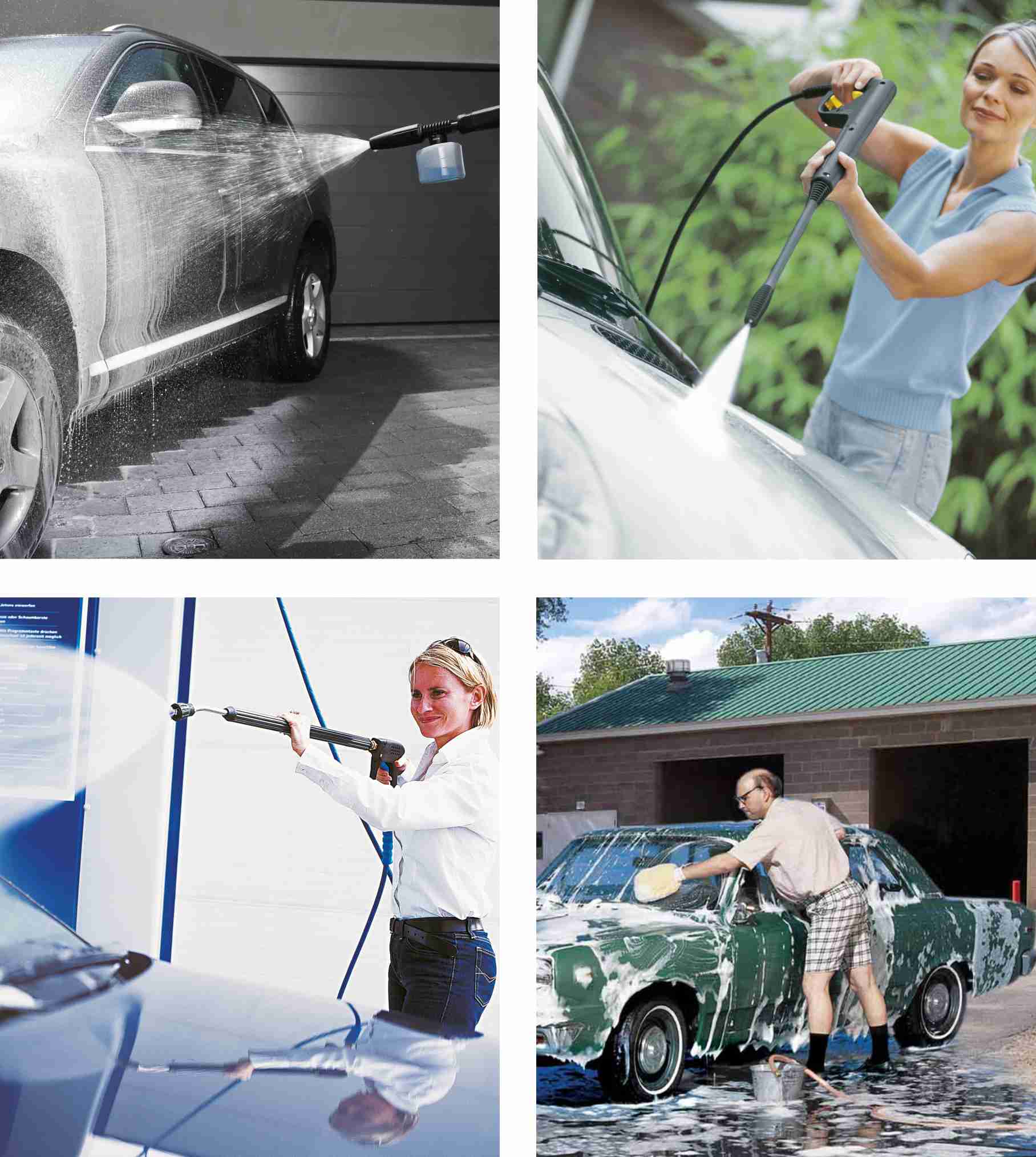 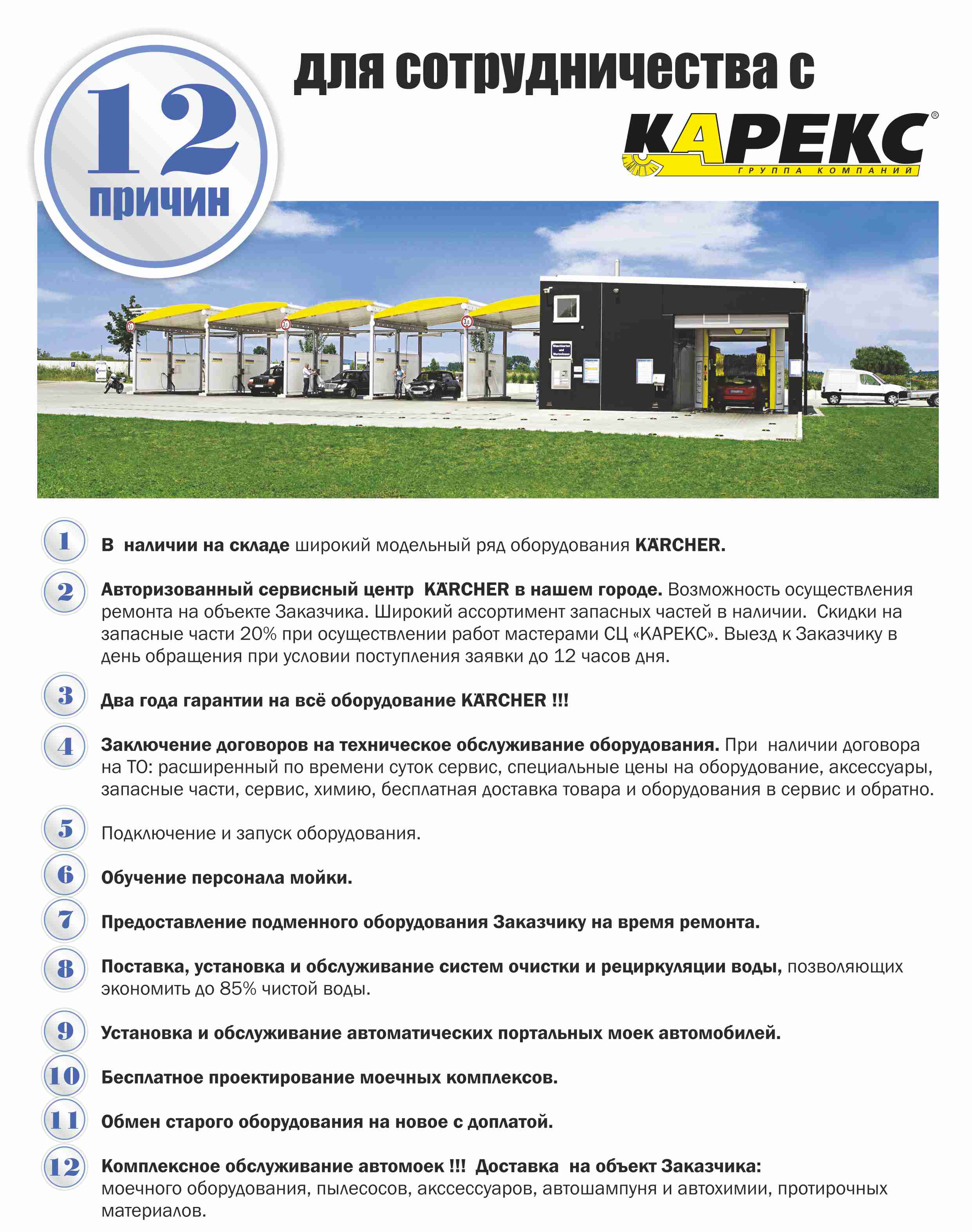 Химия для автомоекАвтошампуниХимия для автомоекАвтошампуниХимия для автомоекАвтошампуниХимия для автомоекАвтошампуниХимия для автомоекАвтошампуниХимия для автомоекАвтошампуниХимия для автомоекАвтошампуниХимия для автомоекАвтошампуниХимия для автомоекАвтошампуниХимия для автомоекАвтошампуниХимия для автомоекАвтошампуниХимия для автомоекАвтошампуни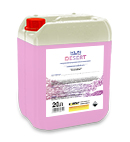 DESERTКонцентрированное высокопенное средство, предназначенноедля бесконтактной мойки автотранспорта с использованиемпенокомплектов или пеногенераторов в условияхприменения воды средней жесткости.Способ применения: разбавить 1:20 - 1:40 для пеногенератора; 1:3 - 1:4 для пеноком- плекта. Сбить верхний слой загрязнения, после чего нанести пену ровным слоем, выдержать 3-5 минут, не допуская высыхания. Смыть водой под высоким давлением.Поставляется:  20л (22 кг)DESERTКонцентрированное высокопенное средство, предназначенноедля бесконтактной мойки автотранспорта с использованиемпенокомплектов или пеногенераторов в условияхприменения воды средней жесткости.Способ применения: разбавить 1:20 - 1:40 для пеногенератора; 1:3 - 1:4 для пеноком- плекта. Сбить верхний слой загрязнения, после чего нанести пену ровным слоем, выдержать 3-5 минут, не допуская высыхания. Смыть водой под высоким давлением.Поставляется:  20л (22 кг)DESERTКонцентрированное высокопенное средство, предназначенноедля бесконтактной мойки автотранспорта с использованиемпенокомплектов или пеногенераторов в условияхприменения воды средней жесткости.Способ применения: разбавить 1:20 - 1:40 для пеногенератора; 1:3 - 1:4 для пеноком- плекта. Сбить верхний слой загрязнения, после чего нанести пену ровным слоем, выдержать 3-5 минут, не допуская высыхания. Смыть водой под высоким давлением.Поставляется:  20л (22 кг)DESERTКонцентрированное высокопенное средство, предназначенноедля бесконтактной мойки автотранспорта с использованиемпенокомплектов или пеногенераторов в условияхприменения воды средней жесткости.Способ применения: разбавить 1:20 - 1:40 для пеногенератора; 1:3 - 1:4 для пеноком- плекта. Сбить верхний слой загрязнения, после чего нанести пену ровным слоем, выдержать 3-5 минут, не допуская высыхания. Смыть водой под высоким давлением.Поставляется:  20л (22 кг)Емк.Арт.Арт.Арт.Цена, рЦена, рDESERTКонцентрированное высокопенное средство, предназначенноедля бесконтактной мойки автотранспорта с использованиемпенокомплектов или пеногенераторов в условияхприменения воды средней жесткости.Способ применения: разбавить 1:20 - 1:40 для пеногенератора; 1:3 - 1:4 для пеноком- плекта. Сбить верхний слой загрязнения, после чего нанести пену ровным слоем, выдержать 3-5 минут, не допуская высыхания. Смыть водой под высоким давлением.Поставляется:  20л (22 кг)DESERTКонцентрированное высокопенное средство, предназначенноедля бесконтактной мойки автотранспорта с использованиемпенокомплектов или пеногенераторов в условияхприменения воды средней жесткости.Способ применения: разбавить 1:20 - 1:40 для пеногенератора; 1:3 - 1:4 для пеноком- плекта. Сбить верхний слой загрязнения, после чего нанести пену ровным слоем, выдержать 3-5 минут, не допуская высыхания. Смыть водой под высоким давлением.Поставляется:  20л (22 кг)DESERTКонцентрированное высокопенное средство, предназначенноедля бесконтактной мойки автотранспорта с использованиемпенокомплектов или пеногенераторов в условияхприменения воды средней жесткости.Способ применения: разбавить 1:20 - 1:40 для пеногенератора; 1:3 - 1:4 для пеноком- плекта. Сбить верхний слой загрязнения, после чего нанести пену ровным слоем, выдержать 3-5 минут, не допуская высыхания. Смыть водой под высоким давлением.Поставляется:  20л (22 кг)DESERTКонцентрированное высокопенное средство, предназначенноедля бесконтактной мойки автотранспорта с использованиемпенокомплектов или пеногенераторов в условияхприменения воды средней жесткости.Способ применения: разбавить 1:20 - 1:40 для пеногенератора; 1:3 - 1:4 для пеноком- плекта. Сбить верхний слой загрязнения, после чего нанести пену ровным слоем, выдержать 3-5 минут, не допуская высыхания. Смыть водой под высоким давлением.Поставляется:  20л (22 кг)20 л0.001-608       0.001-608       0.001-608       DESERTКонцентрированное высокопенное средство, предназначенноедля бесконтактной мойки автотранспорта с использованиемпенокомплектов или пеногенераторов в условияхприменения воды средней жесткости.Способ применения: разбавить 1:20 - 1:40 для пеногенератора; 1:3 - 1:4 для пеноком- плекта. Сбить верхний слой загрязнения, после чего нанести пену ровным слоем, выдержать 3-5 минут, не допуская высыхания. Смыть водой под высоким давлением.Поставляется:  20л (22 кг)DESERTКонцентрированное высокопенное средство, предназначенноедля бесконтактной мойки автотранспорта с использованиемпенокомплектов или пеногенераторов в условияхприменения воды средней жесткости.Способ применения: разбавить 1:20 - 1:40 для пеногенератора; 1:3 - 1:4 для пеноком- плекта. Сбить верхний слой загрязнения, после чего нанести пену ровным слоем, выдержать 3-5 минут, не допуская высыхания. Смыть водой под высоким давлением.Поставляется:  20л (22 кг)DESERTКонцентрированное высокопенное средство, предназначенноедля бесконтактной мойки автотранспорта с использованиемпенокомплектов или пеногенераторов в условияхприменения воды средней жесткости.Способ применения: разбавить 1:20 - 1:40 для пеногенератора; 1:3 - 1:4 для пеноком- плекта. Сбить верхний слой загрязнения, после чего нанести пену ровным слоем, выдержать 3-5 минут, не допуская высыхания. Смыть водой под высоким давлением.Поставляется:  20л (22 кг)DESERTКонцентрированное высокопенное средство, предназначенноедля бесконтактной мойки автотранспорта с использованиемпенокомплектов или пеногенераторов в условияхприменения воды средней жесткости.Способ применения: разбавить 1:20 - 1:40 для пеногенератора; 1:3 - 1:4 для пеноком- плекта. Сбить верхний слой загрязнения, после чего нанести пену ровным слоем, выдержать 3-5 минут, не допуская высыхания. Смыть водой под высоким давлением.Поставляется:  20л (22 кг)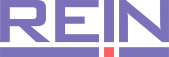 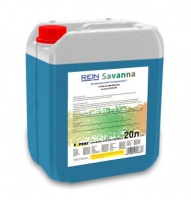 SAVANNAНовое эффективное слабощелочное моющее средство для бесконтактной мойки любого автотранспорта. Легко смывается. Удаляет дорожную грязь и масло. Концентрат.Способ применения: Развести средство с водой из расчета для пенокомплектов 200-250 г/л. Для пеногенератора рекомендуемая концентрация средства в рабочем растворе составляет 15-20 г/л. Нанесите на обрабатываемую поверхность, выдержите не более 1-2 мин. Не допускать высыхания. Тщательно смойте водой под высоким давлением с близкого расстояния (10-15 см).,Поставляется: 5л/20л (22 кг)SAVANNAНовое эффективное слабощелочное моющее средство для бесконтактной мойки любого автотранспорта. Легко смывается. Удаляет дорожную грязь и масло. Концентрат.Способ применения: Развести средство с водой из расчета для пенокомплектов 200-250 г/л. Для пеногенератора рекомендуемая концентрация средства в рабочем растворе составляет 15-20 г/л. Нанесите на обрабатываемую поверхность, выдержите не более 1-2 мин. Не допускать высыхания. Тщательно смойте водой под высоким давлением с близкого расстояния (10-15 см).,Поставляется: 5л/20л (22 кг)SAVANNAНовое эффективное слабощелочное моющее средство для бесконтактной мойки любого автотранспорта. Легко смывается. Удаляет дорожную грязь и масло. Концентрат.Способ применения: Развести средство с водой из расчета для пенокомплектов 200-250 г/л. Для пеногенератора рекомендуемая концентрация средства в рабочем растворе составляет 15-20 г/л. Нанесите на обрабатываемую поверхность, выдержите не более 1-2 мин. Не допускать высыхания. Тщательно смойте водой под высоким давлением с близкого расстояния (10-15 см).,Поставляется: 5л/20л (22 кг)SAVANNAНовое эффективное слабощелочное моющее средство для бесконтактной мойки любого автотранспорта. Легко смывается. Удаляет дорожную грязь и масло. Концентрат.Способ применения: Развести средство с водой из расчета для пенокомплектов 200-250 г/л. Для пеногенератора рекомендуемая концентрация средства в рабочем растворе составляет 15-20 г/л. Нанесите на обрабатываемую поверхность, выдержите не более 1-2 мин. Не допускать высыхания. Тщательно смойте водой под высоким давлением с близкого расстояния (10-15 см).,Поставляется: 5л/20л (22 кг)Емк.Арт.Арт.Арт.Цена, рЦена, рSAVANNAНовое эффективное слабощелочное моющее средство для бесконтактной мойки любого автотранспорта. Легко смывается. Удаляет дорожную грязь и масло. Концентрат.Способ применения: Развести средство с водой из расчета для пенокомплектов 200-250 г/л. Для пеногенератора рекомендуемая концентрация средства в рабочем растворе составляет 15-20 г/л. Нанесите на обрабатываемую поверхность, выдержите не более 1-2 мин. Не допускать высыхания. Тщательно смойте водой под высоким давлением с близкого расстояния (10-15 см).,Поставляется: 5л/20л (22 кг)SAVANNAНовое эффективное слабощелочное моющее средство для бесконтактной мойки любого автотранспорта. Легко смывается. Удаляет дорожную грязь и масло. Концентрат.Способ применения: Развести средство с водой из расчета для пенокомплектов 200-250 г/л. Для пеногенератора рекомендуемая концентрация средства в рабочем растворе составляет 15-20 г/л. Нанесите на обрабатываемую поверхность, выдержите не более 1-2 мин. Не допускать высыхания. Тщательно смойте водой под высоким давлением с близкого расстояния (10-15 см).,Поставляется: 5л/20л (22 кг)SAVANNAНовое эффективное слабощелочное моющее средство для бесконтактной мойки любого автотранспорта. Легко смывается. Удаляет дорожную грязь и масло. Концентрат.Способ применения: Развести средство с водой из расчета для пенокомплектов 200-250 г/л. Для пеногенератора рекомендуемая концентрация средства в рабочем растворе составляет 15-20 г/л. Нанесите на обрабатываемую поверхность, выдержите не более 1-2 мин. Не допускать высыхания. Тщательно смойте водой под высоким давлением с близкого расстояния (10-15 см).,Поставляется: 5л/20л (22 кг)SAVANNAНовое эффективное слабощелочное моющее средство для бесконтактной мойки любого автотранспорта. Легко смывается. Удаляет дорожную грязь и масло. Концентрат.Способ применения: Развести средство с водой из расчета для пенокомплектов 200-250 г/л. Для пеногенератора рекомендуемая концентрация средства в рабочем растворе составляет 15-20 г/л. Нанесите на обрабатываемую поверхность, выдержите не более 1-2 мин. Не допускать высыхания. Тщательно смойте водой под высоким давлением с близкого расстояния (10-15 см).,Поставляется: 5л/20л (22 кг)5 л0.001-588       0.001-588       0.001-588       SAVANNAНовое эффективное слабощелочное моющее средство для бесконтактной мойки любого автотранспорта. Легко смывается. Удаляет дорожную грязь и масло. Концентрат.Способ применения: Развести средство с водой из расчета для пенокомплектов 200-250 г/л. Для пеногенератора рекомендуемая концентрация средства в рабочем растворе составляет 15-20 г/л. Нанесите на обрабатываемую поверхность, выдержите не более 1-2 мин. Не допускать высыхания. Тщательно смойте водой под высоким давлением с близкого расстояния (10-15 см).,Поставляется: 5л/20л (22 кг)SAVANNAНовое эффективное слабощелочное моющее средство для бесконтактной мойки любого автотранспорта. Легко смывается. Удаляет дорожную грязь и масло. Концентрат.Способ применения: Развести средство с водой из расчета для пенокомплектов 200-250 г/л. Для пеногенератора рекомендуемая концентрация средства в рабочем растворе составляет 15-20 г/л. Нанесите на обрабатываемую поверхность, выдержите не более 1-2 мин. Не допускать высыхания. Тщательно смойте водой под высоким давлением с близкого расстояния (10-15 см).,Поставляется: 5л/20л (22 кг)SAVANNAНовое эффективное слабощелочное моющее средство для бесконтактной мойки любого автотранспорта. Легко смывается. Удаляет дорожную грязь и масло. Концентрат.Способ применения: Развести средство с водой из расчета для пенокомплектов 200-250 г/л. Для пеногенератора рекомендуемая концентрация средства в рабочем растворе составляет 15-20 г/л. Нанесите на обрабатываемую поверхность, выдержите не более 1-2 мин. Не допускать высыхания. Тщательно смойте водой под высоким давлением с близкого расстояния (10-15 см).,Поставляется: 5л/20л (22 кг)SAVANNAНовое эффективное слабощелочное моющее средство для бесконтактной мойки любого автотранспорта. Легко смывается. Удаляет дорожную грязь и масло. Концентрат.Способ применения: Развести средство с водой из расчета для пенокомплектов 200-250 г/л. Для пеногенератора рекомендуемая концентрация средства в рабочем растворе составляет 15-20 г/л. Нанесите на обрабатываемую поверхность, выдержите не более 1-2 мин. Не допускать высыхания. Тщательно смойте водой под высоким давлением с близкого расстояния (10-15 см).,Поставляется: 5л/20л (22 кг)20 л0.001-589       0.001-589       0.001-589       SAVANNAНовое эффективное слабощелочное моющее средство для бесконтактной мойки любого автотранспорта. Легко смывается. Удаляет дорожную грязь и масло. Концентрат.Способ применения: Развести средство с водой из расчета для пенокомплектов 200-250 г/л. Для пеногенератора рекомендуемая концентрация средства в рабочем растворе составляет 15-20 г/л. Нанесите на обрабатываемую поверхность, выдержите не более 1-2 мин. Не допускать высыхания. Тщательно смойте водой под высоким давлением с близкого расстояния (10-15 см).,Поставляется: 5л/20л (22 кг)SAVANNAНовое эффективное слабощелочное моющее средство для бесконтактной мойки любого автотранспорта. Легко смывается. Удаляет дорожную грязь и масло. Концентрат.Способ применения: Развести средство с водой из расчета для пенокомплектов 200-250 г/л. Для пеногенератора рекомендуемая концентрация средства в рабочем растворе составляет 15-20 г/л. Нанесите на обрабатываемую поверхность, выдержите не более 1-2 мин. Не допускать высыхания. Тщательно смойте водой под высоким давлением с близкого расстояния (10-15 см).,Поставляется: 5л/20л (22 кг)SAVANNAНовое эффективное слабощелочное моющее средство для бесконтактной мойки любого автотранспорта. Легко смывается. Удаляет дорожную грязь и масло. Концентрат.Способ применения: Развести средство с водой из расчета для пенокомплектов 200-250 г/л. Для пеногенератора рекомендуемая концентрация средства в рабочем растворе составляет 15-20 г/л. Нанесите на обрабатываемую поверхность, выдержите не более 1-2 мин. Не допускать высыхания. Тщательно смойте водой под высоким давлением с близкого расстояния (10-15 см).,Поставляется: 5л/20л (22 кг)SAVANNAНовое эффективное слабощелочное моющее средство для бесконтактной мойки любого автотранспорта. Легко смывается. Удаляет дорожную грязь и масло. Концентрат.Способ применения: Развести средство с водой из расчета для пенокомплектов 200-250 г/л. Для пеногенератора рекомендуемая концентрация средства в рабочем растворе составляет 15-20 г/л. Нанесите на обрабатываемую поверхность, выдержите не более 1-2 мин. Не допускать высыхания. Тщательно смойте водой под высоким давлением с близкого расстояния (10-15 см).,Поставляется: 5л/20л (22 кг)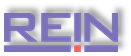 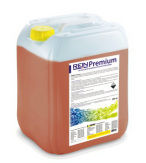 PREMIUMРекомендован  так же для мытья грузового транспорта.Средство для бесконтактной мойки кузовов легковых и грузовых автомашин. Обладает мощным очистительным эффектом. Быстро удаляет все типы загрязнений, в том числе и самые стойкие. Не повреждает лакокрасочного покрытия. Не содержит фосфатов.Подходит для использования в автоматических портальных мойках.Способ применения:  разбавление водой: для пеногенератора 1:40 - 1:70;  для пенокомплекта при полностью закрытом вентиле 1:4 - 1:7;  для автоматической портальной установки - согласно инструкции. рН 12.5 - 13.0Поставляется: 5л/20кгPREMIUMРекомендован  так же для мытья грузового транспорта.Средство для бесконтактной мойки кузовов легковых и грузовых автомашин. Обладает мощным очистительным эффектом. Быстро удаляет все типы загрязнений, в том числе и самые стойкие. Не повреждает лакокрасочного покрытия. Не содержит фосфатов.Подходит для использования в автоматических портальных мойках.Способ применения:  разбавление водой: для пеногенератора 1:40 - 1:70;  для пенокомплекта при полностью закрытом вентиле 1:4 - 1:7;  для автоматической портальной установки - согласно инструкции. рН 12.5 - 13.0Поставляется: 5л/20кгPREMIUMРекомендован  так же для мытья грузового транспорта.Средство для бесконтактной мойки кузовов легковых и грузовых автомашин. Обладает мощным очистительным эффектом. Быстро удаляет все типы загрязнений, в том числе и самые стойкие. Не повреждает лакокрасочного покрытия. Не содержит фосфатов.Подходит для использования в автоматических портальных мойках.Способ применения:  разбавление водой: для пеногенератора 1:40 - 1:70;  для пенокомплекта при полностью закрытом вентиле 1:4 - 1:7;  для автоматической портальной установки - согласно инструкции. рН 12.5 - 13.0Поставляется: 5л/20кгPREMIUMРекомендован  так же для мытья грузового транспорта.Средство для бесконтактной мойки кузовов легковых и грузовых автомашин. Обладает мощным очистительным эффектом. Быстро удаляет все типы загрязнений, в том числе и самые стойкие. Не повреждает лакокрасочного покрытия. Не содержит фосфатов.Подходит для использования в автоматических портальных мойках.Способ применения:  разбавление водой: для пеногенератора 1:40 - 1:70;  для пенокомплекта при полностью закрытом вентиле 1:4 - 1:7;  для автоматической портальной установки - согласно инструкции. рН 12.5 - 13.0Поставляется: 5л/20кгЕмк.Арт.Арт.Арт.Цена, рЦена, рPREMIUMРекомендован  так же для мытья грузового транспорта.Средство для бесконтактной мойки кузовов легковых и грузовых автомашин. Обладает мощным очистительным эффектом. Быстро удаляет все типы загрязнений, в том числе и самые стойкие. Не повреждает лакокрасочного покрытия. Не содержит фосфатов.Подходит для использования в автоматических портальных мойках.Способ применения:  разбавление водой: для пеногенератора 1:40 - 1:70;  для пенокомплекта при полностью закрытом вентиле 1:4 - 1:7;  для автоматической портальной установки - согласно инструкции. рН 12.5 - 13.0Поставляется: 5л/20кгPREMIUMРекомендован  так же для мытья грузового транспорта.Средство для бесконтактной мойки кузовов легковых и грузовых автомашин. Обладает мощным очистительным эффектом. Быстро удаляет все типы загрязнений, в том числе и самые стойкие. Не повреждает лакокрасочного покрытия. Не содержит фосфатов.Подходит для использования в автоматических портальных мойках.Способ применения:  разбавление водой: для пеногенератора 1:40 - 1:70;  для пенокомплекта при полностью закрытом вентиле 1:4 - 1:7;  для автоматической портальной установки - согласно инструкции. рН 12.5 - 13.0Поставляется: 5л/20кгPREMIUMРекомендован  так же для мытья грузового транспорта.Средство для бесконтактной мойки кузовов легковых и грузовых автомашин. Обладает мощным очистительным эффектом. Быстро удаляет все типы загрязнений, в том числе и самые стойкие. Не повреждает лакокрасочного покрытия. Не содержит фосфатов.Подходит для использования в автоматических портальных мойках.Способ применения:  разбавление водой: для пеногенератора 1:40 - 1:70;  для пенокомплекта при полностью закрытом вентиле 1:4 - 1:7;  для автоматической портальной установки - согласно инструкции. рН 12.5 - 13.0Поставляется: 5л/20кгPREMIUMРекомендован  так же для мытья грузового транспорта.Средство для бесконтактной мойки кузовов легковых и грузовых автомашин. Обладает мощным очистительным эффектом. Быстро удаляет все типы загрязнений, в том числе и самые стойкие. Не повреждает лакокрасочного покрытия. Не содержит фосфатов.Подходит для использования в автоматических портальных мойках.Способ применения:  разбавление водой: для пеногенератора 1:40 - 1:70;  для пенокомплекта при полностью закрытом вентиле 1:4 - 1:7;  для автоматической портальной установки - согласно инструкции. рН 12.5 - 13.0Поставляется: 5л/20кг5 л0.001-539       0.001-539       0.001-539       PREMIUMРекомендован  так же для мытья грузового транспорта.Средство для бесконтактной мойки кузовов легковых и грузовых автомашин. Обладает мощным очистительным эффектом. Быстро удаляет все типы загрязнений, в том числе и самые стойкие. Не повреждает лакокрасочного покрытия. Не содержит фосфатов.Подходит для использования в автоматических портальных мойках.Способ применения:  разбавление водой: для пеногенератора 1:40 - 1:70;  для пенокомплекта при полностью закрытом вентиле 1:4 - 1:7;  для автоматической портальной установки - согласно инструкции. рН 12.5 - 13.0Поставляется: 5л/20кгPREMIUMРекомендован  так же для мытья грузового транспорта.Средство для бесконтактной мойки кузовов легковых и грузовых автомашин. Обладает мощным очистительным эффектом. Быстро удаляет все типы загрязнений, в том числе и самые стойкие. Не повреждает лакокрасочного покрытия. Не содержит фосфатов.Подходит для использования в автоматических портальных мойках.Способ применения:  разбавление водой: для пеногенератора 1:40 - 1:70;  для пенокомплекта при полностью закрытом вентиле 1:4 - 1:7;  для автоматической портальной установки - согласно инструкции. рН 12.5 - 13.0Поставляется: 5л/20кгPREMIUMРекомендован  так же для мытья грузового транспорта.Средство для бесконтактной мойки кузовов легковых и грузовых автомашин. Обладает мощным очистительным эффектом. Быстро удаляет все типы загрязнений, в том числе и самые стойкие. Не повреждает лакокрасочного покрытия. Не содержит фосфатов.Подходит для использования в автоматических портальных мойках.Способ применения:  разбавление водой: для пеногенератора 1:40 - 1:70;  для пенокомплекта при полностью закрытом вентиле 1:4 - 1:7;  для автоматической портальной установки - согласно инструкции. рН 12.5 - 13.0Поставляется: 5л/20кгPREMIUMРекомендован  так же для мытья грузового транспорта.Средство для бесконтактной мойки кузовов легковых и грузовых автомашин. Обладает мощным очистительным эффектом. Быстро удаляет все типы загрязнений, в том числе и самые стойкие. Не повреждает лакокрасочного покрытия. Не содержит фосфатов.Подходит для использования в автоматических портальных мойках.Способ применения:  разбавление водой: для пеногенератора 1:40 - 1:70;  для пенокомплекта при полностью закрытом вентиле 1:4 - 1:7;  для автоматической портальной установки - согласно инструкции. рН 12.5 - 13.0Поставляется: 5л/20кг20кг0.001-503       0.001-503       0.001-503       PREMIUMРекомендован  так же для мытья грузового транспорта.Средство для бесконтактной мойки кузовов легковых и грузовых автомашин. Обладает мощным очистительным эффектом. Быстро удаляет все типы загрязнений, в том числе и самые стойкие. Не повреждает лакокрасочного покрытия. Не содержит фосфатов.Подходит для использования в автоматических портальных мойках.Способ применения:  разбавление водой: для пеногенератора 1:40 - 1:70;  для пенокомплекта при полностью закрытом вентиле 1:4 - 1:7;  для автоматической портальной установки - согласно инструкции. рН 12.5 - 13.0Поставляется: 5л/20кгPREMIUMРекомендован  так же для мытья грузового транспорта.Средство для бесконтактной мойки кузовов легковых и грузовых автомашин. Обладает мощным очистительным эффектом. Быстро удаляет все типы загрязнений, в том числе и самые стойкие. Не повреждает лакокрасочного покрытия. Не содержит фосфатов.Подходит для использования в автоматических портальных мойках.Способ применения:  разбавление водой: для пеногенератора 1:40 - 1:70;  для пенокомплекта при полностью закрытом вентиле 1:4 - 1:7;  для автоматической портальной установки - согласно инструкции. рН 12.5 - 13.0Поставляется: 5л/20кгPREMIUMРекомендован  так же для мытья грузового транспорта.Средство для бесконтактной мойки кузовов легковых и грузовых автомашин. Обладает мощным очистительным эффектом. Быстро удаляет все типы загрязнений, в том числе и самые стойкие. Не повреждает лакокрасочного покрытия. Не содержит фосфатов.Подходит для использования в автоматических портальных мойках.Способ применения:  разбавление водой: для пеногенератора 1:40 - 1:70;  для пенокомплекта при полностью закрытом вентиле 1:4 - 1:7;  для автоматической портальной установки - согласно инструкции. рН 12.5 - 13.0Поставляется: 5л/20кгPREMIUMРекомендован  так же для мытья грузового транспорта.Средство для бесконтактной мойки кузовов легковых и грузовых автомашин. Обладает мощным очистительным эффектом. Быстро удаляет все типы загрязнений, в том числе и самые стойкие. Не повреждает лакокрасочного покрытия. Не содержит фосфатов.Подходит для использования в автоматических портальных мойках.Способ применения:  разбавление водой: для пеногенератора 1:40 - 1:70;  для пенокомплекта при полностью закрытом вентиле 1:4 - 1:7;  для автоматической портальной установки - согласно инструкции. рН 12.5 - 13.0Поставляется: 5л/20кг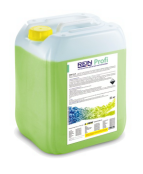 PROFIСредство для бесконтактной мойки кузовов автомашин. Обладает мощным очиститель-ным эффектом. Быстро удаляет все типы загрязнений, в том числе и самые стойкие. Не повреждает лакокрасочного покрытия. Не содержит фосфатов. Подходит для использования в автоматических портальных мойках.Разбавление водой: для пеногенератора 1:30 - 1:50;  для пенокомплекта при полностью закрытом вентиле 1:3 - 1:5; для автоматической портальной установки - согласно инструкции. рН 12.5 - 13.0Поставляется: 1л/5л/20кгPROFIСредство для бесконтактной мойки кузовов автомашин. Обладает мощным очиститель-ным эффектом. Быстро удаляет все типы загрязнений, в том числе и самые стойкие. Не повреждает лакокрасочного покрытия. Не содержит фосфатов. Подходит для использования в автоматических портальных мойках.Разбавление водой: для пеногенератора 1:30 - 1:50;  для пенокомплекта при полностью закрытом вентиле 1:3 - 1:5; для автоматической портальной установки - согласно инструкции. рН 12.5 - 13.0Поставляется: 1л/5л/20кгPROFIСредство для бесконтактной мойки кузовов автомашин. Обладает мощным очиститель-ным эффектом. Быстро удаляет все типы загрязнений, в том числе и самые стойкие. Не повреждает лакокрасочного покрытия. Не содержит фосфатов. Подходит для использования в автоматических портальных мойках.Разбавление водой: для пеногенератора 1:30 - 1:50;  для пенокомплекта при полностью закрытом вентиле 1:3 - 1:5; для автоматической портальной установки - согласно инструкции. рН 12.5 - 13.0Поставляется: 1л/5л/20кгPROFIСредство для бесконтактной мойки кузовов автомашин. Обладает мощным очиститель-ным эффектом. Быстро удаляет все типы загрязнений, в том числе и самые стойкие. Не повреждает лакокрасочного покрытия. Не содержит фосфатов. Подходит для использования в автоматических портальных мойках.Разбавление водой: для пеногенератора 1:30 - 1:50;  для пенокомплекта при полностью закрытом вентиле 1:3 - 1:5; для автоматической портальной установки - согласно инструкции. рН 12.5 - 13.0Поставляется: 1л/5л/20кгЕмк.Арт.Арт.Арт.Цена, рЦена, рPROFIСредство для бесконтактной мойки кузовов автомашин. Обладает мощным очиститель-ным эффектом. Быстро удаляет все типы загрязнений, в том числе и самые стойкие. Не повреждает лакокрасочного покрытия. Не содержит фосфатов. Подходит для использования в автоматических портальных мойках.Разбавление водой: для пеногенератора 1:30 - 1:50;  для пенокомплекта при полностью закрытом вентиле 1:3 - 1:5; для автоматической портальной установки - согласно инструкции. рН 12.5 - 13.0Поставляется: 1л/5л/20кгPROFIСредство для бесконтактной мойки кузовов автомашин. Обладает мощным очиститель-ным эффектом. Быстро удаляет все типы загрязнений, в том числе и самые стойкие. Не повреждает лакокрасочного покрытия. Не содержит фосфатов. Подходит для использования в автоматических портальных мойках.Разбавление водой: для пеногенератора 1:30 - 1:50;  для пенокомплекта при полностью закрытом вентиле 1:3 - 1:5; для автоматической портальной установки - согласно инструкции. рН 12.5 - 13.0Поставляется: 1л/5л/20кгPROFIСредство для бесконтактной мойки кузовов автомашин. Обладает мощным очиститель-ным эффектом. Быстро удаляет все типы загрязнений, в том числе и самые стойкие. Не повреждает лакокрасочного покрытия. Не содержит фосфатов. Подходит для использования в автоматических портальных мойках.Разбавление водой: для пеногенератора 1:30 - 1:50;  для пенокомплекта при полностью закрытом вентиле 1:3 - 1:5; для автоматической портальной установки - согласно инструкции. рН 12.5 - 13.0Поставляется: 1л/5л/20кгPROFIСредство для бесконтактной мойки кузовов автомашин. Обладает мощным очиститель-ным эффектом. Быстро удаляет все типы загрязнений, в том числе и самые стойкие. Не повреждает лакокрасочного покрытия. Не содержит фосфатов. Подходит для использования в автоматических портальных мойках.Разбавление водой: для пеногенератора 1:30 - 1:50;  для пенокомплекта при полностью закрытом вентиле 1:3 - 1:5; для автоматической портальной установки - согласно инструкции. рН 12.5 - 13.0Поставляется: 1л/5л/20кг1 л0.001-431       0.001-431       0.001-431       PROFIСредство для бесконтактной мойки кузовов автомашин. Обладает мощным очиститель-ным эффектом. Быстро удаляет все типы загрязнений, в том числе и самые стойкие. Не повреждает лакокрасочного покрытия. Не содержит фосфатов. Подходит для использования в автоматических портальных мойках.Разбавление водой: для пеногенератора 1:30 - 1:50;  для пенокомплекта при полностью закрытом вентиле 1:3 - 1:5; для автоматической портальной установки - согласно инструкции. рН 12.5 - 13.0Поставляется: 1л/5л/20кгPROFIСредство для бесконтактной мойки кузовов автомашин. Обладает мощным очиститель-ным эффектом. Быстро удаляет все типы загрязнений, в том числе и самые стойкие. Не повреждает лакокрасочного покрытия. Не содержит фосфатов. Подходит для использования в автоматических портальных мойках.Разбавление водой: для пеногенератора 1:30 - 1:50;  для пенокомплекта при полностью закрытом вентиле 1:3 - 1:5; для автоматической портальной установки - согласно инструкции. рН 12.5 - 13.0Поставляется: 1л/5л/20кгPROFIСредство для бесконтактной мойки кузовов автомашин. Обладает мощным очиститель-ным эффектом. Быстро удаляет все типы загрязнений, в том числе и самые стойкие. Не повреждает лакокрасочного покрытия. Не содержит фосфатов. Подходит для использования в автоматических портальных мойках.Разбавление водой: для пеногенератора 1:30 - 1:50;  для пенокомплекта при полностью закрытом вентиле 1:3 - 1:5; для автоматической портальной установки - согласно инструкции. рН 12.5 - 13.0Поставляется: 1л/5л/20кгPROFIСредство для бесконтактной мойки кузовов автомашин. Обладает мощным очиститель-ным эффектом. Быстро удаляет все типы загрязнений, в том числе и самые стойкие. Не повреждает лакокрасочного покрытия. Не содержит фосфатов. Подходит для использования в автоматических портальных мойках.Разбавление водой: для пеногенератора 1:30 - 1:50;  для пенокомплекта при полностью закрытом вентиле 1:3 - 1:5; для автоматической портальной установки - согласно инструкции. рН 12.5 - 13.0Поставляется: 1л/5л/20кг5 л0.001-329       0.001-329       0.001-329       PROFIСредство для бесконтактной мойки кузовов автомашин. Обладает мощным очиститель-ным эффектом. Быстро удаляет все типы загрязнений, в том числе и самые стойкие. Не повреждает лакокрасочного покрытия. Не содержит фосфатов. Подходит для использования в автоматических портальных мойках.Разбавление водой: для пеногенератора 1:30 - 1:50;  для пенокомплекта при полностью закрытом вентиле 1:3 - 1:5; для автоматической портальной установки - согласно инструкции. рН 12.5 - 13.0Поставляется: 1л/5л/20кгPROFIСредство для бесконтактной мойки кузовов автомашин. Обладает мощным очиститель-ным эффектом. Быстро удаляет все типы загрязнений, в том числе и самые стойкие. Не повреждает лакокрасочного покрытия. Не содержит фосфатов. Подходит для использования в автоматических портальных мойках.Разбавление водой: для пеногенератора 1:30 - 1:50;  для пенокомплекта при полностью закрытом вентиле 1:3 - 1:5; для автоматической портальной установки - согласно инструкции. рН 12.5 - 13.0Поставляется: 1л/5л/20кгPROFIСредство для бесконтактной мойки кузовов автомашин. Обладает мощным очиститель-ным эффектом. Быстро удаляет все типы загрязнений, в том числе и самые стойкие. Не повреждает лакокрасочного покрытия. Не содержит фосфатов. Подходит для использования в автоматических портальных мойках.Разбавление водой: для пеногенератора 1:30 - 1:50;  для пенокомплекта при полностью закрытом вентиле 1:3 - 1:5; для автоматической портальной установки - согласно инструкции. рН 12.5 - 13.0Поставляется: 1л/5л/20кгPROFIСредство для бесконтактной мойки кузовов автомашин. Обладает мощным очиститель-ным эффектом. Быстро удаляет все типы загрязнений, в том числе и самые стойкие. Не повреждает лакокрасочного покрытия. Не содержит фосфатов. Подходит для использования в автоматических портальных мойках.Разбавление водой: для пеногенератора 1:30 - 1:50;  для пенокомплекта при полностью закрытом вентиле 1:3 - 1:5; для автоматической портальной установки - согласно инструкции. рН 12.5 - 13.0Поставляется: 1л/5л/20кг20кг0.001-502       0.001-502       0.001-502       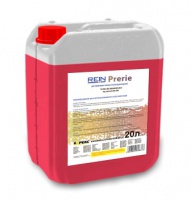 PRERIEРекомендован для использования в жесткой воде.Средство с высоким пенообразованием для бесконтактной мойки любого автотранспорта. Обильная пена с плотной структурой, легко смываемая с поверхности, позволяет легко удалить дорожную грязь, масло и следы от насекомых. Способ применения: Развести средство с водой из расчета для пенокомплектов 120-170 г/л. Для пеногенератора рекомендуемая концентрация средства в рабочем растворе составляет 10-15 г/л. Нанесите на обрабатываемую поверхность, выдержите не более 1-2 мин. Не допускать высыхания. Тщательно смойте водой под высоким давлением с близкого расстояния (10-15 см)..          Поставляется: 5л/20л (24 кг)PRERIEРекомендован для использования в жесткой воде.Средство с высоким пенообразованием для бесконтактной мойки любого автотранспорта. Обильная пена с плотной структурой, легко смываемая с поверхности, позволяет легко удалить дорожную грязь, масло и следы от насекомых. Способ применения: Развести средство с водой из расчета для пенокомплектов 120-170 г/л. Для пеногенератора рекомендуемая концентрация средства в рабочем растворе составляет 10-15 г/л. Нанесите на обрабатываемую поверхность, выдержите не более 1-2 мин. Не допускать высыхания. Тщательно смойте водой под высоким давлением с близкого расстояния (10-15 см)..          Поставляется: 5л/20л (24 кг)PRERIEРекомендован для использования в жесткой воде.Средство с высоким пенообразованием для бесконтактной мойки любого автотранспорта. Обильная пена с плотной структурой, легко смываемая с поверхности, позволяет легко удалить дорожную грязь, масло и следы от насекомых. Способ применения: Развести средство с водой из расчета для пенокомплектов 120-170 г/л. Для пеногенератора рекомендуемая концентрация средства в рабочем растворе составляет 10-15 г/л. Нанесите на обрабатываемую поверхность, выдержите не более 1-2 мин. Не допускать высыхания. Тщательно смойте водой под высоким давлением с близкого расстояния (10-15 см)..          Поставляется: 5л/20л (24 кг)PRERIEРекомендован для использования в жесткой воде.Средство с высоким пенообразованием для бесконтактной мойки любого автотранспорта. Обильная пена с плотной структурой, легко смываемая с поверхности, позволяет легко удалить дорожную грязь, масло и следы от насекомых. Способ применения: Развести средство с водой из расчета для пенокомплектов 120-170 г/л. Для пеногенератора рекомендуемая концентрация средства в рабочем растворе составляет 10-15 г/л. Нанесите на обрабатываемую поверхность, выдержите не более 1-2 мин. Не допускать высыхания. Тщательно смойте водой под высоким давлением с близкого расстояния (10-15 см)..          Поставляется: 5л/20л (24 кг)Емк.Арт.Арт.Арт.Цена, рЦена, рPRERIEРекомендован для использования в жесткой воде.Средство с высоким пенообразованием для бесконтактной мойки любого автотранспорта. Обильная пена с плотной структурой, легко смываемая с поверхности, позволяет легко удалить дорожную грязь, масло и следы от насекомых. Способ применения: Развести средство с водой из расчета для пенокомплектов 120-170 г/л. Для пеногенератора рекомендуемая концентрация средства в рабочем растворе составляет 10-15 г/л. Нанесите на обрабатываемую поверхность, выдержите не более 1-2 мин. Не допускать высыхания. Тщательно смойте водой под высоким давлением с близкого расстояния (10-15 см)..          Поставляется: 5л/20л (24 кг)PRERIEРекомендован для использования в жесткой воде.Средство с высоким пенообразованием для бесконтактной мойки любого автотранспорта. Обильная пена с плотной структурой, легко смываемая с поверхности, позволяет легко удалить дорожную грязь, масло и следы от насекомых. Способ применения: Развести средство с водой из расчета для пенокомплектов 120-170 г/л. Для пеногенератора рекомендуемая концентрация средства в рабочем растворе составляет 10-15 г/л. Нанесите на обрабатываемую поверхность, выдержите не более 1-2 мин. Не допускать высыхания. Тщательно смойте водой под высоким давлением с близкого расстояния (10-15 см)..          Поставляется: 5л/20л (24 кг)PRERIEРекомендован для использования в жесткой воде.Средство с высоким пенообразованием для бесконтактной мойки любого автотранспорта. Обильная пена с плотной структурой, легко смываемая с поверхности, позволяет легко удалить дорожную грязь, масло и следы от насекомых. Способ применения: Развести средство с водой из расчета для пенокомплектов 120-170 г/л. Для пеногенератора рекомендуемая концентрация средства в рабочем растворе составляет 10-15 г/л. Нанесите на обрабатываемую поверхность, выдержите не более 1-2 мин. Не допускать высыхания. Тщательно смойте водой под высоким давлением с близкого расстояния (10-15 см)..          Поставляется: 5л/20л (24 кг)PRERIEРекомендован для использования в жесткой воде.Средство с высоким пенообразованием для бесконтактной мойки любого автотранспорта. Обильная пена с плотной структурой, легко смываемая с поверхности, позволяет легко удалить дорожную грязь, масло и следы от насекомых. Способ применения: Развести средство с водой из расчета для пенокомплектов 120-170 г/л. Для пеногенератора рекомендуемая концентрация средства в рабочем растворе составляет 10-15 г/л. Нанесите на обрабатываемую поверхность, выдержите не более 1-2 мин. Не допускать высыхания. Тщательно смойте водой под высоким давлением с близкого расстояния (10-15 см)..          Поставляется: 5л/20л (24 кг)5 л0.001-591       0.001-591       0.001-591       PRERIEРекомендован для использования в жесткой воде.Средство с высоким пенообразованием для бесконтактной мойки любого автотранспорта. Обильная пена с плотной структурой, легко смываемая с поверхности, позволяет легко удалить дорожную грязь, масло и следы от насекомых. Способ применения: Развести средство с водой из расчета для пенокомплектов 120-170 г/л. Для пеногенератора рекомендуемая концентрация средства в рабочем растворе составляет 10-15 г/л. Нанесите на обрабатываемую поверхность, выдержите не более 1-2 мин. Не допускать высыхания. Тщательно смойте водой под высоким давлением с близкого расстояния (10-15 см)..          Поставляется: 5л/20л (24 кг)PRERIEРекомендован для использования в жесткой воде.Средство с высоким пенообразованием для бесконтактной мойки любого автотранспорта. Обильная пена с плотной структурой, легко смываемая с поверхности, позволяет легко удалить дорожную грязь, масло и следы от насекомых. Способ применения: Развести средство с водой из расчета для пенокомплектов 120-170 г/л. Для пеногенератора рекомендуемая концентрация средства в рабочем растворе составляет 10-15 г/л. Нанесите на обрабатываемую поверхность, выдержите не более 1-2 мин. Не допускать высыхания. Тщательно смойте водой под высоким давлением с близкого расстояния (10-15 см)..          Поставляется: 5л/20л (24 кг)PRERIEРекомендован для использования в жесткой воде.Средство с высоким пенообразованием для бесконтактной мойки любого автотранспорта. Обильная пена с плотной структурой, легко смываемая с поверхности, позволяет легко удалить дорожную грязь, масло и следы от насекомых. Способ применения: Развести средство с водой из расчета для пенокомплектов 120-170 г/л. Для пеногенератора рекомендуемая концентрация средства в рабочем растворе составляет 10-15 г/л. Нанесите на обрабатываемую поверхность, выдержите не более 1-2 мин. Не допускать высыхания. Тщательно смойте водой под высоким давлением с близкого расстояния (10-15 см)..          Поставляется: 5л/20л (24 кг)PRERIEРекомендован для использования в жесткой воде.Средство с высоким пенообразованием для бесконтактной мойки любого автотранспорта. Обильная пена с плотной структурой, легко смываемая с поверхности, позволяет легко удалить дорожную грязь, масло и следы от насекомых. Способ применения: Развести средство с водой из расчета для пенокомплектов 120-170 г/л. Для пеногенератора рекомендуемая концентрация средства в рабочем растворе составляет 10-15 г/л. Нанесите на обрабатываемую поверхность, выдержите не более 1-2 мин. Не допускать высыхания. Тщательно смойте водой под высоким давлением с близкого расстояния (10-15 см)..          Поставляется: 5л/20л (24 кг)20 л0.001-592       0.001-592       0.001-592       PRERIEРекомендован для использования в жесткой воде.Средство с высоким пенообразованием для бесконтактной мойки любого автотранспорта. Обильная пена с плотной структурой, легко смываемая с поверхности, позволяет легко удалить дорожную грязь, масло и следы от насекомых. Способ применения: Развести средство с водой из расчета для пенокомплектов 120-170 г/л. Для пеногенератора рекомендуемая концентрация средства в рабочем растворе составляет 10-15 г/л. Нанесите на обрабатываемую поверхность, выдержите не более 1-2 мин. Не допускать высыхания. Тщательно смойте водой под высоким давлением с близкого расстояния (10-15 см)..          Поставляется: 5л/20л (24 кг)PRERIEРекомендован для использования в жесткой воде.Средство с высоким пенообразованием для бесконтактной мойки любого автотранспорта. Обильная пена с плотной структурой, легко смываемая с поверхности, позволяет легко удалить дорожную грязь, масло и следы от насекомых. Способ применения: Развести средство с водой из расчета для пенокомплектов 120-170 г/л. Для пеногенератора рекомендуемая концентрация средства в рабочем растворе составляет 10-15 г/л. Нанесите на обрабатываемую поверхность, выдержите не более 1-2 мин. Не допускать высыхания. Тщательно смойте водой под высоким давлением с близкого расстояния (10-15 см)..          Поставляется: 5л/20л (24 кг)PRERIEРекомендован для использования в жесткой воде.Средство с высоким пенообразованием для бесконтактной мойки любого автотранспорта. Обильная пена с плотной структурой, легко смываемая с поверхности, позволяет легко удалить дорожную грязь, масло и следы от насекомых. Способ применения: Развести средство с водой из расчета для пенокомплектов 120-170 г/л. Для пеногенератора рекомендуемая концентрация средства в рабочем растворе составляет 10-15 г/л. Нанесите на обрабатываемую поверхность, выдержите не более 1-2 мин. Не допускать высыхания. Тщательно смойте водой под высоким давлением с близкого расстояния (10-15 см)..          Поставляется: 5л/20л (24 кг)PRERIEРекомендован для использования в жесткой воде.Средство с высоким пенообразованием для бесконтактной мойки любого автотранспорта. Обильная пена с плотной структурой, легко смываемая с поверхности, позволяет легко удалить дорожную грязь, масло и следы от насекомых. Способ применения: Развести средство с водой из расчета для пенокомплектов 120-170 г/л. Для пеногенератора рекомендуемая концентрация средства в рабочем растворе составляет 10-15 г/л. Нанесите на обрабатываемую поверхность, выдержите не более 1-2 мин. Не допускать высыхания. Тщательно смойте водой под высоким давлением с близкого расстояния (10-15 см)..          Поставляется: 5л/20л (24 кг)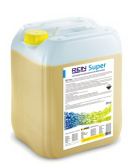 SUPERРекомендован для использования в весенний период паводков.Средство для бесконтактной мойки кузовов автомашин. Гель. Обладает мощным очисти-тельным эффектом. Быстро удаляет все типы загрязнений, в том числе и самые стойкие. Не повреждает лакокрасочного покрытия. Не содержит фосфатов. Подходит для использования в автоматических портальных мойках.Способ применения:  разбавление водой: для пеногенератора 1:70 - 1:100;  для пенокомплекта 1:7 - 1:10;  для автоматической портальной установки - согласно инструкции.рН 12.5 - 13.0Поставляется: 1л/5л/20кгSUPERРекомендован для использования в весенний период паводков.Средство для бесконтактной мойки кузовов автомашин. Гель. Обладает мощным очисти-тельным эффектом. Быстро удаляет все типы загрязнений, в том числе и самые стойкие. Не повреждает лакокрасочного покрытия. Не содержит фосфатов. Подходит для использования в автоматических портальных мойках.Способ применения:  разбавление водой: для пеногенератора 1:70 - 1:100;  для пенокомплекта 1:7 - 1:10;  для автоматической портальной установки - согласно инструкции.рН 12.5 - 13.0Поставляется: 1л/5л/20кгSUPERРекомендован для использования в весенний период паводков.Средство для бесконтактной мойки кузовов автомашин. Гель. Обладает мощным очисти-тельным эффектом. Быстро удаляет все типы загрязнений, в том числе и самые стойкие. Не повреждает лакокрасочного покрытия. Не содержит фосфатов. Подходит для использования в автоматических портальных мойках.Способ применения:  разбавление водой: для пеногенератора 1:70 - 1:100;  для пенокомплекта 1:7 - 1:10;  для автоматической портальной установки - согласно инструкции.рН 12.5 - 13.0Поставляется: 1л/5л/20кгSUPERРекомендован для использования в весенний период паводков.Средство для бесконтактной мойки кузовов автомашин. Гель. Обладает мощным очисти-тельным эффектом. Быстро удаляет все типы загрязнений, в том числе и самые стойкие. Не повреждает лакокрасочного покрытия. Не содержит фосфатов. Подходит для использования в автоматических портальных мойках.Способ применения:  разбавление водой: для пеногенератора 1:70 - 1:100;  для пенокомплекта 1:7 - 1:10;  для автоматической портальной установки - согласно инструкции.рН 12.5 - 13.0Поставляется: 1л/5л/20кгЕмк.Арт.Арт.Арт.Цена, рЦена, рSUPERРекомендован для использования в весенний период паводков.Средство для бесконтактной мойки кузовов автомашин. Гель. Обладает мощным очисти-тельным эффектом. Быстро удаляет все типы загрязнений, в том числе и самые стойкие. Не повреждает лакокрасочного покрытия. Не содержит фосфатов. Подходит для использования в автоматических портальных мойках.Способ применения:  разбавление водой: для пеногенератора 1:70 - 1:100;  для пенокомплекта 1:7 - 1:10;  для автоматической портальной установки - согласно инструкции.рН 12.5 - 13.0Поставляется: 1л/5л/20кгSUPERРекомендован для использования в весенний период паводков.Средство для бесконтактной мойки кузовов автомашин. Гель. Обладает мощным очисти-тельным эффектом. Быстро удаляет все типы загрязнений, в том числе и самые стойкие. Не повреждает лакокрасочного покрытия. Не содержит фосфатов. Подходит для использования в автоматических портальных мойках.Способ применения:  разбавление водой: для пеногенератора 1:70 - 1:100;  для пенокомплекта 1:7 - 1:10;  для автоматической портальной установки - согласно инструкции.рН 12.5 - 13.0Поставляется: 1л/5л/20кгSUPERРекомендован для использования в весенний период паводков.Средство для бесконтактной мойки кузовов автомашин. Гель. Обладает мощным очисти-тельным эффектом. Быстро удаляет все типы загрязнений, в том числе и самые стойкие. Не повреждает лакокрасочного покрытия. Не содержит фосфатов. Подходит для использования в автоматических портальных мойках.Способ применения:  разбавление водой: для пеногенератора 1:70 - 1:100;  для пенокомплекта 1:7 - 1:10;  для автоматической портальной установки - согласно инструкции.рН 12.5 - 13.0Поставляется: 1л/5л/20кгSUPERРекомендован для использования в весенний период паводков.Средство для бесконтактной мойки кузовов автомашин. Гель. Обладает мощным очисти-тельным эффектом. Быстро удаляет все типы загрязнений, в том числе и самые стойкие. Не повреждает лакокрасочного покрытия. Не содержит фосфатов. Подходит для использования в автоматических портальных мойках.Способ применения:  разбавление водой: для пеногенератора 1:70 - 1:100;  для пенокомплекта 1:7 - 1:10;  для автоматической портальной установки - согласно инструкции.рН 12.5 - 13.0Поставляется: 1л/5л/20кг1 л0.001-358       0.001-358       0.001-358       SUPERРекомендован для использования в весенний период паводков.Средство для бесконтактной мойки кузовов автомашин. Гель. Обладает мощным очисти-тельным эффектом. Быстро удаляет все типы загрязнений, в том числе и самые стойкие. Не повреждает лакокрасочного покрытия. Не содержит фосфатов. Подходит для использования в автоматических портальных мойках.Способ применения:  разбавление водой: для пеногенератора 1:70 - 1:100;  для пенокомплекта 1:7 - 1:10;  для автоматической портальной установки - согласно инструкции.рН 12.5 - 13.0Поставляется: 1л/5л/20кгSUPERРекомендован для использования в весенний период паводков.Средство для бесконтактной мойки кузовов автомашин. Гель. Обладает мощным очисти-тельным эффектом. Быстро удаляет все типы загрязнений, в том числе и самые стойкие. Не повреждает лакокрасочного покрытия. Не содержит фосфатов. Подходит для использования в автоматических портальных мойках.Способ применения:  разбавление водой: для пеногенератора 1:70 - 1:100;  для пенокомплекта 1:7 - 1:10;  для автоматической портальной установки - согласно инструкции.рН 12.5 - 13.0Поставляется: 1л/5л/20кгSUPERРекомендован для использования в весенний период паводков.Средство для бесконтактной мойки кузовов автомашин. Гель. Обладает мощным очисти-тельным эффектом. Быстро удаляет все типы загрязнений, в том числе и самые стойкие. Не повреждает лакокрасочного покрытия. Не содержит фосфатов. Подходит для использования в автоматических портальных мойках.Способ применения:  разбавление водой: для пеногенератора 1:70 - 1:100;  для пенокомплекта 1:7 - 1:10;  для автоматической портальной установки - согласно инструкции.рН 12.5 - 13.0Поставляется: 1л/5л/20кгSUPERРекомендован для использования в весенний период паводков.Средство для бесконтактной мойки кузовов автомашин. Гель. Обладает мощным очисти-тельным эффектом. Быстро удаляет все типы загрязнений, в том числе и самые стойкие. Не повреждает лакокрасочного покрытия. Не содержит фосфатов. Подходит для использования в автоматических портальных мойках.Способ применения:  разбавление водой: для пеногенератора 1:70 - 1:100;  для пенокомплекта 1:7 - 1:10;  для автоматической портальной установки - согласно инструкции.рН 12.5 - 13.0Поставляется: 1л/5л/20кг5 л0.001-438       0.001-438       0.001-438       SUPERРекомендован для использования в весенний период паводков.Средство для бесконтактной мойки кузовов автомашин. Гель. Обладает мощным очисти-тельным эффектом. Быстро удаляет все типы загрязнений, в том числе и самые стойкие. Не повреждает лакокрасочного покрытия. Не содержит фосфатов. Подходит для использования в автоматических портальных мойках.Способ применения:  разбавление водой: для пеногенератора 1:70 - 1:100;  для пенокомплекта 1:7 - 1:10;  для автоматической портальной установки - согласно инструкции.рН 12.5 - 13.0Поставляется: 1л/5л/20кгSUPERРекомендован для использования в весенний период паводков.Средство для бесконтактной мойки кузовов автомашин. Гель. Обладает мощным очисти-тельным эффектом. Быстро удаляет все типы загрязнений, в том числе и самые стойкие. Не повреждает лакокрасочного покрытия. Не содержит фосфатов. Подходит для использования в автоматических портальных мойках.Способ применения:  разбавление водой: для пеногенератора 1:70 - 1:100;  для пенокомплекта 1:7 - 1:10;  для автоматической портальной установки - согласно инструкции.рН 12.5 - 13.0Поставляется: 1л/5л/20кгSUPERРекомендован для использования в весенний период паводков.Средство для бесконтактной мойки кузовов автомашин. Гель. Обладает мощным очисти-тельным эффектом. Быстро удаляет все типы загрязнений, в том числе и самые стойкие. Не повреждает лакокрасочного покрытия. Не содержит фосфатов. Подходит для использования в автоматических портальных мойках.Способ применения:  разбавление водой: для пеногенератора 1:70 - 1:100;  для пенокомплекта 1:7 - 1:10;  для автоматической портальной установки - согласно инструкции.рН 12.5 - 13.0Поставляется: 1л/5л/20кгSUPERРекомендован для использования в весенний период паводков.Средство для бесконтактной мойки кузовов автомашин. Гель. Обладает мощным очисти-тельным эффектом. Быстро удаляет все типы загрязнений, в том числе и самые стойкие. Не повреждает лакокрасочного покрытия. Не содержит фосфатов. Подходит для использования в автоматических портальных мойках.Способ применения:  разбавление водой: для пеногенератора 1:70 - 1:100;  для пенокомплекта 1:7 - 1:10;  для автоматической портальной установки - согласно инструкции.рН 12.5 - 13.0Поставляется: 1л/5л/20кг20кг0.001-504       0.001-504       0.001-504       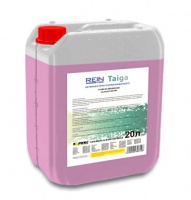 TAIGAАктивная пена (суперконцентрат)Новое эффективное высококонцентрированное моющее средство для бесконтактной мойки любого автотранспорта. Отлично удаляет дорожную грязь и масло. Благодаря особой формуле суперконцентрат позволяет отмыть в два раза больше автотранспорта. Не содержит фосфатов. Не причиняет вреда лакокрасочному покрытию и хромированным деталям. Способ применения:  развести средство с водой из расчета для пенокомплектов 65-120 г/л. Для пеногенератора рекомендуемая концентрация средства в рабочем растворе составляет 6-10 г/л. Нанесите на обрабатываемую поверхность, выдержите не более 1-2 мин. Не допускать высыхания. Тщательно смойте водой под высоким давлением с близкого расстояния (10-15 см).Поставляется: 1л/5л/20л (25 кг)TAIGAАктивная пена (суперконцентрат)Новое эффективное высококонцентрированное моющее средство для бесконтактной мойки любого автотранспорта. Отлично удаляет дорожную грязь и масло. Благодаря особой формуле суперконцентрат позволяет отмыть в два раза больше автотранспорта. Не содержит фосфатов. Не причиняет вреда лакокрасочному покрытию и хромированным деталям. Способ применения:  развести средство с водой из расчета для пенокомплектов 65-120 г/л. Для пеногенератора рекомендуемая концентрация средства в рабочем растворе составляет 6-10 г/л. Нанесите на обрабатываемую поверхность, выдержите не более 1-2 мин. Не допускать высыхания. Тщательно смойте водой под высоким давлением с близкого расстояния (10-15 см).Поставляется: 1л/5л/20л (25 кг)TAIGAАктивная пена (суперконцентрат)Новое эффективное высококонцентрированное моющее средство для бесконтактной мойки любого автотранспорта. Отлично удаляет дорожную грязь и масло. Благодаря особой формуле суперконцентрат позволяет отмыть в два раза больше автотранспорта. Не содержит фосфатов. Не причиняет вреда лакокрасочному покрытию и хромированным деталям. Способ применения:  развести средство с водой из расчета для пенокомплектов 65-120 г/л. Для пеногенератора рекомендуемая концентрация средства в рабочем растворе составляет 6-10 г/л. Нанесите на обрабатываемую поверхность, выдержите не более 1-2 мин. Не допускать высыхания. Тщательно смойте водой под высоким давлением с близкого расстояния (10-15 см).Поставляется: 1л/5л/20л (25 кг)TAIGAАктивная пена (суперконцентрат)Новое эффективное высококонцентрированное моющее средство для бесконтактной мойки любого автотранспорта. Отлично удаляет дорожную грязь и масло. Благодаря особой формуле суперконцентрат позволяет отмыть в два раза больше автотранспорта. Не содержит фосфатов. Не причиняет вреда лакокрасочному покрытию и хромированным деталям. Способ применения:  развести средство с водой из расчета для пенокомплектов 65-120 г/л. Для пеногенератора рекомендуемая концентрация средства в рабочем растворе составляет 6-10 г/л. Нанесите на обрабатываемую поверхность, выдержите не более 1-2 мин. Не допускать высыхания. Тщательно смойте водой под высоким давлением с близкого расстояния (10-15 см).Поставляется: 1л/5л/20л (25 кг)Емк.Арт.Арт.Арт.Цена, рЦена, рTAIGAАктивная пена (суперконцентрат)Новое эффективное высококонцентрированное моющее средство для бесконтактной мойки любого автотранспорта. Отлично удаляет дорожную грязь и масло. Благодаря особой формуле суперконцентрат позволяет отмыть в два раза больше автотранспорта. Не содержит фосфатов. Не причиняет вреда лакокрасочному покрытию и хромированным деталям. Способ применения:  развести средство с водой из расчета для пенокомплектов 65-120 г/л. Для пеногенератора рекомендуемая концентрация средства в рабочем растворе составляет 6-10 г/л. Нанесите на обрабатываемую поверхность, выдержите не более 1-2 мин. Не допускать высыхания. Тщательно смойте водой под высоким давлением с близкого расстояния (10-15 см).Поставляется: 1л/5л/20л (25 кг)TAIGAАктивная пена (суперконцентрат)Новое эффективное высококонцентрированное моющее средство для бесконтактной мойки любого автотранспорта. Отлично удаляет дорожную грязь и масло. Благодаря особой формуле суперконцентрат позволяет отмыть в два раза больше автотранспорта. Не содержит фосфатов. Не причиняет вреда лакокрасочному покрытию и хромированным деталям. Способ применения:  развести средство с водой из расчета для пенокомплектов 65-120 г/л. Для пеногенератора рекомендуемая концентрация средства в рабочем растворе составляет 6-10 г/л. Нанесите на обрабатываемую поверхность, выдержите не более 1-2 мин. Не допускать высыхания. Тщательно смойте водой под высоким давлением с близкого расстояния (10-15 см).Поставляется: 1л/5л/20л (25 кг)TAIGAАктивная пена (суперконцентрат)Новое эффективное высококонцентрированное моющее средство для бесконтактной мойки любого автотранспорта. Отлично удаляет дорожную грязь и масло. Благодаря особой формуле суперконцентрат позволяет отмыть в два раза больше автотранспорта. Не содержит фосфатов. Не причиняет вреда лакокрасочному покрытию и хромированным деталям. Способ применения:  развести средство с водой из расчета для пенокомплектов 65-120 г/л. Для пеногенератора рекомендуемая концентрация средства в рабочем растворе составляет 6-10 г/л. Нанесите на обрабатываемую поверхность, выдержите не более 1-2 мин. Не допускать высыхания. Тщательно смойте водой под высоким давлением с близкого расстояния (10-15 см).Поставляется: 1л/5л/20л (25 кг)TAIGAАктивная пена (суперконцентрат)Новое эффективное высококонцентрированное моющее средство для бесконтактной мойки любого автотранспорта. Отлично удаляет дорожную грязь и масло. Благодаря особой формуле суперконцентрат позволяет отмыть в два раза больше автотранспорта. Не содержит фосфатов. Не причиняет вреда лакокрасочному покрытию и хромированным деталям. Способ применения:  развести средство с водой из расчета для пенокомплектов 65-120 г/л. Для пеногенератора рекомендуемая концентрация средства в рабочем растворе составляет 6-10 г/л. Нанесите на обрабатываемую поверхность, выдержите не более 1-2 мин. Не допускать высыхания. Тщательно смойте водой под высоким давлением с близкого расстояния (10-15 см).Поставляется: 1л/5л/20л (25 кг)1 л0.001-593       0.001-593       0.001-593       TAIGAАктивная пена (суперконцентрат)Новое эффективное высококонцентрированное моющее средство для бесконтактной мойки любого автотранспорта. Отлично удаляет дорожную грязь и масло. Благодаря особой формуле суперконцентрат позволяет отмыть в два раза больше автотранспорта. Не содержит фосфатов. Не причиняет вреда лакокрасочному покрытию и хромированным деталям. Способ применения:  развести средство с водой из расчета для пенокомплектов 65-120 г/л. Для пеногенератора рекомендуемая концентрация средства в рабочем растворе составляет 6-10 г/л. Нанесите на обрабатываемую поверхность, выдержите не более 1-2 мин. Не допускать высыхания. Тщательно смойте водой под высоким давлением с близкого расстояния (10-15 см).Поставляется: 1л/5л/20л (25 кг)TAIGAАктивная пена (суперконцентрат)Новое эффективное высококонцентрированное моющее средство для бесконтактной мойки любого автотранспорта. Отлично удаляет дорожную грязь и масло. Благодаря особой формуле суперконцентрат позволяет отмыть в два раза больше автотранспорта. Не содержит фосфатов. Не причиняет вреда лакокрасочному покрытию и хромированным деталям. Способ применения:  развести средство с водой из расчета для пенокомплектов 65-120 г/л. Для пеногенератора рекомендуемая концентрация средства в рабочем растворе составляет 6-10 г/л. Нанесите на обрабатываемую поверхность, выдержите не более 1-2 мин. Не допускать высыхания. Тщательно смойте водой под высоким давлением с близкого расстояния (10-15 см).Поставляется: 1л/5л/20л (25 кг)TAIGAАктивная пена (суперконцентрат)Новое эффективное высококонцентрированное моющее средство для бесконтактной мойки любого автотранспорта. Отлично удаляет дорожную грязь и масло. Благодаря особой формуле суперконцентрат позволяет отмыть в два раза больше автотранспорта. Не содержит фосфатов. Не причиняет вреда лакокрасочному покрытию и хромированным деталям. Способ применения:  развести средство с водой из расчета для пенокомплектов 65-120 г/л. Для пеногенератора рекомендуемая концентрация средства в рабочем растворе составляет 6-10 г/л. Нанесите на обрабатываемую поверхность, выдержите не более 1-2 мин. Не допускать высыхания. Тщательно смойте водой под высоким давлением с близкого расстояния (10-15 см).Поставляется: 1л/5л/20л (25 кг)TAIGAАктивная пена (суперконцентрат)Новое эффективное высококонцентрированное моющее средство для бесконтактной мойки любого автотранспорта. Отлично удаляет дорожную грязь и масло. Благодаря особой формуле суперконцентрат позволяет отмыть в два раза больше автотранспорта. Не содержит фосфатов. Не причиняет вреда лакокрасочному покрытию и хромированным деталям. Способ применения:  развести средство с водой из расчета для пенокомплектов 65-120 г/л. Для пеногенератора рекомендуемая концентрация средства в рабочем растворе составляет 6-10 г/л. Нанесите на обрабатываемую поверхность, выдержите не более 1-2 мин. Не допускать высыхания. Тщательно смойте водой под высоким давлением с близкого расстояния (10-15 см).Поставляется: 1л/5л/20л (25 кг)5 л0.001-594       0.001-594       0.001-594       TAIGAАктивная пена (суперконцентрат)Новое эффективное высококонцентрированное моющее средство для бесконтактной мойки любого автотранспорта. Отлично удаляет дорожную грязь и масло. Благодаря особой формуле суперконцентрат позволяет отмыть в два раза больше автотранспорта. Не содержит фосфатов. Не причиняет вреда лакокрасочному покрытию и хромированным деталям. Способ применения:  развести средство с водой из расчета для пенокомплектов 65-120 г/л. Для пеногенератора рекомендуемая концентрация средства в рабочем растворе составляет 6-10 г/л. Нанесите на обрабатываемую поверхность, выдержите не более 1-2 мин. Не допускать высыхания. Тщательно смойте водой под высоким давлением с близкого расстояния (10-15 см).Поставляется: 1л/5л/20л (25 кг)TAIGAАктивная пена (суперконцентрат)Новое эффективное высококонцентрированное моющее средство для бесконтактной мойки любого автотранспорта. Отлично удаляет дорожную грязь и масло. Благодаря особой формуле суперконцентрат позволяет отмыть в два раза больше автотранспорта. Не содержит фосфатов. Не причиняет вреда лакокрасочному покрытию и хромированным деталям. Способ применения:  развести средство с водой из расчета для пенокомплектов 65-120 г/л. Для пеногенератора рекомендуемая концентрация средства в рабочем растворе составляет 6-10 г/л. Нанесите на обрабатываемую поверхность, выдержите не более 1-2 мин. Не допускать высыхания. Тщательно смойте водой под высоким давлением с близкого расстояния (10-15 см).Поставляется: 1л/5л/20л (25 кг)TAIGAАктивная пена (суперконцентрат)Новое эффективное высококонцентрированное моющее средство для бесконтактной мойки любого автотранспорта. Отлично удаляет дорожную грязь и масло. Благодаря особой формуле суперконцентрат позволяет отмыть в два раза больше автотранспорта. Не содержит фосфатов. Не причиняет вреда лакокрасочному покрытию и хромированным деталям. Способ применения:  развести средство с водой из расчета для пенокомплектов 65-120 г/л. Для пеногенератора рекомендуемая концентрация средства в рабочем растворе составляет 6-10 г/л. Нанесите на обрабатываемую поверхность, выдержите не более 1-2 мин. Не допускать высыхания. Тщательно смойте водой под высоким давлением с близкого расстояния (10-15 см).Поставляется: 1л/5л/20л (25 кг)TAIGAАктивная пена (суперконцентрат)Новое эффективное высококонцентрированное моющее средство для бесконтактной мойки любого автотранспорта. Отлично удаляет дорожную грязь и масло. Благодаря особой формуле суперконцентрат позволяет отмыть в два раза больше автотранспорта. Не содержит фосфатов. Не причиняет вреда лакокрасочному покрытию и хромированным деталям. Способ применения:  развести средство с водой из расчета для пенокомплектов 65-120 г/л. Для пеногенератора рекомендуемая концентрация средства в рабочем растворе составляет 6-10 г/л. Нанесите на обрабатываемую поверхность, выдержите не более 1-2 мин. Не допускать высыхания. Тщательно смойте водой под высоким давлением с близкого расстояния (10-15 см).Поставляется: 1л/5л/20л (25 кг)20 л0.001-595       0.001-595       0.001-595       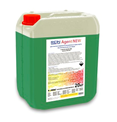 AGENTNEWСредство для бесконтактной мойки кузовов автомашин. Обладает мощным очистительным эффектом. Быстро удаляет все типы загрязнений, в том числе и самые стойкие. Не повреждает лакокрасочного покрытия. Не содержит фосфатов. Подходит для использования в автоматических портальных мойках.Способ применения: разбавление водой: для пеногенератора: 1:80-1:120; для пенокомплекта: 1:7-1:12; для автоматической портальной установки: согласно инструкции.Нанести на очищаемую поверхность в виде раствора или пены. При незначительном загрязнение автомобиля (пылевой налет, тонкий слой грязи и пр.) пена наноситься на сухую поверхность. При сильном загрязнение автомобиля предварительно обмывают водой под высоким давлением и дают воде стечь.Поставляется: 5л/20кгAGENTNEWСредство для бесконтактной мойки кузовов автомашин. Обладает мощным очистительным эффектом. Быстро удаляет все типы загрязнений, в том числе и самые стойкие. Не повреждает лакокрасочного покрытия. Не содержит фосфатов. Подходит для использования в автоматических портальных мойках.Способ применения: разбавление водой: для пеногенератора: 1:80-1:120; для пенокомплекта: 1:7-1:12; для автоматической портальной установки: согласно инструкции.Нанести на очищаемую поверхность в виде раствора или пены. При незначительном загрязнение автомобиля (пылевой налет, тонкий слой грязи и пр.) пена наноситься на сухую поверхность. При сильном загрязнение автомобиля предварительно обмывают водой под высоким давлением и дают воде стечь.Поставляется: 5л/20кгAGENTNEWСредство для бесконтактной мойки кузовов автомашин. Обладает мощным очистительным эффектом. Быстро удаляет все типы загрязнений, в том числе и самые стойкие. Не повреждает лакокрасочного покрытия. Не содержит фосфатов. Подходит для использования в автоматических портальных мойках.Способ применения: разбавление водой: для пеногенератора: 1:80-1:120; для пенокомплекта: 1:7-1:12; для автоматической портальной установки: согласно инструкции.Нанести на очищаемую поверхность в виде раствора или пены. При незначительном загрязнение автомобиля (пылевой налет, тонкий слой грязи и пр.) пена наноситься на сухую поверхность. При сильном загрязнение автомобиля предварительно обмывают водой под высоким давлением и дают воде стечь.Поставляется: 5л/20кгAGENTNEWСредство для бесконтактной мойки кузовов автомашин. Обладает мощным очистительным эффектом. Быстро удаляет все типы загрязнений, в том числе и самые стойкие. Не повреждает лакокрасочного покрытия. Не содержит фосфатов. Подходит для использования в автоматических портальных мойках.Способ применения: разбавление водой: для пеногенератора: 1:80-1:120; для пенокомплекта: 1:7-1:12; для автоматической портальной установки: согласно инструкции.Нанести на очищаемую поверхность в виде раствора или пены. При незначительном загрязнение автомобиля (пылевой налет, тонкий слой грязи и пр.) пена наноситься на сухую поверхность. При сильном загрязнение автомобиля предварительно обмывают водой под высоким давлением и дают воде стечь.Поставляется: 5л/20кгЕмк.Арт.Арт.Арт.Цена, рЦена, рAGENTNEWСредство для бесконтактной мойки кузовов автомашин. Обладает мощным очистительным эффектом. Быстро удаляет все типы загрязнений, в том числе и самые стойкие. Не повреждает лакокрасочного покрытия. Не содержит фосфатов. Подходит для использования в автоматических портальных мойках.Способ применения: разбавление водой: для пеногенератора: 1:80-1:120; для пенокомплекта: 1:7-1:12; для автоматической портальной установки: согласно инструкции.Нанести на очищаемую поверхность в виде раствора или пены. При незначительном загрязнение автомобиля (пылевой налет, тонкий слой грязи и пр.) пена наноситься на сухую поверхность. При сильном загрязнение автомобиля предварительно обмывают водой под высоким давлением и дают воде стечь.Поставляется: 5л/20кгAGENTNEWСредство для бесконтактной мойки кузовов автомашин. Обладает мощным очистительным эффектом. Быстро удаляет все типы загрязнений, в том числе и самые стойкие. Не повреждает лакокрасочного покрытия. Не содержит фосфатов. Подходит для использования в автоматических портальных мойках.Способ применения: разбавление водой: для пеногенератора: 1:80-1:120; для пенокомплекта: 1:7-1:12; для автоматической портальной установки: согласно инструкции.Нанести на очищаемую поверхность в виде раствора или пены. При незначительном загрязнение автомобиля (пылевой налет, тонкий слой грязи и пр.) пена наноситься на сухую поверхность. При сильном загрязнение автомобиля предварительно обмывают водой под высоким давлением и дают воде стечь.Поставляется: 5л/20кгAGENTNEWСредство для бесконтактной мойки кузовов автомашин. Обладает мощным очистительным эффектом. Быстро удаляет все типы загрязнений, в том числе и самые стойкие. Не повреждает лакокрасочного покрытия. Не содержит фосфатов. Подходит для использования в автоматических портальных мойках.Способ применения: разбавление водой: для пеногенератора: 1:80-1:120; для пенокомплекта: 1:7-1:12; для автоматической портальной установки: согласно инструкции.Нанести на очищаемую поверхность в виде раствора или пены. При незначительном загрязнение автомобиля (пылевой налет, тонкий слой грязи и пр.) пена наноситься на сухую поверхность. При сильном загрязнение автомобиля предварительно обмывают водой под высоким давлением и дают воде стечь.Поставляется: 5л/20кгAGENTNEWСредство для бесконтактной мойки кузовов автомашин. Обладает мощным очистительным эффектом. Быстро удаляет все типы загрязнений, в том числе и самые стойкие. Не повреждает лакокрасочного покрытия. Не содержит фосфатов. Подходит для использования в автоматических портальных мойках.Способ применения: разбавление водой: для пеногенератора: 1:80-1:120; для пенокомплекта: 1:7-1:12; для автоматической портальной установки: согласно инструкции.Нанести на очищаемую поверхность в виде раствора или пены. При незначительном загрязнение автомобиля (пылевой налет, тонкий слой грязи и пр.) пена наноситься на сухую поверхность. При сильном загрязнение автомобиля предварительно обмывают водой под высоким давлением и дают воде стечь.Поставляется: 5л/20кг5 л0.001-583       0.001-583       0.001-583       AGENTNEWСредство для бесконтактной мойки кузовов автомашин. Обладает мощным очистительным эффектом. Быстро удаляет все типы загрязнений, в том числе и самые стойкие. Не повреждает лакокрасочного покрытия. Не содержит фосфатов. Подходит для использования в автоматических портальных мойках.Способ применения: разбавление водой: для пеногенератора: 1:80-1:120; для пенокомплекта: 1:7-1:12; для автоматической портальной установки: согласно инструкции.Нанести на очищаемую поверхность в виде раствора или пены. При незначительном загрязнение автомобиля (пылевой налет, тонкий слой грязи и пр.) пена наноситься на сухую поверхность. При сильном загрязнение автомобиля предварительно обмывают водой под высоким давлением и дают воде стечь.Поставляется: 5л/20кгAGENTNEWСредство для бесконтактной мойки кузовов автомашин. Обладает мощным очистительным эффектом. Быстро удаляет все типы загрязнений, в том числе и самые стойкие. Не повреждает лакокрасочного покрытия. Не содержит фосфатов. Подходит для использования в автоматических портальных мойках.Способ применения: разбавление водой: для пеногенератора: 1:80-1:120; для пенокомплекта: 1:7-1:12; для автоматической портальной установки: согласно инструкции.Нанести на очищаемую поверхность в виде раствора или пены. При незначительном загрязнение автомобиля (пылевой налет, тонкий слой грязи и пр.) пена наноситься на сухую поверхность. При сильном загрязнение автомобиля предварительно обмывают водой под высоким давлением и дают воде стечь.Поставляется: 5л/20кгAGENTNEWСредство для бесконтактной мойки кузовов автомашин. Обладает мощным очистительным эффектом. Быстро удаляет все типы загрязнений, в том числе и самые стойкие. Не повреждает лакокрасочного покрытия. Не содержит фосфатов. Подходит для использования в автоматических портальных мойках.Способ применения: разбавление водой: для пеногенератора: 1:80-1:120; для пенокомплекта: 1:7-1:12; для автоматической портальной установки: согласно инструкции.Нанести на очищаемую поверхность в виде раствора или пены. При незначительном загрязнение автомобиля (пылевой налет, тонкий слой грязи и пр.) пена наноситься на сухую поверхность. При сильном загрязнение автомобиля предварительно обмывают водой под высоким давлением и дают воде стечь.Поставляется: 5л/20кгAGENTNEWСредство для бесконтактной мойки кузовов автомашин. Обладает мощным очистительным эффектом. Быстро удаляет все типы загрязнений, в том числе и самые стойкие. Не повреждает лакокрасочного покрытия. Не содержит фосфатов. Подходит для использования в автоматических портальных мойках.Способ применения: разбавление водой: для пеногенератора: 1:80-1:120; для пенокомплекта: 1:7-1:12; для автоматической портальной установки: согласно инструкции.Нанести на очищаемую поверхность в виде раствора или пены. При незначительном загрязнение автомобиля (пылевой налет, тонкий слой грязи и пр.) пена наноситься на сухую поверхность. При сильном загрязнение автомобиля предварительно обмывают водой под высоким давлением и дают воде стечь.Поставляется: 5л/20кг20кг0.001-585       0.001-585       0.001-585       AGENTNEWСредство для бесконтактной мойки кузовов автомашин. Обладает мощным очистительным эффектом. Быстро удаляет все типы загрязнений, в том числе и самые стойкие. Не повреждает лакокрасочного покрытия. Не содержит фосфатов. Подходит для использования в автоматических портальных мойках.Способ применения: разбавление водой: для пеногенератора: 1:80-1:120; для пенокомплекта: 1:7-1:12; для автоматической портальной установки: согласно инструкции.Нанести на очищаемую поверхность в виде раствора или пены. При незначительном загрязнение автомобиля (пылевой налет, тонкий слой грязи и пр.) пена наноситься на сухую поверхность. При сильном загрязнение автомобиля предварительно обмывают водой под высоким давлением и дают воде стечь.Поставляется: 5л/20кгAGENTNEWСредство для бесконтактной мойки кузовов автомашин. Обладает мощным очистительным эффектом. Быстро удаляет все типы загрязнений, в том числе и самые стойкие. Не повреждает лакокрасочного покрытия. Не содержит фосфатов. Подходит для использования в автоматических портальных мойках.Способ применения: разбавление водой: для пеногенератора: 1:80-1:120; для пенокомплекта: 1:7-1:12; для автоматической портальной установки: согласно инструкции.Нанести на очищаемую поверхность в виде раствора или пены. При незначительном загрязнение автомобиля (пылевой налет, тонкий слой грязи и пр.) пена наноситься на сухую поверхность. При сильном загрязнение автомобиля предварительно обмывают водой под высоким давлением и дают воде стечь.Поставляется: 5л/20кгAGENTNEWСредство для бесконтактной мойки кузовов автомашин. Обладает мощным очистительным эффектом. Быстро удаляет все типы загрязнений, в том числе и самые стойкие. Не повреждает лакокрасочного покрытия. Не содержит фосфатов. Подходит для использования в автоматических портальных мойках.Способ применения: разбавление водой: для пеногенератора: 1:80-1:120; для пенокомплекта: 1:7-1:12; для автоматической портальной установки: согласно инструкции.Нанести на очищаемую поверхность в виде раствора или пены. При незначительном загрязнение автомобиля (пылевой налет, тонкий слой грязи и пр.) пена наноситься на сухую поверхность. При сильном загрязнение автомобиля предварительно обмывают водой под высоким давлением и дают воде стечь.Поставляется: 5л/20кгAGENTNEWСредство для бесконтактной мойки кузовов автомашин. Обладает мощным очистительным эффектом. Быстро удаляет все типы загрязнений, в том числе и самые стойкие. Не повреждает лакокрасочного покрытия. Не содержит фосфатов. Подходит для использования в автоматических портальных мойках.Способ применения: разбавление водой: для пеногенератора: 1:80-1:120; для пенокомплекта: 1:7-1:12; для автоматической портальной установки: согласно инструкции.Нанести на очищаемую поверхность в виде раствора или пены. При незначительном загрязнение автомобиля (пылевой налет, тонкий слой грязи и пр.) пена наноситься на сухую поверхность. При сильном загрязнение автомобиля предварительно обмывают водой под высоким давлением и дают воде стечь.Поставляется: 5л/20кг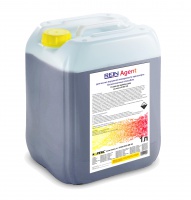 AGENTCВсесезонный автошампунь для бесконтактной мойки. Обладает низкой вязкостью, что упрощает его растворение в холодной воде.Рекомендован для применения в любое время года. Засчет высокой концентрации позволяет значительно экономить моющее средство.Удаляет любые виды загрязнений, не оставляет разводов, не токсичен, является биологически разлагаемым. Не оказывает отрицательного воздействия на лакокрасочные покрытия, резинотехнические и полимерные изделия, при условии соблюдения инструкции по применению.Способ применения: разбавление водой: для пеногенератора: 1:80-1:150; для пенокомплекта: 1:9-1:20; для автоматической портальной установки: согласно инструкции.Нанести на очищаемую поверхность в виде раствора или пены. При незначительном загрязнение автомобиля (пылевой налет, тонкий слой грязи и пр.) пена наноситься на сухую поверхность. При сильном загрязнение автомобиля предварительно обмывают водой под высоким давлением и дают воде стечь.                                                            Поставляется: 20кгAGENTCВсесезонный автошампунь для бесконтактной мойки. Обладает низкой вязкостью, что упрощает его растворение в холодной воде.Рекомендован для применения в любое время года. Засчет высокой концентрации позволяет значительно экономить моющее средство.Удаляет любые виды загрязнений, не оставляет разводов, не токсичен, является биологически разлагаемым. Не оказывает отрицательного воздействия на лакокрасочные покрытия, резинотехнические и полимерные изделия, при условии соблюдения инструкции по применению.Способ применения: разбавление водой: для пеногенератора: 1:80-1:150; для пенокомплекта: 1:9-1:20; для автоматической портальной установки: согласно инструкции.Нанести на очищаемую поверхность в виде раствора или пены. При незначительном загрязнение автомобиля (пылевой налет, тонкий слой грязи и пр.) пена наноситься на сухую поверхность. При сильном загрязнение автомобиля предварительно обмывают водой под высоким давлением и дают воде стечь.                                                            Поставляется: 20кгAGENTCВсесезонный автошампунь для бесконтактной мойки. Обладает низкой вязкостью, что упрощает его растворение в холодной воде.Рекомендован для применения в любое время года. Засчет высокой концентрации позволяет значительно экономить моющее средство.Удаляет любые виды загрязнений, не оставляет разводов, не токсичен, является биологически разлагаемым. Не оказывает отрицательного воздействия на лакокрасочные покрытия, резинотехнические и полимерные изделия, при условии соблюдения инструкции по применению.Способ применения: разбавление водой: для пеногенератора: 1:80-1:150; для пенокомплекта: 1:9-1:20; для автоматической портальной установки: согласно инструкции.Нанести на очищаемую поверхность в виде раствора или пены. При незначительном загрязнение автомобиля (пылевой налет, тонкий слой грязи и пр.) пена наноситься на сухую поверхность. При сильном загрязнение автомобиля предварительно обмывают водой под высоким давлением и дают воде стечь.                                                            Поставляется: 20кгAGENTCВсесезонный автошампунь для бесконтактной мойки. Обладает низкой вязкостью, что упрощает его растворение в холодной воде.Рекомендован для применения в любое время года. Засчет высокой концентрации позволяет значительно экономить моющее средство.Удаляет любые виды загрязнений, не оставляет разводов, не токсичен, является биологически разлагаемым. Не оказывает отрицательного воздействия на лакокрасочные покрытия, резинотехнические и полимерные изделия, при условии соблюдения инструкции по применению.Способ применения: разбавление водой: для пеногенератора: 1:80-1:150; для пенокомплекта: 1:9-1:20; для автоматической портальной установки: согласно инструкции.Нанести на очищаемую поверхность в виде раствора или пены. При незначительном загрязнение автомобиля (пылевой налет, тонкий слой грязи и пр.) пена наноситься на сухую поверхность. При сильном загрязнение автомобиля предварительно обмывают водой под высоким давлением и дают воде стечь.                                                            Поставляется: 20кгЕмк.Арт.Арт.Арт.Цена, рЦена, рAGENTCВсесезонный автошампунь для бесконтактной мойки. Обладает низкой вязкостью, что упрощает его растворение в холодной воде.Рекомендован для применения в любое время года. Засчет высокой концентрации позволяет значительно экономить моющее средство.Удаляет любые виды загрязнений, не оставляет разводов, не токсичен, является биологически разлагаемым. Не оказывает отрицательного воздействия на лакокрасочные покрытия, резинотехнические и полимерные изделия, при условии соблюдения инструкции по применению.Способ применения: разбавление водой: для пеногенератора: 1:80-1:150; для пенокомплекта: 1:9-1:20; для автоматической портальной установки: согласно инструкции.Нанести на очищаемую поверхность в виде раствора или пены. При незначительном загрязнение автомобиля (пылевой налет, тонкий слой грязи и пр.) пена наноситься на сухую поверхность. При сильном загрязнение автомобиля предварительно обмывают водой под высоким давлением и дают воде стечь.                                                            Поставляется: 20кгAGENTCВсесезонный автошампунь для бесконтактной мойки. Обладает низкой вязкостью, что упрощает его растворение в холодной воде.Рекомендован для применения в любое время года. Засчет высокой концентрации позволяет значительно экономить моющее средство.Удаляет любые виды загрязнений, не оставляет разводов, не токсичен, является биологически разлагаемым. Не оказывает отрицательного воздействия на лакокрасочные покрытия, резинотехнические и полимерные изделия, при условии соблюдения инструкции по применению.Способ применения: разбавление водой: для пеногенератора: 1:80-1:150; для пенокомплекта: 1:9-1:20; для автоматической портальной установки: согласно инструкции.Нанести на очищаемую поверхность в виде раствора или пены. При незначительном загрязнение автомобиля (пылевой налет, тонкий слой грязи и пр.) пена наноситься на сухую поверхность. При сильном загрязнение автомобиля предварительно обмывают водой под высоким давлением и дают воде стечь.                                                            Поставляется: 20кгAGENTCВсесезонный автошампунь для бесконтактной мойки. Обладает низкой вязкостью, что упрощает его растворение в холодной воде.Рекомендован для применения в любое время года. Засчет высокой концентрации позволяет значительно экономить моющее средство.Удаляет любые виды загрязнений, не оставляет разводов, не токсичен, является биологически разлагаемым. Не оказывает отрицательного воздействия на лакокрасочные покрытия, резинотехнические и полимерные изделия, при условии соблюдения инструкции по применению.Способ применения: разбавление водой: для пеногенератора: 1:80-1:150; для пенокомплекта: 1:9-1:20; для автоматической портальной установки: согласно инструкции.Нанести на очищаемую поверхность в виде раствора или пены. При незначительном загрязнение автомобиля (пылевой налет, тонкий слой грязи и пр.) пена наноситься на сухую поверхность. При сильном загрязнение автомобиля предварительно обмывают водой под высоким давлением и дают воде стечь.                                                            Поставляется: 20кгAGENTCВсесезонный автошампунь для бесконтактной мойки. Обладает низкой вязкостью, что упрощает его растворение в холодной воде.Рекомендован для применения в любое время года. Засчет высокой концентрации позволяет значительно экономить моющее средство.Удаляет любые виды загрязнений, не оставляет разводов, не токсичен, является биологически разлагаемым. Не оказывает отрицательного воздействия на лакокрасочные покрытия, резинотехнические и полимерные изделия, при условии соблюдения инструкции по применению.Способ применения: разбавление водой: для пеногенератора: 1:80-1:150; для пенокомплекта: 1:9-1:20; для автоматической портальной установки: согласно инструкции.Нанести на очищаемую поверхность в виде раствора или пены. При незначительном загрязнение автомобиля (пылевой налет, тонкий слой грязи и пр.) пена наноситься на сухую поверхность. При сильном загрязнение автомобиля предварительно обмывают водой под высоким давлением и дают воде стечь.                                                            Поставляется: 20кг20кг0.001-576       0.001-576       0.001-576       AGENTCВсесезонный автошампунь для бесконтактной мойки. Обладает низкой вязкостью, что упрощает его растворение в холодной воде.Рекомендован для применения в любое время года. Засчет высокой концентрации позволяет значительно экономить моющее средство.Удаляет любые виды загрязнений, не оставляет разводов, не токсичен, является биологически разлагаемым. Не оказывает отрицательного воздействия на лакокрасочные покрытия, резинотехнические и полимерные изделия, при условии соблюдения инструкции по применению.Способ применения: разбавление водой: для пеногенератора: 1:80-1:150; для пенокомплекта: 1:9-1:20; для автоматической портальной установки: согласно инструкции.Нанести на очищаемую поверхность в виде раствора или пены. При незначительном загрязнение автомобиля (пылевой налет, тонкий слой грязи и пр.) пена наноситься на сухую поверхность. При сильном загрязнение автомобиля предварительно обмывают водой под высоким давлением и дают воде стечь.                                                            Поставляется: 20кгAGENTCВсесезонный автошампунь для бесконтактной мойки. Обладает низкой вязкостью, что упрощает его растворение в холодной воде.Рекомендован для применения в любое время года. Засчет высокой концентрации позволяет значительно экономить моющее средство.Удаляет любые виды загрязнений, не оставляет разводов, не токсичен, является биологически разлагаемым. Не оказывает отрицательного воздействия на лакокрасочные покрытия, резинотехнические и полимерные изделия, при условии соблюдения инструкции по применению.Способ применения: разбавление водой: для пеногенератора: 1:80-1:150; для пенокомплекта: 1:9-1:20; для автоматической портальной установки: согласно инструкции.Нанести на очищаемую поверхность в виде раствора или пены. При незначительном загрязнение автомобиля (пылевой налет, тонкий слой грязи и пр.) пена наноситься на сухую поверхность. При сильном загрязнение автомобиля предварительно обмывают водой под высоким давлением и дают воде стечь.                                                            Поставляется: 20кгAGENTCВсесезонный автошампунь для бесконтактной мойки. Обладает низкой вязкостью, что упрощает его растворение в холодной воде.Рекомендован для применения в любое время года. Засчет высокой концентрации позволяет значительно экономить моющее средство.Удаляет любые виды загрязнений, не оставляет разводов, не токсичен, является биологически разлагаемым. Не оказывает отрицательного воздействия на лакокрасочные покрытия, резинотехнические и полимерные изделия, при условии соблюдения инструкции по применению.Способ применения: разбавление водой: для пеногенератора: 1:80-1:150; для пенокомплекта: 1:9-1:20; для автоматической портальной установки: согласно инструкции.Нанести на очищаемую поверхность в виде раствора или пены. При незначительном загрязнение автомобиля (пылевой налет, тонкий слой грязи и пр.) пена наноситься на сухую поверхность. При сильном загрязнение автомобиля предварительно обмывают водой под высоким давлением и дают воде стечь.                                                            Поставляется: 20кгAGENTCВсесезонный автошампунь для бесконтактной мойки. Обладает низкой вязкостью, что упрощает его растворение в холодной воде.Рекомендован для применения в любое время года. Засчет высокой концентрации позволяет значительно экономить моющее средство.Удаляет любые виды загрязнений, не оставляет разводов, не токсичен, является биологически разлагаемым. Не оказывает отрицательного воздействия на лакокрасочные покрытия, резинотехнические и полимерные изделия, при условии соблюдения инструкции по применению.Способ применения: разбавление водой: для пеногенератора: 1:80-1:150; для пенокомплекта: 1:9-1:20; для автоматической портальной установки: согласно инструкции.Нанести на очищаемую поверхность в виде раствора или пены. При незначительном загрязнение автомобиля (пылевой налет, тонкий слой грязи и пр.) пена наноситься на сухую поверхность. При сильном загрязнение автомобиля предварительно обмывают водой под высоким давлением и дают воде стечь.                                                            Поставляется: 20кгAGENTCВсесезонный автошампунь для бесконтактной мойки. Обладает низкой вязкостью, что упрощает его растворение в холодной воде.Рекомендован для применения в любое время года. Засчет высокой концентрации позволяет значительно экономить моющее средство.Удаляет любые виды загрязнений, не оставляет разводов, не токсичен, является биологически разлагаемым. Не оказывает отрицательного воздействия на лакокрасочные покрытия, резинотехнические и полимерные изделия, при условии соблюдения инструкции по применению.Способ применения: разбавление водой: для пеногенератора: 1:80-1:150; для пенокомплекта: 1:9-1:20; для автоматической портальной установки: согласно инструкции.Нанести на очищаемую поверхность в виде раствора или пены. При незначительном загрязнение автомобиля (пылевой налет, тонкий слой грязи и пр.) пена наноситься на сухую поверхность. При сильном загрязнение автомобиля предварительно обмывают водой под высоким давлением и дают воде стечь.                                                            Поставляется: 20кгAGENTCВсесезонный автошампунь для бесконтактной мойки. Обладает низкой вязкостью, что упрощает его растворение в холодной воде.Рекомендован для применения в любое время года. Засчет высокой концентрации позволяет значительно экономить моющее средство.Удаляет любые виды загрязнений, не оставляет разводов, не токсичен, является биологически разлагаемым. Не оказывает отрицательного воздействия на лакокрасочные покрытия, резинотехнические и полимерные изделия, при условии соблюдения инструкции по применению.Способ применения: разбавление водой: для пеногенератора: 1:80-1:150; для пенокомплекта: 1:9-1:20; для автоматической портальной установки: согласно инструкции.Нанести на очищаемую поверхность в виде раствора или пены. При незначительном загрязнение автомобиля (пылевой налет, тонкий слой грязи и пр.) пена наноситься на сухую поверхность. При сильном загрязнение автомобиля предварительно обмывают водой под высоким давлением и дают воде стечь.                                                            Поставляется: 20кгAGENTCВсесезонный автошампунь для бесконтактной мойки. Обладает низкой вязкостью, что упрощает его растворение в холодной воде.Рекомендован для применения в любое время года. Засчет высокой концентрации позволяет значительно экономить моющее средство.Удаляет любые виды загрязнений, не оставляет разводов, не токсичен, является биологически разлагаемым. Не оказывает отрицательного воздействия на лакокрасочные покрытия, резинотехнические и полимерные изделия, при условии соблюдения инструкции по применению.Способ применения: разбавление водой: для пеногенератора: 1:80-1:150; для пенокомплекта: 1:9-1:20; для автоматической портальной установки: согласно инструкции.Нанести на очищаемую поверхность в виде раствора или пены. При незначительном загрязнение автомобиля (пылевой налет, тонкий слой грязи и пр.) пена наноситься на сухую поверхность. При сильном загрязнение автомобиля предварительно обмывают водой под высоким давлением и дают воде стечь.                                                            Поставляется: 20кгAGENTCВсесезонный автошампунь для бесконтактной мойки. Обладает низкой вязкостью, что упрощает его растворение в холодной воде.Рекомендован для применения в любое время года. Засчет высокой концентрации позволяет значительно экономить моющее средство.Удаляет любые виды загрязнений, не оставляет разводов, не токсичен, является биологически разлагаемым. Не оказывает отрицательного воздействия на лакокрасочные покрытия, резинотехнические и полимерные изделия, при условии соблюдения инструкции по применению.Способ применения: разбавление водой: для пеногенератора: 1:80-1:150; для пенокомплекта: 1:9-1:20; для автоматической портальной установки: согласно инструкции.Нанести на очищаемую поверхность в виде раствора или пены. При незначительном загрязнение автомобиля (пылевой налет, тонкий слой грязи и пр.) пена наноситься на сухую поверхность. При сильном загрязнение автомобиля предварительно обмывают водой под высоким давлением и дают воде стечь.                                                            Поставляется: 20кг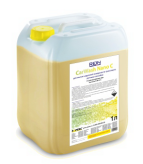 CARWASHNANOCНанотехнологии в автомоечномбизнесе.Предназначен для мытья наружной  поверхности транспорта ручным способом. Применяется для  финишной очистки поверхности транспорта перед  нанесением наноконсерванта  - CarWax  C. Продукт очень бережно очищает поверхность от различных  загрязнений.  Не содержит в своем составе щелочи, и не оказывает отрицательного влияния на сплавы цветных металлов и лакокрасочное покрытие. Обработка препаратом способствует удалению загрязнений из микропор  различных поверхностей, тем самым увеличивается светопропускание лака лакокрасочных покрытий. Увеличивается коэффициент отражения – поверхность приобретает   блеск. Для закрепления этого эффекта рекомендуется использовать CarWax C.  Все ПАВ в составе биоразлагаемы. рН препарата 5,5-6,5Перед применением разбавить продукт водой. Для ведра: 1:200-1:400; для пенокомплекта 1:10-1:20, вымыть поверхность с губкой.Поставляется: 1лCARWASHNANOCНанотехнологии в автомоечномбизнесе.Предназначен для мытья наружной  поверхности транспорта ручным способом. Применяется для  финишной очистки поверхности транспорта перед  нанесением наноконсерванта  - CarWax  C. Продукт очень бережно очищает поверхность от различных  загрязнений.  Не содержит в своем составе щелочи, и не оказывает отрицательного влияния на сплавы цветных металлов и лакокрасочное покрытие. Обработка препаратом способствует удалению загрязнений из микропор  различных поверхностей, тем самым увеличивается светопропускание лака лакокрасочных покрытий. Увеличивается коэффициент отражения – поверхность приобретает   блеск. Для закрепления этого эффекта рекомендуется использовать CarWax C.  Все ПАВ в составе биоразлагаемы. рН препарата 5,5-6,5Перед применением разбавить продукт водой. Для ведра: 1:200-1:400; для пенокомплекта 1:10-1:20, вымыть поверхность с губкой.Поставляется: 1лCARWASHNANOCНанотехнологии в автомоечномбизнесе.Предназначен для мытья наружной  поверхности транспорта ручным способом. Применяется для  финишной очистки поверхности транспорта перед  нанесением наноконсерванта  - CarWax  C. Продукт очень бережно очищает поверхность от различных  загрязнений.  Не содержит в своем составе щелочи, и не оказывает отрицательного влияния на сплавы цветных металлов и лакокрасочное покрытие. Обработка препаратом способствует удалению загрязнений из микропор  различных поверхностей, тем самым увеличивается светопропускание лака лакокрасочных покрытий. Увеличивается коэффициент отражения – поверхность приобретает   блеск. Для закрепления этого эффекта рекомендуется использовать CarWax C.  Все ПАВ в составе биоразлагаемы. рН препарата 5,5-6,5Перед применением разбавить продукт водой. Для ведра: 1:200-1:400; для пенокомплекта 1:10-1:20, вымыть поверхность с губкой.Поставляется: 1лCARWASHNANOCНанотехнологии в автомоечномбизнесе.Предназначен для мытья наружной  поверхности транспорта ручным способом. Применяется для  финишной очистки поверхности транспорта перед  нанесением наноконсерванта  - CarWax  C. Продукт очень бережно очищает поверхность от различных  загрязнений.  Не содержит в своем составе щелочи, и не оказывает отрицательного влияния на сплавы цветных металлов и лакокрасочное покрытие. Обработка препаратом способствует удалению загрязнений из микропор  различных поверхностей, тем самым увеличивается светопропускание лака лакокрасочных покрытий. Увеличивается коэффициент отражения – поверхность приобретает   блеск. Для закрепления этого эффекта рекомендуется использовать CarWax C.  Все ПАВ в составе биоразлагаемы. рН препарата 5,5-6,5Перед применением разбавить продукт водой. Для ведра: 1:200-1:400; для пенокомплекта 1:10-1:20, вымыть поверхность с губкой.Поставляется: 1лЕмк.Арт.Арт.Арт.Цена, рЦена, рCARWASHNANOCНанотехнологии в автомоечномбизнесе.Предназначен для мытья наружной  поверхности транспорта ручным способом. Применяется для  финишной очистки поверхности транспорта перед  нанесением наноконсерванта  - CarWax  C. Продукт очень бережно очищает поверхность от различных  загрязнений.  Не содержит в своем составе щелочи, и не оказывает отрицательного влияния на сплавы цветных металлов и лакокрасочное покрытие. Обработка препаратом способствует удалению загрязнений из микропор  различных поверхностей, тем самым увеличивается светопропускание лака лакокрасочных покрытий. Увеличивается коэффициент отражения – поверхность приобретает   блеск. Для закрепления этого эффекта рекомендуется использовать CarWax C.  Все ПАВ в составе биоразлагаемы. рН препарата 5,5-6,5Перед применением разбавить продукт водой. Для ведра: 1:200-1:400; для пенокомплекта 1:10-1:20, вымыть поверхность с губкой.Поставляется: 1лCARWASHNANOCНанотехнологии в автомоечномбизнесе.Предназначен для мытья наружной  поверхности транспорта ручным способом. Применяется для  финишной очистки поверхности транспорта перед  нанесением наноконсерванта  - CarWax  C. Продукт очень бережно очищает поверхность от различных  загрязнений.  Не содержит в своем составе щелочи, и не оказывает отрицательного влияния на сплавы цветных металлов и лакокрасочное покрытие. Обработка препаратом способствует удалению загрязнений из микропор  различных поверхностей, тем самым увеличивается светопропускание лака лакокрасочных покрытий. Увеличивается коэффициент отражения – поверхность приобретает   блеск. Для закрепления этого эффекта рекомендуется использовать CarWax C.  Все ПАВ в составе биоразлагаемы. рН препарата 5,5-6,5Перед применением разбавить продукт водой. Для ведра: 1:200-1:400; для пенокомплекта 1:10-1:20, вымыть поверхность с губкой.Поставляется: 1лCARWASHNANOCНанотехнологии в автомоечномбизнесе.Предназначен для мытья наружной  поверхности транспорта ручным способом. Применяется для  финишной очистки поверхности транспорта перед  нанесением наноконсерванта  - CarWax  C. Продукт очень бережно очищает поверхность от различных  загрязнений.  Не содержит в своем составе щелочи, и не оказывает отрицательного влияния на сплавы цветных металлов и лакокрасочное покрытие. Обработка препаратом способствует удалению загрязнений из микропор  различных поверхностей, тем самым увеличивается светопропускание лака лакокрасочных покрытий. Увеличивается коэффициент отражения – поверхность приобретает   блеск. Для закрепления этого эффекта рекомендуется использовать CarWax C.  Все ПАВ в составе биоразлагаемы. рН препарата 5,5-6,5Перед применением разбавить продукт водой. Для ведра: 1:200-1:400; для пенокомплекта 1:10-1:20, вымыть поверхность с губкой.Поставляется: 1лCARWASHNANOCНанотехнологии в автомоечномбизнесе.Предназначен для мытья наружной  поверхности транспорта ручным способом. Применяется для  финишной очистки поверхности транспорта перед  нанесением наноконсерванта  - CarWax  C. Продукт очень бережно очищает поверхность от различных  загрязнений.  Не содержит в своем составе щелочи, и не оказывает отрицательного влияния на сплавы цветных металлов и лакокрасочное покрытие. Обработка препаратом способствует удалению загрязнений из микропор  различных поверхностей, тем самым увеличивается светопропускание лака лакокрасочных покрытий. Увеличивается коэффициент отражения – поверхность приобретает   блеск. Для закрепления этого эффекта рекомендуется использовать CarWax C.  Все ПАВ в составе биоразлагаемы. рН препарата 5,5-6,5Перед применением разбавить продукт водой. Для ведра: 1:200-1:400; для пенокомплекта 1:10-1:20, вымыть поверхность с губкой.Поставляется: 1л1 л0.001-571       0.001-571       0.001-571       CARWASHNANOCНанотехнологии в автомоечномбизнесе.Предназначен для мытья наружной  поверхности транспорта ручным способом. Применяется для  финишной очистки поверхности транспорта перед  нанесением наноконсерванта  - CarWax  C. Продукт очень бережно очищает поверхность от различных  загрязнений.  Не содержит в своем составе щелочи, и не оказывает отрицательного влияния на сплавы цветных металлов и лакокрасочное покрытие. Обработка препаратом способствует удалению загрязнений из микропор  различных поверхностей, тем самым увеличивается светопропускание лака лакокрасочных покрытий. Увеличивается коэффициент отражения – поверхность приобретает   блеск. Для закрепления этого эффекта рекомендуется использовать CarWax C.  Все ПАВ в составе биоразлагаемы. рН препарата 5,5-6,5Перед применением разбавить продукт водой. Для ведра: 1:200-1:400; для пенокомплекта 1:10-1:20, вымыть поверхность с губкой.Поставляется: 1лCARWASHNANOCНанотехнологии в автомоечномбизнесе.Предназначен для мытья наружной  поверхности транспорта ручным способом. Применяется для  финишной очистки поверхности транспорта перед  нанесением наноконсерванта  - CarWax  C. Продукт очень бережно очищает поверхность от различных  загрязнений.  Не содержит в своем составе щелочи, и не оказывает отрицательного влияния на сплавы цветных металлов и лакокрасочное покрытие. Обработка препаратом способствует удалению загрязнений из микропор  различных поверхностей, тем самым увеличивается светопропускание лака лакокрасочных покрытий. Увеличивается коэффициент отражения – поверхность приобретает   блеск. Для закрепления этого эффекта рекомендуется использовать CarWax C.  Все ПАВ в составе биоразлагаемы. рН препарата 5,5-6,5Перед применением разбавить продукт водой. Для ведра: 1:200-1:400; для пенокомплекта 1:10-1:20, вымыть поверхность с губкой.Поставляется: 1лCARWASHNANOCНанотехнологии в автомоечномбизнесе.Предназначен для мытья наружной  поверхности транспорта ручным способом. Применяется для  финишной очистки поверхности транспорта перед  нанесением наноконсерванта  - CarWax  C. Продукт очень бережно очищает поверхность от различных  загрязнений.  Не содержит в своем составе щелочи, и не оказывает отрицательного влияния на сплавы цветных металлов и лакокрасочное покрытие. Обработка препаратом способствует удалению загрязнений из микропор  различных поверхностей, тем самым увеличивается светопропускание лака лакокрасочных покрытий. Увеличивается коэффициент отражения – поверхность приобретает   блеск. Для закрепления этого эффекта рекомендуется использовать CarWax C.  Все ПАВ в составе биоразлагаемы. рН препарата 5,5-6,5Перед применением разбавить продукт водой. Для ведра: 1:200-1:400; для пенокомплекта 1:10-1:20, вымыть поверхность с губкой.Поставляется: 1лCARWASHNANOCНанотехнологии в автомоечномбизнесе.Предназначен для мытья наружной  поверхности транспорта ручным способом. Применяется для  финишной очистки поверхности транспорта перед  нанесением наноконсерванта  - CarWax  C. Продукт очень бережно очищает поверхность от различных  загрязнений.  Не содержит в своем составе щелочи, и не оказывает отрицательного влияния на сплавы цветных металлов и лакокрасочное покрытие. Обработка препаратом способствует удалению загрязнений из микропор  различных поверхностей, тем самым увеличивается светопропускание лака лакокрасочных покрытий. Увеличивается коэффициент отражения – поверхность приобретает   блеск. Для закрепления этого эффекта рекомендуется использовать CarWax C.  Все ПАВ в составе биоразлагаемы. рН препарата 5,5-6,5Перед применением разбавить продукт водой. Для ведра: 1:200-1:400; для пенокомплекта 1:10-1:20, вымыть поверхность с губкой.Поставляется: 1л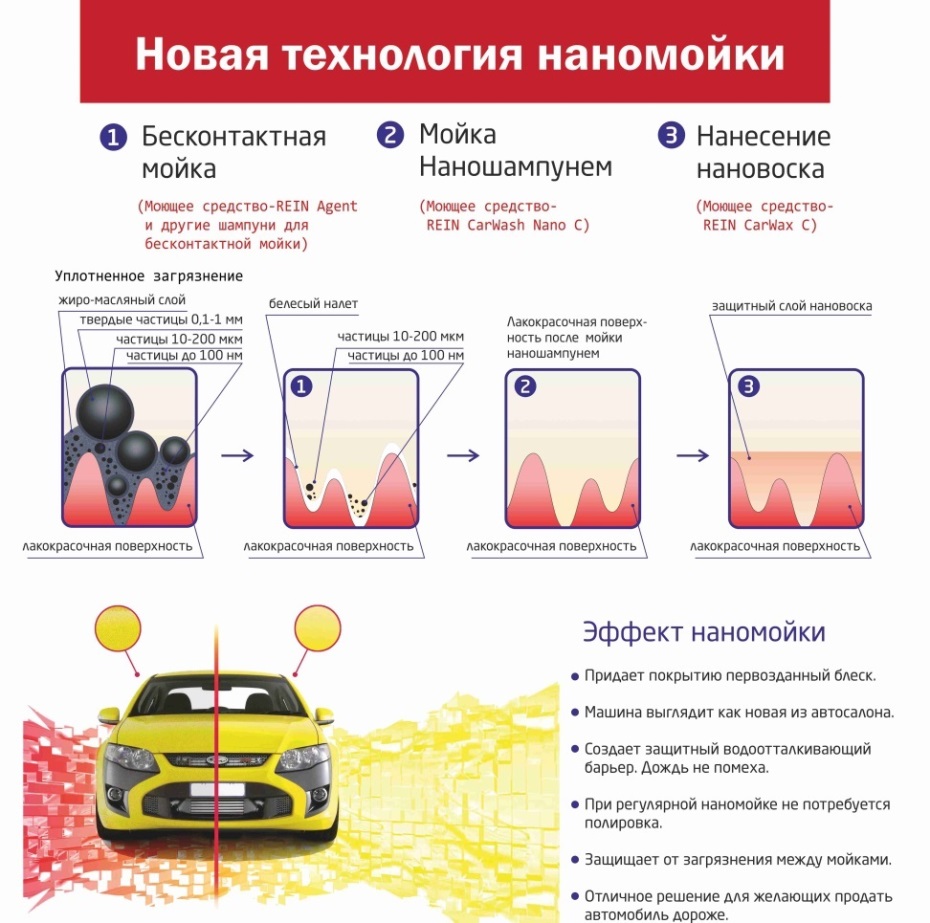 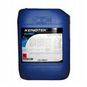 KENOTEKCARGO 3700 Сильнодействующее щелочное пенящееся моющее средство для грузовых автомобилей, Удаляет грязь и все типы дорожных загрязнений. CARGO 3700 употребляется и для бесконтактной мойки, и очень хорошо пенится. Не использовать под воздействием прямых солнечных лучей, на чувствительных или горячих поверхностях. Концентрация: 10-20mlДля легковых: 0.5-1%Для грузовых: 1-3%Поставляется: 20л (25 кг)Емк.Емк.Емк.Емк.Арт.Цена, рЦена, рЦена, рKENOTEKCARGO 3700 Сильнодействующее щелочное пенящееся моющее средство для грузовых автомобилей, Удаляет грязь и все типы дорожных загрязнений. CARGO 3700 употребляется и для бесконтактной мойки, и очень хорошо пенится. Не использовать под воздействием прямых солнечных лучей, на чувствительных или горячих поверхностях. Концентрация: 10-20mlДля легковых: 0.5-1%Для грузовых: 1-3%Поставляется: 20л (25 кг)20 л20 л20 л20 л12718KENOTEKCARGO 3700 Сильнодействующее щелочное пенящееся моющее средство для грузовых автомобилей, Удаляет грязь и все типы дорожных загрязнений. CARGO 3700 употребляется и для бесконтактной мойки, и очень хорошо пенится. Не использовать под воздействием прямых солнечных лучей, на чувствительных или горячих поверхностях. Концентрация: 10-20mlДля легковых: 0.5-1%Для грузовых: 1-3%Поставляется: 20л (25 кг)KENOTEKKENOTEKKENOTEKKENOTEKKENOTEKKENOTEKKENOTEKKENOTEK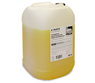 K / PARTS.Моющее средство с полирующим эффектом для бесконтактной мойки или предварительной мойки легковых автомобилей, грузовиков, цистерн, прорезиненных тентов, автопоездов и трейлеров. Средство полностью очищает от грязного смога и даже самой стойкой грязи. Очень хорошо совмещается со всеми типами восков.Разбавление: для пенокомплекта 1:6 -1:10, для пеногенератора 1:60 – 1:100Поставляется: 20 кгЕмк.Емк.Емк.Емк.Арт.Цена, рЦена, рЦена, рK / PARTS.Моющее средство с полирующим эффектом для бесконтактной мойки или предварительной мойки легковых автомобилей, грузовиков, цистерн, прорезиненных тентов, автопоездов и трейлеров. Средство полностью очищает от грязного смога и даже самой стойкой грязи. Очень хорошо совмещается со всеми типами восков.Разбавление: для пенокомплекта 1:6 -1:10, для пеногенератора 1:60 – 1:100Поставляется: 20 кг20 кг20 кг20 кг20 кг9.605-626K / PARTS.Моющее средство с полирующим эффектом для бесконтактной мойки или предварительной мойки легковых автомобилей, грузовиков, цистерн, прорезиненных тентов, автопоездов и трейлеров. Средство полностью очищает от грязного смога и даже самой стойкой грязи. Очень хорошо совмещается со всеми типами восков.Разбавление: для пенокомплекта 1:6 -1:10, для пеногенератора 1:60 – 1:100Поставляется: 20 кг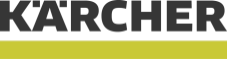 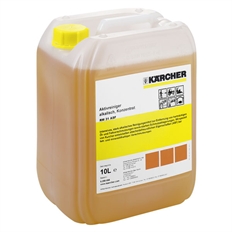 RM 31 ASFВысококонцентрированное средство для общей чистки высоким давлением. Эффективно устраняет стойкие масляные и жировые загрязнения, деготь и сажу при любых температурах.Разбавление для пенной насадки 1:3, для пеногненератора 1:10-1:50; пульверизатора 1:4.Щелочное, pH 13,5 (концентрат)%                                                                       Поставляется: 20лЕмк.Емк.Емк.Емк.Арт.Цена, рЦена, рЦена, рRM 31 ASFВысококонцентрированное средство для общей чистки высоким давлением. Эффективно устраняет стойкие масляные и жировые загрязнения, деготь и сажу при любых температурах.Разбавление для пенной насадки 1:3, для пеногненератора 1:10-1:50; пульверизатора 1:4.Щелочное, pH 13,5 (концентрат)%                                                                       Поставляется: 20л20 л20 л20 л20 л6.295-069RM 31 ASFВысококонцентрированное средство для общей чистки высоким давлением. Эффективно устраняет стойкие масляные и жировые загрязнения, деготь и сажу при любых температурах.Разбавление для пенной насадки 1:3, для пеногненератора 1:10-1:50; пульверизатора 1:4.Щелочное, pH 13,5 (концентрат)%                                                                       Поставляется: 20л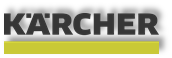 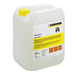 RM 811 ASFДля портальных моечных установокАктивный шампунь для автоматизированной щеточной мойки, совместимый с восковыми покрытиями. Специальная формула, поддерживающая скольжение щеток, оберегает поверхности автомобиля.Слабощелочное, pH 8,7 (концентрат).Дозировка: 0,2%                                                                                                     Поставляется: 20лЕмк.Емк.Емк.Емк.Арт.Цена, рЦена, рЦена, рRM 811 ASFДля портальных моечных установокАктивный шампунь для автоматизированной щеточной мойки, совместимый с восковыми покрытиями. Специальная формула, поддерживающая скольжение щеток, оберегает поверхности автомобиля.Слабощелочное, pH 8,7 (концентрат).Дозировка: 0,2%                                                                                                     Поставляется: 20л20 л20 л20 л20 л6.295-439RM 811 ASFДля портальных моечных установокАктивный шампунь для автоматизированной щеточной мойки, совместимый с восковыми покрытиями. Специальная формула, поддерживающая скольжение щеток, оберегает поверхности автомобиля.Слабощелочное, pH 8,7 (концентрат).Дозировка: 0,2%                                                                                                     Поставляется: 20лХимия для автомоекВоскХимия для автомоекВоскХимия для автомоекВоскХимия для автомоекВоскХимия для автомоекВоскХимия для автомоекВоскХимия для автомоекВоскХимия для автомоекВоскХимия для автомоекВоскХимия для автомоекВоскХимия для автомоекВоскХимия для автомоекВоск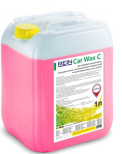 CARWAXCНовейшие нанотехнологии в автомоечном бизнесе..Предназначено для обработки резиновых, лакокрасочных и металлических поверхностей с целью защиты от воздействия внешних загрязнений и сохранения эстетического вида.ReinCarWax C  -  представляет собой модифицированный высококонцентрированный аналог средства  ReinCarWax. Средством необходимо обрабатывать поверхности  после каждой мойки для придания  им грязе- водоотталкивающих  свойств, и  улучшения эстетического вида. После обработки образуется  на поверхности мономолекуляный (нано) слой из термостабильного кремнийорганического полимера, который  защищает поверхности до трех моек от агрессивных воздействий.   Нанести  средство  при помощи  пенокомплекта или при помощи распылителя, только на полностью очищенную поверхность. Для чего рекомендуется перед нанесением использовать специальный шампунь  REINCARWASHNANO.Для обеспечения грязе-водооталкивающих  свойств пластиковых и лакокрасочных покрытий разбавить средство водой: в соотношении 1:25 для пенокомплекта, в соотношении 1:400 для распылителя.Для обработки изделий из резины разбавить препарат водой 1:8. Приготовленный раствор препарата нанести  на только что очищенную сухую или влажную поверхность в виде раствора или пены. Остатки пены смыть водой либо протереть насухо сорбирующим влагу материалом (искусственная замша).Поставляется: 1л/5лCARWAXCНовейшие нанотехнологии в автомоечном бизнесе..Предназначено для обработки резиновых, лакокрасочных и металлических поверхностей с целью защиты от воздействия внешних загрязнений и сохранения эстетического вида.ReinCarWax C  -  представляет собой модифицированный высококонцентрированный аналог средства  ReinCarWax. Средством необходимо обрабатывать поверхности  после каждой мойки для придания  им грязе- водоотталкивающих  свойств, и  улучшения эстетического вида. После обработки образуется  на поверхности мономолекуляный (нано) слой из термостабильного кремнийорганического полимера, который  защищает поверхности до трех моек от агрессивных воздействий.   Нанести  средство  при помощи  пенокомплекта или при помощи распылителя, только на полностью очищенную поверхность. Для чего рекомендуется перед нанесением использовать специальный шампунь  REINCARWASHNANO.Для обеспечения грязе-водооталкивающих  свойств пластиковых и лакокрасочных покрытий разбавить средство водой: в соотношении 1:25 для пенокомплекта, в соотношении 1:400 для распылителя.Для обработки изделий из резины разбавить препарат водой 1:8. Приготовленный раствор препарата нанести  на только что очищенную сухую или влажную поверхность в виде раствора или пены. Остатки пены смыть водой либо протереть насухо сорбирующим влагу материалом (искусственная замша).Поставляется: 1л/5лCARWAXCНовейшие нанотехнологии в автомоечном бизнесе..Предназначено для обработки резиновых, лакокрасочных и металлических поверхностей с целью защиты от воздействия внешних загрязнений и сохранения эстетического вида.ReinCarWax C  -  представляет собой модифицированный высококонцентрированный аналог средства  ReinCarWax. Средством необходимо обрабатывать поверхности  после каждой мойки для придания  им грязе- водоотталкивающих  свойств, и  улучшения эстетического вида. После обработки образуется  на поверхности мономолекуляный (нано) слой из термостабильного кремнийорганического полимера, который  защищает поверхности до трех моек от агрессивных воздействий.   Нанести  средство  при помощи  пенокомплекта или при помощи распылителя, только на полностью очищенную поверхность. Для чего рекомендуется перед нанесением использовать специальный шампунь  REINCARWASHNANO.Для обеспечения грязе-водооталкивающих  свойств пластиковых и лакокрасочных покрытий разбавить средство водой: в соотношении 1:25 для пенокомплекта, в соотношении 1:400 для распылителя.Для обработки изделий из резины разбавить препарат водой 1:8. Приготовленный раствор препарата нанести  на только что очищенную сухую или влажную поверхность в виде раствора или пены. Остатки пены смыть водой либо протереть насухо сорбирующим влагу материалом (искусственная замша).Поставляется: 1л/5лCARWAXCНовейшие нанотехнологии в автомоечном бизнесе..Предназначено для обработки резиновых, лакокрасочных и металлических поверхностей с целью защиты от воздействия внешних загрязнений и сохранения эстетического вида.ReinCarWax C  -  представляет собой модифицированный высококонцентрированный аналог средства  ReinCarWax. Средством необходимо обрабатывать поверхности  после каждой мойки для придания  им грязе- водоотталкивающих  свойств, и  улучшения эстетического вида. После обработки образуется  на поверхности мономолекуляный (нано) слой из термостабильного кремнийорганического полимера, который  защищает поверхности до трех моек от агрессивных воздействий.   Нанести  средство  при помощи  пенокомплекта или при помощи распылителя, только на полностью очищенную поверхность. Для чего рекомендуется перед нанесением использовать специальный шампунь  REINCARWASHNANO.Для обеспечения грязе-водооталкивающих  свойств пластиковых и лакокрасочных покрытий разбавить средство водой: в соотношении 1:25 для пенокомплекта, в соотношении 1:400 для распылителя.Для обработки изделий из резины разбавить препарат водой 1:8. Приготовленный раствор препарата нанести  на только что очищенную сухую или влажную поверхность в виде раствора или пены. Остатки пены смыть водой либо протереть насухо сорбирующим влагу материалом (искусственная замша).Поставляется: 1л/5лЕмк.Арт.Арт.Арт.Цена, рЦена, рCARWAXCНовейшие нанотехнологии в автомоечном бизнесе..Предназначено для обработки резиновых, лакокрасочных и металлических поверхностей с целью защиты от воздействия внешних загрязнений и сохранения эстетического вида.ReinCarWax C  -  представляет собой модифицированный высококонцентрированный аналог средства  ReinCarWax. Средством необходимо обрабатывать поверхности  после каждой мойки для придания  им грязе- водоотталкивающих  свойств, и  улучшения эстетического вида. После обработки образуется  на поверхности мономолекуляный (нано) слой из термостабильного кремнийорганического полимера, который  защищает поверхности до трех моек от агрессивных воздействий.   Нанести  средство  при помощи  пенокомплекта или при помощи распылителя, только на полностью очищенную поверхность. Для чего рекомендуется перед нанесением использовать специальный шампунь  REINCARWASHNANO.Для обеспечения грязе-водооталкивающих  свойств пластиковых и лакокрасочных покрытий разбавить средство водой: в соотношении 1:25 для пенокомплекта, в соотношении 1:400 для распылителя.Для обработки изделий из резины разбавить препарат водой 1:8. Приготовленный раствор препарата нанести  на только что очищенную сухую или влажную поверхность в виде раствора или пены. Остатки пены смыть водой либо протереть насухо сорбирующим влагу материалом (искусственная замша).Поставляется: 1л/5лCARWAXCНовейшие нанотехнологии в автомоечном бизнесе..Предназначено для обработки резиновых, лакокрасочных и металлических поверхностей с целью защиты от воздействия внешних загрязнений и сохранения эстетического вида.ReinCarWax C  -  представляет собой модифицированный высококонцентрированный аналог средства  ReinCarWax. Средством необходимо обрабатывать поверхности  после каждой мойки для придания  им грязе- водоотталкивающих  свойств, и  улучшения эстетического вида. После обработки образуется  на поверхности мономолекуляный (нано) слой из термостабильного кремнийорганического полимера, который  защищает поверхности до трех моек от агрессивных воздействий.   Нанести  средство  при помощи  пенокомплекта или при помощи распылителя, только на полностью очищенную поверхность. Для чего рекомендуется перед нанесением использовать специальный шампунь  REINCARWASHNANO.Для обеспечения грязе-водооталкивающих  свойств пластиковых и лакокрасочных покрытий разбавить средство водой: в соотношении 1:25 для пенокомплекта, в соотношении 1:400 для распылителя.Для обработки изделий из резины разбавить препарат водой 1:8. Приготовленный раствор препарата нанести  на только что очищенную сухую или влажную поверхность в виде раствора или пены. Остатки пены смыть водой либо протереть насухо сорбирующим влагу материалом (искусственная замша).Поставляется: 1л/5лCARWAXCНовейшие нанотехнологии в автомоечном бизнесе..Предназначено для обработки резиновых, лакокрасочных и металлических поверхностей с целью защиты от воздействия внешних загрязнений и сохранения эстетического вида.ReinCarWax C  -  представляет собой модифицированный высококонцентрированный аналог средства  ReinCarWax. Средством необходимо обрабатывать поверхности  после каждой мойки для придания  им грязе- водоотталкивающих  свойств, и  улучшения эстетического вида. После обработки образуется  на поверхности мономолекуляный (нано) слой из термостабильного кремнийорганического полимера, который  защищает поверхности до трех моек от агрессивных воздействий.   Нанести  средство  при помощи  пенокомплекта или при помощи распылителя, только на полностью очищенную поверхность. Для чего рекомендуется перед нанесением использовать специальный шампунь  REINCARWASHNANO.Для обеспечения грязе-водооталкивающих  свойств пластиковых и лакокрасочных покрытий разбавить средство водой: в соотношении 1:25 для пенокомплекта, в соотношении 1:400 для распылителя.Для обработки изделий из резины разбавить препарат водой 1:8. Приготовленный раствор препарата нанести  на только что очищенную сухую или влажную поверхность в виде раствора или пены. Остатки пены смыть водой либо протереть насухо сорбирующим влагу материалом (искусственная замша).Поставляется: 1л/5лCARWAXCНовейшие нанотехнологии в автомоечном бизнесе..Предназначено для обработки резиновых, лакокрасочных и металлических поверхностей с целью защиты от воздействия внешних загрязнений и сохранения эстетического вида.ReinCarWax C  -  представляет собой модифицированный высококонцентрированный аналог средства  ReinCarWax. Средством необходимо обрабатывать поверхности  после каждой мойки для придания  им грязе- водоотталкивающих  свойств, и  улучшения эстетического вида. После обработки образуется  на поверхности мономолекуляный (нано) слой из термостабильного кремнийорганического полимера, который  защищает поверхности до трех моек от агрессивных воздействий.   Нанести  средство  при помощи  пенокомплекта или при помощи распылителя, только на полностью очищенную поверхность. Для чего рекомендуется перед нанесением использовать специальный шампунь  REINCARWASHNANO.Для обеспечения грязе-водооталкивающих  свойств пластиковых и лакокрасочных покрытий разбавить средство водой: в соотношении 1:25 для пенокомплекта, в соотношении 1:400 для распылителя.Для обработки изделий из резины разбавить препарат водой 1:8. Приготовленный раствор препарата нанести  на только что очищенную сухую или влажную поверхность в виде раствора или пены. Остатки пены смыть водой либо протереть насухо сорбирующим влагу материалом (искусственная замша).Поставляется: 1л/5л1 л0.001-551       0.001-551       0.001-551       CARWAXCНовейшие нанотехнологии в автомоечном бизнесе..Предназначено для обработки резиновых, лакокрасочных и металлических поверхностей с целью защиты от воздействия внешних загрязнений и сохранения эстетического вида.ReinCarWax C  -  представляет собой модифицированный высококонцентрированный аналог средства  ReinCarWax. Средством необходимо обрабатывать поверхности  после каждой мойки для придания  им грязе- водоотталкивающих  свойств, и  улучшения эстетического вида. После обработки образуется  на поверхности мономолекуляный (нано) слой из термостабильного кремнийорганического полимера, который  защищает поверхности до трех моек от агрессивных воздействий.   Нанести  средство  при помощи  пенокомплекта или при помощи распылителя, только на полностью очищенную поверхность. Для чего рекомендуется перед нанесением использовать специальный шампунь  REINCARWASHNANO.Для обеспечения грязе-водооталкивающих  свойств пластиковых и лакокрасочных покрытий разбавить средство водой: в соотношении 1:25 для пенокомплекта, в соотношении 1:400 для распылителя.Для обработки изделий из резины разбавить препарат водой 1:8. Приготовленный раствор препарата нанести  на только что очищенную сухую или влажную поверхность в виде раствора или пены. Остатки пены смыть водой либо протереть насухо сорбирующим влагу материалом (искусственная замша).Поставляется: 1л/5лCARWAXCНовейшие нанотехнологии в автомоечном бизнесе..Предназначено для обработки резиновых, лакокрасочных и металлических поверхностей с целью защиты от воздействия внешних загрязнений и сохранения эстетического вида.ReinCarWax C  -  представляет собой модифицированный высококонцентрированный аналог средства  ReinCarWax. Средством необходимо обрабатывать поверхности  после каждой мойки для придания  им грязе- водоотталкивающих  свойств, и  улучшения эстетического вида. После обработки образуется  на поверхности мономолекуляный (нано) слой из термостабильного кремнийорганического полимера, который  защищает поверхности до трех моек от агрессивных воздействий.   Нанести  средство  при помощи  пенокомплекта или при помощи распылителя, только на полностью очищенную поверхность. Для чего рекомендуется перед нанесением использовать специальный шампунь  REINCARWASHNANO.Для обеспечения грязе-водооталкивающих  свойств пластиковых и лакокрасочных покрытий разбавить средство водой: в соотношении 1:25 для пенокомплекта, в соотношении 1:400 для распылителя.Для обработки изделий из резины разбавить препарат водой 1:8. Приготовленный раствор препарата нанести  на только что очищенную сухую или влажную поверхность в виде раствора или пены. Остатки пены смыть водой либо протереть насухо сорбирующим влагу материалом (искусственная замша).Поставляется: 1л/5лCARWAXCНовейшие нанотехнологии в автомоечном бизнесе..Предназначено для обработки резиновых, лакокрасочных и металлических поверхностей с целью защиты от воздействия внешних загрязнений и сохранения эстетического вида.ReinCarWax C  -  представляет собой модифицированный высококонцентрированный аналог средства  ReinCarWax. Средством необходимо обрабатывать поверхности  после каждой мойки для придания  им грязе- водоотталкивающих  свойств, и  улучшения эстетического вида. После обработки образуется  на поверхности мономолекуляный (нано) слой из термостабильного кремнийорганического полимера, который  защищает поверхности до трех моек от агрессивных воздействий.   Нанести  средство  при помощи  пенокомплекта или при помощи распылителя, только на полностью очищенную поверхность. Для чего рекомендуется перед нанесением использовать специальный шампунь  REINCARWASHNANO.Для обеспечения грязе-водооталкивающих  свойств пластиковых и лакокрасочных покрытий разбавить средство водой: в соотношении 1:25 для пенокомплекта, в соотношении 1:400 для распылителя.Для обработки изделий из резины разбавить препарат водой 1:8. Приготовленный раствор препарата нанести  на только что очищенную сухую или влажную поверхность в виде раствора или пены. Остатки пены смыть водой либо протереть насухо сорбирующим влагу материалом (искусственная замша).Поставляется: 1л/5лCARWAXCНовейшие нанотехнологии в автомоечном бизнесе..Предназначено для обработки резиновых, лакокрасочных и металлических поверхностей с целью защиты от воздействия внешних загрязнений и сохранения эстетического вида.ReinCarWax C  -  представляет собой модифицированный высококонцентрированный аналог средства  ReinCarWax. Средством необходимо обрабатывать поверхности  после каждой мойки для придания  им грязе- водоотталкивающих  свойств, и  улучшения эстетического вида. После обработки образуется  на поверхности мономолекуляный (нано) слой из термостабильного кремнийорганического полимера, который  защищает поверхности до трех моек от агрессивных воздействий.   Нанести  средство  при помощи  пенокомплекта или при помощи распылителя, только на полностью очищенную поверхность. Для чего рекомендуется перед нанесением использовать специальный шампунь  REINCARWASHNANO.Для обеспечения грязе-водооталкивающих  свойств пластиковых и лакокрасочных покрытий разбавить средство водой: в соотношении 1:25 для пенокомплекта, в соотношении 1:400 для распылителя.Для обработки изделий из резины разбавить препарат водой 1:8. Приготовленный раствор препарата нанести  на только что очищенную сухую или влажную поверхность в виде раствора или пены. Остатки пены смыть водой либо протереть насухо сорбирующим влагу материалом (искусственная замша).Поставляется: 1л/5л5 л0.001-552       0.001-552       0.001-552       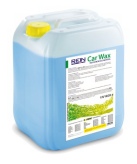 CARWAXПрименяется для обработки твердых поверхностей, с целью осушения и придания  им грязе- водоотталкивающих свойств и улучшения эстетического вида. Составом рекомендуется обрабатывать после каждой мойки. Средство образует на поверхности мономолекуляный (нано) слой из термостабильного кремнийорганического полимера, который  защищает поверхности до трех моек от агрессивных воздействий.Способ применения: для обеспечения грязе-водооталкивающих  свойств пластиковых и лакокрасочных покрытий разбавить средство водой: в соотношении 1:5-1:10 для пенокомплектав соотношении 1:60 – 1:100 для распылителя.Для обработки изделий из резины разбавить препарат водой 1:2. Приготовленный раствор препарата нанести  на только что очищенную сухую или влажную поверхность в виде раствора или пены. Время выдержки 1 минута.  Остатки пены смыть водой либо протереть насухо сорбирующим влагу материалом (искусственная замша).Поставляется: 1л/5лCARWAXПрименяется для обработки твердых поверхностей, с целью осушения и придания  им грязе- водоотталкивающих свойств и улучшения эстетического вида. Составом рекомендуется обрабатывать после каждой мойки. Средство образует на поверхности мономолекуляный (нано) слой из термостабильного кремнийорганического полимера, который  защищает поверхности до трех моек от агрессивных воздействий.Способ применения: для обеспечения грязе-водооталкивающих  свойств пластиковых и лакокрасочных покрытий разбавить средство водой: в соотношении 1:5-1:10 для пенокомплектав соотношении 1:60 – 1:100 для распылителя.Для обработки изделий из резины разбавить препарат водой 1:2. Приготовленный раствор препарата нанести  на только что очищенную сухую или влажную поверхность в виде раствора или пены. Время выдержки 1 минута.  Остатки пены смыть водой либо протереть насухо сорбирующим влагу материалом (искусственная замша).Поставляется: 1л/5лCARWAXПрименяется для обработки твердых поверхностей, с целью осушения и придания  им грязе- водоотталкивающих свойств и улучшения эстетического вида. Составом рекомендуется обрабатывать после каждой мойки. Средство образует на поверхности мономолекуляный (нано) слой из термостабильного кремнийорганического полимера, который  защищает поверхности до трех моек от агрессивных воздействий.Способ применения: для обеспечения грязе-водооталкивающих  свойств пластиковых и лакокрасочных покрытий разбавить средство водой: в соотношении 1:5-1:10 для пенокомплектав соотношении 1:60 – 1:100 для распылителя.Для обработки изделий из резины разбавить препарат водой 1:2. Приготовленный раствор препарата нанести  на только что очищенную сухую или влажную поверхность в виде раствора или пены. Время выдержки 1 минута.  Остатки пены смыть водой либо протереть насухо сорбирующим влагу материалом (искусственная замша).Поставляется: 1л/5лCARWAXПрименяется для обработки твердых поверхностей, с целью осушения и придания  им грязе- водоотталкивающих свойств и улучшения эстетического вида. Составом рекомендуется обрабатывать после каждой мойки. Средство образует на поверхности мономолекуляный (нано) слой из термостабильного кремнийорганического полимера, который  защищает поверхности до трех моек от агрессивных воздействий.Способ применения: для обеспечения грязе-водооталкивающих  свойств пластиковых и лакокрасочных покрытий разбавить средство водой: в соотношении 1:5-1:10 для пенокомплектав соотношении 1:60 – 1:100 для распылителя.Для обработки изделий из резины разбавить препарат водой 1:2. Приготовленный раствор препарата нанести  на только что очищенную сухую или влажную поверхность в виде раствора или пены. Время выдержки 1 минута.  Остатки пены смыть водой либо протереть насухо сорбирующим влагу материалом (искусственная замша).Поставляется: 1л/5лЕмк.Арт.Арт.Арт.Цена, рЦена, рCARWAXПрименяется для обработки твердых поверхностей, с целью осушения и придания  им грязе- водоотталкивающих свойств и улучшения эстетического вида. Составом рекомендуется обрабатывать после каждой мойки. Средство образует на поверхности мономолекуляный (нано) слой из термостабильного кремнийорганического полимера, который  защищает поверхности до трех моек от агрессивных воздействий.Способ применения: для обеспечения грязе-водооталкивающих  свойств пластиковых и лакокрасочных покрытий разбавить средство водой: в соотношении 1:5-1:10 для пенокомплектав соотношении 1:60 – 1:100 для распылителя.Для обработки изделий из резины разбавить препарат водой 1:2. Приготовленный раствор препарата нанести  на только что очищенную сухую или влажную поверхность в виде раствора или пены. Время выдержки 1 минута.  Остатки пены смыть водой либо протереть насухо сорбирующим влагу материалом (искусственная замша).Поставляется: 1л/5лCARWAXПрименяется для обработки твердых поверхностей, с целью осушения и придания  им грязе- водоотталкивающих свойств и улучшения эстетического вида. Составом рекомендуется обрабатывать после каждой мойки. Средство образует на поверхности мономолекуляный (нано) слой из термостабильного кремнийорганического полимера, который  защищает поверхности до трех моек от агрессивных воздействий.Способ применения: для обеспечения грязе-водооталкивающих  свойств пластиковых и лакокрасочных покрытий разбавить средство водой: в соотношении 1:5-1:10 для пенокомплектав соотношении 1:60 – 1:100 для распылителя.Для обработки изделий из резины разбавить препарат водой 1:2. Приготовленный раствор препарата нанести  на только что очищенную сухую или влажную поверхность в виде раствора или пены. Время выдержки 1 минута.  Остатки пены смыть водой либо протереть насухо сорбирующим влагу материалом (искусственная замша).Поставляется: 1л/5лCARWAXПрименяется для обработки твердых поверхностей, с целью осушения и придания  им грязе- водоотталкивающих свойств и улучшения эстетического вида. Составом рекомендуется обрабатывать после каждой мойки. Средство образует на поверхности мономолекуляный (нано) слой из термостабильного кремнийорганического полимера, который  защищает поверхности до трех моек от агрессивных воздействий.Способ применения: для обеспечения грязе-водооталкивающих  свойств пластиковых и лакокрасочных покрытий разбавить средство водой: в соотношении 1:5-1:10 для пенокомплектав соотношении 1:60 – 1:100 для распылителя.Для обработки изделий из резины разбавить препарат водой 1:2. Приготовленный раствор препарата нанести  на только что очищенную сухую или влажную поверхность в виде раствора или пены. Время выдержки 1 минута.  Остатки пены смыть водой либо протереть насухо сорбирующим влагу материалом (искусственная замша).Поставляется: 1л/5лCARWAXПрименяется для обработки твердых поверхностей, с целью осушения и придания  им грязе- водоотталкивающих свойств и улучшения эстетического вида. Составом рекомендуется обрабатывать после каждой мойки. Средство образует на поверхности мономолекуляный (нано) слой из термостабильного кремнийорганического полимера, который  защищает поверхности до трех моек от агрессивных воздействий.Способ применения: для обеспечения грязе-водооталкивающих  свойств пластиковых и лакокрасочных покрытий разбавить средство водой: в соотношении 1:5-1:10 для пенокомплектав соотношении 1:60 – 1:100 для распылителя.Для обработки изделий из резины разбавить препарат водой 1:2. Приготовленный раствор препарата нанести  на только что очищенную сухую или влажную поверхность в виде раствора или пены. Время выдержки 1 минута.  Остатки пены смыть водой либо протереть насухо сорбирующим влагу материалом (искусственная замша).Поставляется: 1л/5л1 л0.001-432       0.001-432       0.001-432       CARWAXПрименяется для обработки твердых поверхностей, с целью осушения и придания  им грязе- водоотталкивающих свойств и улучшения эстетического вида. Составом рекомендуется обрабатывать после каждой мойки. Средство образует на поверхности мономолекуляный (нано) слой из термостабильного кремнийорганического полимера, который  защищает поверхности до трех моек от агрессивных воздействий.Способ применения: для обеспечения грязе-водооталкивающих  свойств пластиковых и лакокрасочных покрытий разбавить средство водой: в соотношении 1:5-1:10 для пенокомплектав соотношении 1:60 – 1:100 для распылителя.Для обработки изделий из резины разбавить препарат водой 1:2. Приготовленный раствор препарата нанести  на только что очищенную сухую или влажную поверхность в виде раствора или пены. Время выдержки 1 минута.  Остатки пены смыть водой либо протереть насухо сорбирующим влагу материалом (искусственная замша).Поставляется: 1л/5лCARWAXПрименяется для обработки твердых поверхностей, с целью осушения и придания  им грязе- водоотталкивающих свойств и улучшения эстетического вида. Составом рекомендуется обрабатывать после каждой мойки. Средство образует на поверхности мономолекуляный (нано) слой из термостабильного кремнийорганического полимера, который  защищает поверхности до трех моек от агрессивных воздействий.Способ применения: для обеспечения грязе-водооталкивающих  свойств пластиковых и лакокрасочных покрытий разбавить средство водой: в соотношении 1:5-1:10 для пенокомплектав соотношении 1:60 – 1:100 для распылителя.Для обработки изделий из резины разбавить препарат водой 1:2. Приготовленный раствор препарата нанести  на только что очищенную сухую или влажную поверхность в виде раствора или пены. Время выдержки 1 минута.  Остатки пены смыть водой либо протереть насухо сорбирующим влагу материалом (искусственная замша).Поставляется: 1л/5лCARWAXПрименяется для обработки твердых поверхностей, с целью осушения и придания  им грязе- водоотталкивающих свойств и улучшения эстетического вида. Составом рекомендуется обрабатывать после каждой мойки. Средство образует на поверхности мономолекуляный (нано) слой из термостабильного кремнийорганического полимера, который  защищает поверхности до трех моек от агрессивных воздействий.Способ применения: для обеспечения грязе-водооталкивающих  свойств пластиковых и лакокрасочных покрытий разбавить средство водой: в соотношении 1:5-1:10 для пенокомплектав соотношении 1:60 – 1:100 для распылителя.Для обработки изделий из резины разбавить препарат водой 1:2. Приготовленный раствор препарата нанести  на только что очищенную сухую или влажную поверхность в виде раствора или пены. Время выдержки 1 минута.  Остатки пены смыть водой либо протереть насухо сорбирующим влагу материалом (искусственная замша).Поставляется: 1л/5лCARWAXПрименяется для обработки твердых поверхностей, с целью осушения и придания  им грязе- водоотталкивающих свойств и улучшения эстетического вида. Составом рекомендуется обрабатывать после каждой мойки. Средство образует на поверхности мономолекуляный (нано) слой из термостабильного кремнийорганического полимера, который  защищает поверхности до трех моек от агрессивных воздействий.Способ применения: для обеспечения грязе-водооталкивающих  свойств пластиковых и лакокрасочных покрытий разбавить средство водой: в соотношении 1:5-1:10 для пенокомплектав соотношении 1:60 – 1:100 для распылителя.Для обработки изделий из резины разбавить препарат водой 1:2. Приготовленный раствор препарата нанести  на только что очищенную сухую или влажную поверхность в виде раствора или пены. Время выдержки 1 минута.  Остатки пены смыть водой либо протереть насухо сорбирующим влагу материалом (искусственная замша).Поставляется: 1л/5л5 л0.001-341       0.001-341       0.001-341       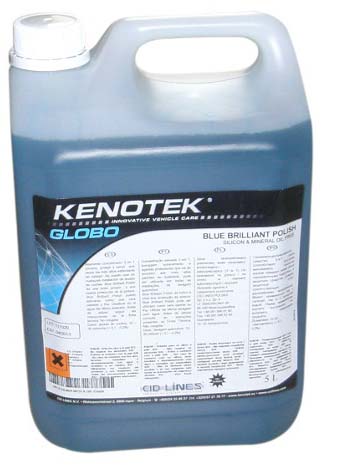 KENOTEKBLUEBRILLIANTPOLISHГорячийвоскСильноконцентрированное восковое средство 3 в 1: 
Сушка – для быстрого высыхания авто. 
Покрытие воском – придание яркого блеска лакокрасочному покрытию. 
Защитный эффект – создание защитного слоя, позволяющий препятствовать загрязнению в дальнейшем. 
При покрытии восковым средством лакокрасочное покрытие будет стойким к воздействию ультрафиолетовых лучей и соли. 
Разводится водой в соотношении 10-20мл на 10л воды.  Не содержит силикон. При использовании с горячей водой – действует,  как жидкий горячий воск -  для антикоррозионной защиты кузова, а также для придания автомобиля более глубокого блеска и для создания на лакокрасочном покрытии грязеотталкивающего и водоотталкивающего слоя. Защитной пленки горячего жидкого воска, как правило, хватает на период  до трех посещений автомойки или четырех недель.Поставляется: 5лKENOTEKBLUEBRILLIANTPOLISHГорячийвоскСильноконцентрированное восковое средство 3 в 1: 
Сушка – для быстрого высыхания авто. 
Покрытие воском – придание яркого блеска лакокрасочному покрытию. 
Защитный эффект – создание защитного слоя, позволяющий препятствовать загрязнению в дальнейшем. 
При покрытии восковым средством лакокрасочное покрытие будет стойким к воздействию ультрафиолетовых лучей и соли. 
Разводится водой в соотношении 10-20мл на 10л воды.  Не содержит силикон. При использовании с горячей водой – действует,  как жидкий горячий воск -  для антикоррозионной защиты кузова, а также для придания автомобиля более глубокого блеска и для создания на лакокрасочном покрытии грязеотталкивающего и водоотталкивающего слоя. Защитной пленки горячего жидкого воска, как правило, хватает на период  до трех посещений автомойки или четырех недель.Поставляется: 5лKENOTEKBLUEBRILLIANTPOLISHГорячийвоскСильноконцентрированное восковое средство 3 в 1: 
Сушка – для быстрого высыхания авто. 
Покрытие воском – придание яркого блеска лакокрасочному покрытию. 
Защитный эффект – создание защитного слоя, позволяющий препятствовать загрязнению в дальнейшем. 
При покрытии восковым средством лакокрасочное покрытие будет стойким к воздействию ультрафиолетовых лучей и соли. 
Разводится водой в соотношении 10-20мл на 10л воды.  Не содержит силикон. При использовании с горячей водой – действует,  как жидкий горячий воск -  для антикоррозионной защиты кузова, а также для придания автомобиля более глубокого блеска и для создания на лакокрасочном покрытии грязеотталкивающего и водоотталкивающего слоя. Защитной пленки горячего жидкого воска, как правило, хватает на период  до трех посещений автомойки или четырех недель.Поставляется: 5лЕмк.Емк.Емк.Арт.Арт.Арт.Цена, рKENOTEKBLUEBRILLIANTPOLISHГорячийвоскСильноконцентрированное восковое средство 3 в 1: 
Сушка – для быстрого высыхания авто. 
Покрытие воском – придание яркого блеска лакокрасочному покрытию. 
Защитный эффект – создание защитного слоя, позволяющий препятствовать загрязнению в дальнейшем. 
При покрытии восковым средством лакокрасочное покрытие будет стойким к воздействию ультрафиолетовых лучей и соли. 
Разводится водой в соотношении 10-20мл на 10л воды.  Не содержит силикон. При использовании с горячей водой – действует,  как жидкий горячий воск -  для антикоррозионной защиты кузова, а также для придания автомобиля более глубокого блеска и для создания на лакокрасочном покрытии грязеотталкивающего и водоотталкивающего слоя. Защитной пленки горячего жидкого воска, как правило, хватает на период  до трех посещений автомойки или четырех недель.Поставляется: 5лKENOTEKBLUEBRILLIANTPOLISHГорячийвоскСильноконцентрированное восковое средство 3 в 1: 
Сушка – для быстрого высыхания авто. 
Покрытие воском – придание яркого блеска лакокрасочному покрытию. 
Защитный эффект – создание защитного слоя, позволяющий препятствовать загрязнению в дальнейшем. 
При покрытии восковым средством лакокрасочное покрытие будет стойким к воздействию ультрафиолетовых лучей и соли. 
Разводится водой в соотношении 10-20мл на 10л воды.  Не содержит силикон. При использовании с горячей водой – действует,  как жидкий горячий воск -  для антикоррозионной защиты кузова, а также для придания автомобиля более глубокого блеска и для создания на лакокрасочном покрытии грязеотталкивающего и водоотталкивающего слоя. Защитной пленки горячего жидкого воска, как правило, хватает на период  до трех посещений автомойки или четырех недель.Поставляется: 5лKENOTEKBLUEBRILLIANTPOLISHГорячийвоскСильноконцентрированное восковое средство 3 в 1: 
Сушка – для быстрого высыхания авто. 
Покрытие воском – придание яркого блеска лакокрасочному покрытию. 
Защитный эффект – создание защитного слоя, позволяющий препятствовать загрязнению в дальнейшем. 
При покрытии восковым средством лакокрасочное покрытие будет стойким к воздействию ультрафиолетовых лучей и соли. 
Разводится водой в соотношении 10-20мл на 10л воды.  Не содержит силикон. При использовании с горячей водой – действует,  как жидкий горячий воск -  для антикоррозионной защиты кузова, а также для придания автомобиля более глубокого блеска и для создания на лакокрасочном покрытии грязеотталкивающего и водоотталкивающего слоя. Защитной пленки горячего жидкого воска, как правило, хватает на период  до трех посещений автомойки или четырех недель.Поставляется: 5л5 л5 л5 л127151271512715KENOTEKBLUEBRILLIANTPOLISHГорячийвоскСильноконцентрированное восковое средство 3 в 1: 
Сушка – для быстрого высыхания авто. 
Покрытие воском – придание яркого блеска лакокрасочному покрытию. 
Защитный эффект – создание защитного слоя, позволяющий препятствовать загрязнению в дальнейшем. 
При покрытии восковым средством лакокрасочное покрытие будет стойким к воздействию ультрафиолетовых лучей и соли. 
Разводится водой в соотношении 10-20мл на 10л воды.  Не содержит силикон. При использовании с горячей водой – действует,  как жидкий горячий воск -  для антикоррозионной защиты кузова, а также для придания автомобиля более глубокого блеска и для создания на лакокрасочном покрытии грязеотталкивающего и водоотталкивающего слоя. Защитной пленки горячего жидкого воска, как правило, хватает на период  до трех посещений автомойки или четырех недель.Поставляется: 5лKENOTEKBLUEBRILLIANTPOLISHГорячийвоскСильноконцентрированное восковое средство 3 в 1: 
Сушка – для быстрого высыхания авто. 
Покрытие воском – придание яркого блеска лакокрасочному покрытию. 
Защитный эффект – создание защитного слоя, позволяющий препятствовать загрязнению в дальнейшем. 
При покрытии восковым средством лакокрасочное покрытие будет стойким к воздействию ультрафиолетовых лучей и соли. 
Разводится водой в соотношении 10-20мл на 10л воды.  Не содержит силикон. При использовании с горячей водой – действует,  как жидкий горячий воск -  для антикоррозионной защиты кузова, а также для придания автомобиля более глубокого блеска и для создания на лакокрасочном покрытии грязеотталкивающего и водоотталкивающего слоя. Защитной пленки горячего жидкого воска, как правило, хватает на период  до трех посещений автомойки или четырех недель.Поставляется: 5лKENOTEKBLUEBRILLIANTPOLISHГорячийвоскСильноконцентрированное восковое средство 3 в 1: 
Сушка – для быстрого высыхания авто. 
Покрытие воском – придание яркого блеска лакокрасочному покрытию. 
Защитный эффект – создание защитного слоя, позволяющий препятствовать загрязнению в дальнейшем. 
При покрытии восковым средством лакокрасочное покрытие будет стойким к воздействию ультрафиолетовых лучей и соли. 
Разводится водой в соотношении 10-20мл на 10л воды.  Не содержит силикон. При использовании с горячей водой – действует,  как жидкий горячий воск -  для антикоррозионной защиты кузова, а также для придания автомобиля более глубокого блеска и для создания на лакокрасочном покрытии грязеотталкивающего и водоотталкивающего слоя. Защитной пленки горячего жидкого воска, как правило, хватает на период  до трех посещений автомойки или четырех недель.Поставляется: 5лKENOTEKKENOTEKKENOTEKKENOTEKKENOTEKKENOTEKKENOTEK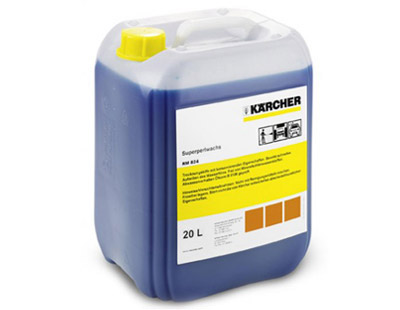 RM 824Воск с интенсивным водоотталкивающим эффектом  - 3 в 1: сушка, защита и уход.
Жидкий водоотталкивающий воск гарантирует быстрый разрыв водяной пленки и превосходные результаты сушки даже при использовании жесткой воды. Применяется в щеточных моечных установках предварительно разбавленным 1:29 Без разбавления - для моек самообслуживания. 1:9 в аппаратах  высокого давления. Поставляется: 20лRM 824Воск с интенсивным водоотталкивающим эффектом  - 3 в 1: сушка, защита и уход.
Жидкий водоотталкивающий воск гарантирует быстрый разрыв водяной пленки и превосходные результаты сушки даже при использовании жесткой воды. Применяется в щеточных моечных установках предварительно разбавленным 1:29 Без разбавления - для моек самообслуживания. 1:9 в аппаратах  высокого давления. Поставляется: 20лRM 824Воск с интенсивным водоотталкивающим эффектом  - 3 в 1: сушка, защита и уход.
Жидкий водоотталкивающий воск гарантирует быстрый разрыв водяной пленки и превосходные результаты сушки даже при использовании жесткой воды. Применяется в щеточных моечных установках предварительно разбавленным 1:29 Без разбавления - для моек самообслуживания. 1:9 в аппаратах  высокого давления. Поставляется: 20лRM 824Воск с интенсивным водоотталкивающим эффектом  - 3 в 1: сушка, защита и уход.
Жидкий водоотталкивающий воск гарантирует быстрый разрыв водяной пленки и превосходные результаты сушки даже при использовании жесткой воды. Применяется в щеточных моечных установках предварительно разбавленным 1:29 Без разбавления - для моек самообслуживания. 1:9 в аппаратах  высокого давления. Поставляется: 20лЕмк.Емк.Емк.Арт.Арт.Арт.Цена, рRM 824Воск с интенсивным водоотталкивающим эффектом  - 3 в 1: сушка, защита и уход.
Жидкий водоотталкивающий воск гарантирует быстрый разрыв водяной пленки и превосходные результаты сушки даже при использовании жесткой воды. Применяется в щеточных моечных установках предварительно разбавленным 1:29 Без разбавления - для моек самообслуживания. 1:9 в аппаратах  высокого давления. Поставляется: 20лRM 824Воск с интенсивным водоотталкивающим эффектом  - 3 в 1: сушка, защита и уход.
Жидкий водоотталкивающий воск гарантирует быстрый разрыв водяной пленки и превосходные результаты сушки даже при использовании жесткой воды. Применяется в щеточных моечных установках предварительно разбавленным 1:29 Без разбавления - для моек самообслуживания. 1:9 в аппаратах  высокого давления. Поставляется: 20лRM 824Воск с интенсивным водоотталкивающим эффектом  - 3 в 1: сушка, защита и уход.
Жидкий водоотталкивающий воск гарантирует быстрый разрыв водяной пленки и превосходные результаты сушки даже при использовании жесткой воды. Применяется в щеточных моечных установках предварительно разбавленным 1:29 Без разбавления - для моек самообслуживания. 1:9 в аппаратах  высокого давления. Поставляется: 20лRM 824Воск с интенсивным водоотталкивающим эффектом  - 3 в 1: сушка, защита и уход.
Жидкий водоотталкивающий воск гарантирует быстрый разрыв водяной пленки и превосходные результаты сушки даже при использовании жесткой воды. Применяется в щеточных моечных установках предварительно разбавленным 1:29 Без разбавления - для моек самообслуживания. 1:9 в аппаратах  высокого давления. Поставляется: 20л20 л20 л20 л6.295-4386.295-4386.295-438RM 824Воск с интенсивным водоотталкивающим эффектом  - 3 в 1: сушка, защита и уход.
Жидкий водоотталкивающий воск гарантирует быстрый разрыв водяной пленки и превосходные результаты сушки даже при использовании жесткой воды. Применяется в щеточных моечных установках предварительно разбавленным 1:29 Без разбавления - для моек самообслуживания. 1:9 в аппаратах  высокого давления. Поставляется: 20лRM 824Воск с интенсивным водоотталкивающим эффектом  - 3 в 1: сушка, защита и уход.
Жидкий водоотталкивающий воск гарантирует быстрый разрыв водяной пленки и превосходные результаты сушки даже при использовании жесткой воды. Применяется в щеточных моечных установках предварительно разбавленным 1:29 Без разбавления - для моек самообслуживания. 1:9 в аппаратах  высокого давления. Поставляется: 20лRM 824Воск с интенсивным водоотталкивающим эффектом  - 3 в 1: сушка, защита и уход.
Жидкий водоотталкивающий воск гарантирует быстрый разрыв водяной пленки и превосходные результаты сушки даже при использовании жесткой воды. Применяется в щеточных моечных установках предварительно разбавленным 1:29 Без разбавления - для моек самообслуживания. 1:9 в аппаратах  высокого давления. Поставляется: 20лRM 824Воск с интенсивным водоотталкивающим эффектом  - 3 в 1: сушка, защита и уход.
Жидкий водоотталкивающий воск гарантирует быстрый разрыв водяной пленки и превосходные результаты сушки даже при использовании жесткой воды. Применяется в щеточных моечных установках предварительно разбавленным 1:29 Без разбавления - для моек самообслуживания. 1:9 в аппаратах  высокого давления. Поставляется: 20л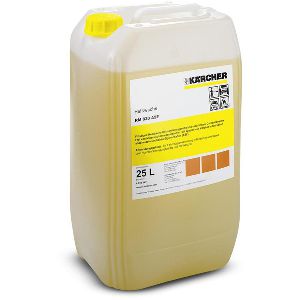 RM 820                                                              ГорячийвоскKarcher RM 820 ASF Горячий воск 25 л - создает устойчивый к атмосферным воздействиям консервирующий глянцевый слой, оберегающий весь автомобиль. Восковойтермоконсервант для моечных установок также применяется вручную. Он содержит природный воск карнаубы и не включает минеральных масел или минеральных соединений углеводородов. Легко разлагается, не содержит фосфатов. Применяется в щеточных моечных установках, мойках самообслуживания и аппаратах высокого давления с нагревом воды.                                                                              Поставляется: 25лRM 820                                                              ГорячийвоскKarcher RM 820 ASF Горячий воск 25 л - создает устойчивый к атмосферным воздействиям консервирующий глянцевый слой, оберегающий весь автомобиль. Восковойтермоконсервант для моечных установок также применяется вручную. Он содержит природный воск карнаубы и не включает минеральных масел или минеральных соединений углеводородов. Легко разлагается, не содержит фосфатов. Применяется в щеточных моечных установках, мойках самообслуживания и аппаратах высокого давления с нагревом воды.                                                                              Поставляется: 25лRM 820                                                              ГорячийвоскKarcher RM 820 ASF Горячий воск 25 л - создает устойчивый к атмосферным воздействиям консервирующий глянцевый слой, оберегающий весь автомобиль. Восковойтермоконсервант для моечных установок также применяется вручную. Он содержит природный воск карнаубы и не включает минеральных масел или минеральных соединений углеводородов. Легко разлагается, не содержит фосфатов. Применяется в щеточных моечных установках, мойках самообслуживания и аппаратах высокого давления с нагревом воды.                                                                              Поставляется: 25лRM 820                                                              ГорячийвоскKarcher RM 820 ASF Горячий воск 25 л - создает устойчивый к атмосферным воздействиям консервирующий глянцевый слой, оберегающий весь автомобиль. Восковойтермоконсервант для моечных установок также применяется вручную. Он содержит природный воск карнаубы и не включает минеральных масел или минеральных соединений углеводородов. Легко разлагается, не содержит фосфатов. Применяется в щеточных моечных установках, мойках самообслуживания и аппаратах высокого давления с нагревом воды.                                                                              Поставляется: 25лЕмк.Емк.Емк.Арт.Арт.Арт.Цена, рRM 820                                                              ГорячийвоскKarcher RM 820 ASF Горячий воск 25 л - создает устойчивый к атмосферным воздействиям консервирующий глянцевый слой, оберегающий весь автомобиль. Восковойтермоконсервант для моечных установок также применяется вручную. Он содержит природный воск карнаубы и не включает минеральных масел или минеральных соединений углеводородов. Легко разлагается, не содержит фосфатов. Применяется в щеточных моечных установках, мойках самообслуживания и аппаратах высокого давления с нагревом воды.                                                                              Поставляется: 25лRM 820                                                              ГорячийвоскKarcher RM 820 ASF Горячий воск 25 л - создает устойчивый к атмосферным воздействиям консервирующий глянцевый слой, оберегающий весь автомобиль. Восковойтермоконсервант для моечных установок также применяется вручную. Он содержит природный воск карнаубы и не включает минеральных масел или минеральных соединений углеводородов. Легко разлагается, не содержит фосфатов. Применяется в щеточных моечных установках, мойках самообслуживания и аппаратах высокого давления с нагревом воды.                                                                              Поставляется: 25лRM 820                                                              ГорячийвоскKarcher RM 820 ASF Горячий воск 25 л - создает устойчивый к атмосферным воздействиям консервирующий глянцевый слой, оберегающий весь автомобиль. Восковойтермоконсервант для моечных установок также применяется вручную. Он содержит природный воск карнаубы и не включает минеральных масел или минеральных соединений углеводородов. Легко разлагается, не содержит фосфатов. Применяется в щеточных моечных установках, мойках самообслуживания и аппаратах высокого давления с нагревом воды.                                                                              Поставляется: 25лRM 820                                                              ГорячийвоскKarcher RM 820 ASF Горячий воск 25 л - создает устойчивый к атмосферным воздействиям консервирующий глянцевый слой, оберегающий весь автомобиль. Восковойтермоконсервант для моечных установок также применяется вручную. Он содержит природный воск карнаубы и не включает минеральных масел или минеральных соединений углеводородов. Легко разлагается, не содержит фосфатов. Применяется в щеточных моечных установках, мойках самообслуживания и аппаратах высокого давления с нагревом воды.                                                                              Поставляется: 25л25л25л25л6.295-4286.295-4286.295-428RM 820                                                              ГорячийвоскKarcher RM 820 ASF Горячий воск 25 л - создает устойчивый к атмосферным воздействиям консервирующий глянцевый слой, оберегающий весь автомобиль. Восковойтермоконсервант для моечных установок также применяется вручную. Он содержит природный воск карнаубы и не включает минеральных масел или минеральных соединений углеводородов. Легко разлагается, не содержит фосфатов. Применяется в щеточных моечных установках, мойках самообслуживания и аппаратах высокого давления с нагревом воды.                                                                              Поставляется: 25лRM 820                                                              ГорячийвоскKarcher RM 820 ASF Горячий воск 25 л - создает устойчивый к атмосферным воздействиям консервирующий глянцевый слой, оберегающий весь автомобиль. Восковойтермоконсервант для моечных установок также применяется вручную. Он содержит природный воск карнаубы и не включает минеральных масел или минеральных соединений углеводородов. Легко разлагается, не содержит фосфатов. Применяется в щеточных моечных установках, мойках самообслуживания и аппаратах высокого давления с нагревом воды.                                                                              Поставляется: 25лRM 820                                                              ГорячийвоскKarcher RM 820 ASF Горячий воск 25 л - создает устойчивый к атмосферным воздействиям консервирующий глянцевый слой, оберегающий весь автомобиль. Восковойтермоконсервант для моечных установок также применяется вручную. Он содержит природный воск карнаубы и не включает минеральных масел или минеральных соединений углеводородов. Легко разлагается, не содержит фосфатов. Применяется в щеточных моечных установках, мойках самообслуживания и аппаратах высокого давления с нагревом воды.                                                                              Поставляется: 25лRM 820                                                              ГорячийвоскKarcher RM 820 ASF Горячий воск 25 л - создает устойчивый к атмосферным воздействиям консервирующий глянцевый слой, оберегающий весь автомобиль. Восковойтермоконсервант для моечных установок также применяется вручную. Он содержит природный воск карнаубы и не включает минеральных масел или минеральных соединений углеводородов. Легко разлагается, не содержит фосфатов. Применяется в щеточных моечных установках, мойках самообслуживания и аппаратах высокого давления с нагревом воды.                                                                              Поставляется: 25лХимия для автомоекУход за экстерьером автомобиляХимия для автомоекУход за экстерьером автомобиляХимия для автомоекУход за экстерьером автомобиляХимия для автомоекУход за экстерьером автомобиляХимия для автомоекУход за экстерьером автомобиляХимия для автомоекУход за экстерьером автомобиляХимия для автомоекУход за экстерьером автомобиляХимия для автомоекУход за экстерьером автомобиляХимия для автомоекУход за экстерьером автомобиляХимия для автомоекУход за экстерьером автомобиляХимия для автомоекУход за экстерьером автомобиляХимия для автомоекУход за экстерьером автомобиля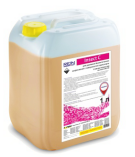 INSECTCУдаление следов насекомыс с ЛКП. концентратПредназначено для удаления биологических загрязнений с поверхностей транспорта.После нанесения на поверхность рабочего раствора, без труда растворяет  засохшие останки насекомых, смолообразные следы  от почек деревьев и другие биологические загрязнения и пятна. После обработки на поверхности не остается следов и разводов. Препарат биоразлагаем. Разбавление препарата водой в соотношении 1:5 - 1:7Нанести  на  очищаемую поверхность в виде раствора  при помощи распылителя.  Время контакта рабочего раствора  на поверхности 1-2 мин. Смыть водой при помощи АВД.  Поставляется: 1л/5лINSECTCУдаление следов насекомыс с ЛКП. концентратПредназначено для удаления биологических загрязнений с поверхностей транспорта.После нанесения на поверхность рабочего раствора, без труда растворяет  засохшие останки насекомых, смолообразные следы  от почек деревьев и другие биологические загрязнения и пятна. После обработки на поверхности не остается следов и разводов. Препарат биоразлагаем. Разбавление препарата водой в соотношении 1:5 - 1:7Нанести  на  очищаемую поверхность в виде раствора  при помощи распылителя.  Время контакта рабочего раствора  на поверхности 1-2 мин. Смыть водой при помощи АВД.  Поставляется: 1л/5лINSECTCУдаление следов насекомыс с ЛКП. концентратПредназначено для удаления биологических загрязнений с поверхностей транспорта.После нанесения на поверхность рабочего раствора, без труда растворяет  засохшие останки насекомых, смолообразные следы  от почек деревьев и другие биологические загрязнения и пятна. После обработки на поверхности не остается следов и разводов. Препарат биоразлагаем. Разбавление препарата водой в соотношении 1:5 - 1:7Нанести  на  очищаемую поверхность в виде раствора  при помощи распылителя.  Время контакта рабочего раствора  на поверхности 1-2 мин. Смыть водой при помощи АВД.  Поставляется: 1л/5лINSECTCУдаление следов насекомыс с ЛКП. концентратПредназначено для удаления биологических загрязнений с поверхностей транспорта.После нанесения на поверхность рабочего раствора, без труда растворяет  засохшие останки насекомых, смолообразные следы  от почек деревьев и другие биологические загрязнения и пятна. После обработки на поверхности не остается следов и разводов. Препарат биоразлагаем. Разбавление препарата водой в соотношении 1:5 - 1:7Нанести  на  очищаемую поверхность в виде раствора  при помощи распылителя.  Время контакта рабочего раствора  на поверхности 1-2 мин. Смыть водой при помощи АВД.  Поставляется: 1л/5лЕмк.Арт.Арт.Арт.Цена, рЦена, рINSECTCУдаление следов насекомыс с ЛКП. концентратПредназначено для удаления биологических загрязнений с поверхностей транспорта.После нанесения на поверхность рабочего раствора, без труда растворяет  засохшие останки насекомых, смолообразные следы  от почек деревьев и другие биологические загрязнения и пятна. После обработки на поверхности не остается следов и разводов. Препарат биоразлагаем. Разбавление препарата водой в соотношении 1:5 - 1:7Нанести  на  очищаемую поверхность в виде раствора  при помощи распылителя.  Время контакта рабочего раствора  на поверхности 1-2 мин. Смыть водой при помощи АВД.  Поставляется: 1л/5лINSECTCУдаление следов насекомыс с ЛКП. концентратПредназначено для удаления биологических загрязнений с поверхностей транспорта.После нанесения на поверхность рабочего раствора, без труда растворяет  засохшие останки насекомых, смолообразные следы  от почек деревьев и другие биологические загрязнения и пятна. После обработки на поверхности не остается следов и разводов. Препарат биоразлагаем. Разбавление препарата водой в соотношении 1:5 - 1:7Нанести  на  очищаемую поверхность в виде раствора  при помощи распылителя.  Время контакта рабочего раствора  на поверхности 1-2 мин. Смыть водой при помощи АВД.  Поставляется: 1л/5лINSECTCУдаление следов насекомыс с ЛКП. концентратПредназначено для удаления биологических загрязнений с поверхностей транспорта.После нанесения на поверхность рабочего раствора, без труда растворяет  засохшие останки насекомых, смолообразные следы  от почек деревьев и другие биологические загрязнения и пятна. После обработки на поверхности не остается следов и разводов. Препарат биоразлагаем. Разбавление препарата водой в соотношении 1:5 - 1:7Нанести  на  очищаемую поверхность в виде раствора  при помощи распылителя.  Время контакта рабочего раствора  на поверхности 1-2 мин. Смыть водой при помощи АВД.  Поставляется: 1л/5лINSECTCУдаление следов насекомыс с ЛКП. концентратПредназначено для удаления биологических загрязнений с поверхностей транспорта.После нанесения на поверхность рабочего раствора, без труда растворяет  засохшие останки насекомых, смолообразные следы  от почек деревьев и другие биологические загрязнения и пятна. После обработки на поверхности не остается следов и разводов. Препарат биоразлагаем. Разбавление препарата водой в соотношении 1:5 - 1:7Нанести  на  очищаемую поверхность в виде раствора  при помощи распылителя.  Время контакта рабочего раствора  на поверхности 1-2 мин. Смыть водой при помощи АВД.  Поставляется: 1л/5л1 л0.001-561       0.001-561       0.001-561       INSECTCУдаление следов насекомыс с ЛКП. концентратПредназначено для удаления биологических загрязнений с поверхностей транспорта.После нанесения на поверхность рабочего раствора, без труда растворяет  засохшие останки насекомых, смолообразные следы  от почек деревьев и другие биологические загрязнения и пятна. После обработки на поверхности не остается следов и разводов. Препарат биоразлагаем. Разбавление препарата водой в соотношении 1:5 - 1:7Нанести  на  очищаемую поверхность в виде раствора  при помощи распылителя.  Время контакта рабочего раствора  на поверхности 1-2 мин. Смыть водой при помощи АВД.  Поставляется: 1л/5лINSECTCУдаление следов насекомыс с ЛКП. концентратПредназначено для удаления биологических загрязнений с поверхностей транспорта.После нанесения на поверхность рабочего раствора, без труда растворяет  засохшие останки насекомых, смолообразные следы  от почек деревьев и другие биологические загрязнения и пятна. После обработки на поверхности не остается следов и разводов. Препарат биоразлагаем. Разбавление препарата водой в соотношении 1:5 - 1:7Нанести  на  очищаемую поверхность в виде раствора  при помощи распылителя.  Время контакта рабочего раствора  на поверхности 1-2 мин. Смыть водой при помощи АВД.  Поставляется: 1л/5лINSECTCУдаление следов насекомыс с ЛКП. концентратПредназначено для удаления биологических загрязнений с поверхностей транспорта.После нанесения на поверхность рабочего раствора, без труда растворяет  засохшие останки насекомых, смолообразные следы  от почек деревьев и другие биологические загрязнения и пятна. После обработки на поверхности не остается следов и разводов. Препарат биоразлагаем. Разбавление препарата водой в соотношении 1:5 - 1:7Нанести  на  очищаемую поверхность в виде раствора  при помощи распылителя.  Время контакта рабочего раствора  на поверхности 1-2 мин. Смыть водой при помощи АВД.  Поставляется: 1л/5лINSECTCУдаление следов насекомыс с ЛКП. концентратПредназначено для удаления биологических загрязнений с поверхностей транспорта.После нанесения на поверхность рабочего раствора, без труда растворяет  засохшие останки насекомых, смолообразные следы  от почек деревьев и другие биологические загрязнения и пятна. После обработки на поверхности не остается следов и разводов. Препарат биоразлагаем. Разбавление препарата водой в соотношении 1:5 - 1:7Нанести  на  очищаемую поверхность в виде раствора  при помощи распылителя.  Время контакта рабочего раствора  на поверхности 1-2 мин. Смыть водой при помощи АВД.  Поставляется: 1л/5л5 л0.001-562       0.001-562       0.001-562       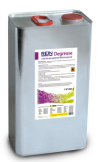 DEGREASEУдаление следов битума, обезжиривание кузова.Средство для удаления нефтепродуктов. Растворяет, битумные, масляные и силиконовые загрязнения.Препарат в отличие от большинства неполярных органических растворителей не имеет резкого, стойкого специфического запаха.Нанести вручную на сухую или влажную очищаемую поверхность с помощью распылителя или губки. В случае, если загрязнение засохшее, рекомендуется выждать 2-3 минуты. При необходимости протереть мягкой губкой. Смыть водой с поверхности.                                                                                                                          Поставляется: 5л(жесть)DEGREASEУдаление следов битума, обезжиривание кузова.Средство для удаления нефтепродуктов. Растворяет, битумные, масляные и силиконовые загрязнения.Препарат в отличие от большинства неполярных органических растворителей не имеет резкого, стойкого специфического запаха.Нанести вручную на сухую или влажную очищаемую поверхность с помощью распылителя или губки. В случае, если загрязнение засохшее, рекомендуется выждать 2-3 минуты. При необходимости протереть мягкой губкой. Смыть водой с поверхности.                                                                                                                          Поставляется: 5л(жесть)DEGREASEУдаление следов битума, обезжиривание кузова.Средство для удаления нефтепродуктов. Растворяет, битумные, масляные и силиконовые загрязнения.Препарат в отличие от большинства неполярных органических растворителей не имеет резкого, стойкого специфического запаха.Нанести вручную на сухую или влажную очищаемую поверхность с помощью распылителя или губки. В случае, если загрязнение засохшее, рекомендуется выждать 2-3 минуты. При необходимости протереть мягкой губкой. Смыть водой с поверхности.                                                                                                                          Поставляется: 5л(жесть)DEGREASEУдаление следов битума, обезжиривание кузова.Средство для удаления нефтепродуктов. Растворяет, битумные, масляные и силиконовые загрязнения.Препарат в отличие от большинства неполярных органических растворителей не имеет резкого, стойкого специфического запаха.Нанести вручную на сухую или влажную очищаемую поверхность с помощью распылителя или губки. В случае, если загрязнение засохшее, рекомендуется выждать 2-3 минуты. При необходимости протереть мягкой губкой. Смыть водой с поверхности.                                                                                                                          Поставляется: 5л(жесть)Емк.Арт.Арт.Арт.Цена, рЦена, рDEGREASEУдаление следов битума, обезжиривание кузова.Средство для удаления нефтепродуктов. Растворяет, битумные, масляные и силиконовые загрязнения.Препарат в отличие от большинства неполярных органических растворителей не имеет резкого, стойкого специфического запаха.Нанести вручную на сухую или влажную очищаемую поверхность с помощью распылителя или губки. В случае, если загрязнение засохшее, рекомендуется выждать 2-3 минуты. При необходимости протереть мягкой губкой. Смыть водой с поверхности.                                                                                                                          Поставляется: 5л(жесть)DEGREASEУдаление следов битума, обезжиривание кузова.Средство для удаления нефтепродуктов. Растворяет, битумные, масляные и силиконовые загрязнения.Препарат в отличие от большинства неполярных органических растворителей не имеет резкого, стойкого специфического запаха.Нанести вручную на сухую или влажную очищаемую поверхность с помощью распылителя или губки. В случае, если загрязнение засохшее, рекомендуется выждать 2-3 минуты. При необходимости протереть мягкой губкой. Смыть водой с поверхности.                                                                                                                          Поставляется: 5л(жесть)DEGREASEУдаление следов битума, обезжиривание кузова.Средство для удаления нефтепродуктов. Растворяет, битумные, масляные и силиконовые загрязнения.Препарат в отличие от большинства неполярных органических растворителей не имеет резкого, стойкого специфического запаха.Нанести вручную на сухую или влажную очищаемую поверхность с помощью распылителя или губки. В случае, если загрязнение засохшее, рекомендуется выждать 2-3 минуты. При необходимости протереть мягкой губкой. Смыть водой с поверхности.                                                                                                                          Поставляется: 5л(жесть)DEGREASEУдаление следов битума, обезжиривание кузова.Средство для удаления нефтепродуктов. Растворяет, битумные, масляные и силиконовые загрязнения.Препарат в отличие от большинства неполярных органических растворителей не имеет резкого, стойкого специфического запаха.Нанести вручную на сухую или влажную очищаемую поверхность с помощью распылителя или губки. В случае, если загрязнение засохшее, рекомендуется выждать 2-3 минуты. При необходимости протереть мягкой губкой. Смыть водой с поверхности.                                                                                                                          Поставляется: 5л(жесть)жест5 л0.001-575       0.001-575       0.001-575       DEGREASEУдаление следов битума, обезжиривание кузова.Средство для удаления нефтепродуктов. Растворяет, битумные, масляные и силиконовые загрязнения.Препарат в отличие от большинства неполярных органических растворителей не имеет резкого, стойкого специфического запаха.Нанести вручную на сухую или влажную очищаемую поверхность с помощью распылителя или губки. В случае, если загрязнение засохшее, рекомендуется выждать 2-3 минуты. При необходимости протереть мягкой губкой. Смыть водой с поверхности.                                                                                                                          Поставляется: 5л(жесть)DEGREASEУдаление следов битума, обезжиривание кузова.Средство для удаления нефтепродуктов. Растворяет, битумные, масляные и силиконовые загрязнения.Препарат в отличие от большинства неполярных органических растворителей не имеет резкого, стойкого специфического запаха.Нанести вручную на сухую или влажную очищаемую поверхность с помощью распылителя или губки. В случае, если загрязнение засохшее, рекомендуется выждать 2-3 минуты. При необходимости протереть мягкой губкой. Смыть водой с поверхности.                                                                                                                          Поставляется: 5л(жесть)DEGREASEУдаление следов битума, обезжиривание кузова.Средство для удаления нефтепродуктов. Растворяет, битумные, масляные и силиконовые загрязнения.Препарат в отличие от большинства неполярных органических растворителей не имеет резкого, стойкого специфического запаха.Нанести вручную на сухую или влажную очищаемую поверхность с помощью распылителя или губки. В случае, если загрязнение засохшее, рекомендуется выждать 2-3 минуты. При необходимости протереть мягкой губкой. Смыть водой с поверхности.                                                                                                                          Поставляется: 5л(жесть)DEGREASEУдаление следов битума, обезжиривание кузова.Средство для удаления нефтепродуктов. Растворяет, битумные, масляные и силиконовые загрязнения.Препарат в отличие от большинства неполярных органических растворителей не имеет резкого, стойкого специфического запаха.Нанести вручную на сухую или влажную очищаемую поверхность с помощью распылителя или губки. В случае, если загрязнение засохшее, рекомендуется выждать 2-3 минуты. При необходимости протереть мягкой губкой. Смыть водой с поверхности.                                                                                                                          Поставляется: 5л(жесть)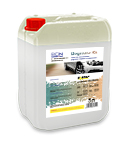 DEGREASERSУдаление следов битума, обезжиривание кузова.Средство для удаления смол, битумных пятен, следов резины, нефтопродуктов, копоти и прочих дорожно-нефтяных загрязнений.  Препарат в отличие от большинства неполярных органических растворителей не имеет резкого, стойкого специфического запаха.СПОСОБ ПРИМЕНЕНИЯ: Состав не смешивается с водой и применяется «как есть». Распылить состав на поверхность.  Подождать 1-10  мин. в зависимости от типа и степени загрязнения.  Потереть губкой или салфеткой, затем смыть водой.                                                                                  Поставляется: 5л DEGREASERSУдаление следов битума, обезжиривание кузова.Средство для удаления смол, битумных пятен, следов резины, нефтопродуктов, копоти и прочих дорожно-нефтяных загрязнений.  Препарат в отличие от большинства неполярных органических растворителей не имеет резкого, стойкого специфического запаха.СПОСОБ ПРИМЕНЕНИЯ: Состав не смешивается с водой и применяется «как есть». Распылить состав на поверхность.  Подождать 1-10  мин. в зависимости от типа и степени загрязнения.  Потереть губкой или салфеткой, затем смыть водой.                                                                                  Поставляется: 5л DEGREASERSУдаление следов битума, обезжиривание кузова.Средство для удаления смол, битумных пятен, следов резины, нефтопродуктов, копоти и прочих дорожно-нефтяных загрязнений.  Препарат в отличие от большинства неполярных органических растворителей не имеет резкого, стойкого специфического запаха.СПОСОБ ПРИМЕНЕНИЯ: Состав не смешивается с водой и применяется «как есть». Распылить состав на поверхность.  Подождать 1-10  мин. в зависимости от типа и степени загрязнения.  Потереть губкой или салфеткой, затем смыть водой.                                                                                  Поставляется: 5л DEGREASERSУдаление следов битума, обезжиривание кузова.Средство для удаления смол, битумных пятен, следов резины, нефтопродуктов, копоти и прочих дорожно-нефтяных загрязнений.  Препарат в отличие от большинства неполярных органических растворителей не имеет резкого, стойкого специфического запаха.СПОСОБ ПРИМЕНЕНИЯ: Состав не смешивается с водой и применяется «как есть». Распылить состав на поверхность.  Подождать 1-10  мин. в зависимости от типа и степени загрязнения.  Потереть губкой или салфеткой, затем смыть водой.                                                                                  Поставляется: 5л Емк.Арт.Арт.Арт.Цена, рЦена, рDEGREASERSУдаление следов битума, обезжиривание кузова.Средство для удаления смол, битумных пятен, следов резины, нефтопродуктов, копоти и прочих дорожно-нефтяных загрязнений.  Препарат в отличие от большинства неполярных органических растворителей не имеет резкого, стойкого специфического запаха.СПОСОБ ПРИМЕНЕНИЯ: Состав не смешивается с водой и применяется «как есть». Распылить состав на поверхность.  Подождать 1-10  мин. в зависимости от типа и степени загрязнения.  Потереть губкой или салфеткой, затем смыть водой.                                                                                  Поставляется: 5л DEGREASERSУдаление следов битума, обезжиривание кузова.Средство для удаления смол, битумных пятен, следов резины, нефтопродуктов, копоти и прочих дорожно-нефтяных загрязнений.  Препарат в отличие от большинства неполярных органических растворителей не имеет резкого, стойкого специфического запаха.СПОСОБ ПРИМЕНЕНИЯ: Состав не смешивается с водой и применяется «как есть». Распылить состав на поверхность.  Подождать 1-10  мин. в зависимости от типа и степени загрязнения.  Потереть губкой или салфеткой, затем смыть водой.                                                                                  Поставляется: 5л DEGREASERSУдаление следов битума, обезжиривание кузова.Средство для удаления смол, битумных пятен, следов резины, нефтопродуктов, копоти и прочих дорожно-нефтяных загрязнений.  Препарат в отличие от большинства неполярных органических растворителей не имеет резкого, стойкого специфического запаха.СПОСОБ ПРИМЕНЕНИЯ: Состав не смешивается с водой и применяется «как есть». Распылить состав на поверхность.  Подождать 1-10  мин. в зависимости от типа и степени загрязнения.  Потереть губкой или салфеткой, затем смыть водой.                                                                                  Поставляется: 5л DEGREASERSУдаление следов битума, обезжиривание кузова.Средство для удаления смол, битумных пятен, следов резины, нефтопродуктов, копоти и прочих дорожно-нефтяных загрязнений.  Препарат в отличие от большинства неполярных органических растворителей не имеет резкого, стойкого специфического запаха.СПОСОБ ПРИМЕНЕНИЯ: Состав не смешивается с водой и применяется «как есть». Распылить состав на поверхность.  Подождать 1-10  мин. в зависимости от типа и степени загрязнения.  Потереть губкой или салфеткой, затем смыть водой.                                                                                  Поставляется: 5л 5 л0.001-596       0.001-596       0.001-596       DEGREASERSУдаление следов битума, обезжиривание кузова.Средство для удаления смол, битумных пятен, следов резины, нефтопродуктов, копоти и прочих дорожно-нефтяных загрязнений.  Препарат в отличие от большинства неполярных органических растворителей не имеет резкого, стойкого специфического запаха.СПОСОБ ПРИМЕНЕНИЯ: Состав не смешивается с водой и применяется «как есть». Распылить состав на поверхность.  Подождать 1-10  мин. в зависимости от типа и степени загрязнения.  Потереть губкой или салфеткой, затем смыть водой.                                                                                  Поставляется: 5л DEGREASERSУдаление следов битума, обезжиривание кузова.Средство для удаления смол, битумных пятен, следов резины, нефтопродуктов, копоти и прочих дорожно-нефтяных загрязнений.  Препарат в отличие от большинства неполярных органических растворителей не имеет резкого, стойкого специфического запаха.СПОСОБ ПРИМЕНЕНИЯ: Состав не смешивается с водой и применяется «как есть». Распылить состав на поверхность.  Подождать 1-10  мин. в зависимости от типа и степени загрязнения.  Потереть губкой или салфеткой, затем смыть водой.                                                                                  Поставляется: 5л DEGREASERSУдаление следов битума, обезжиривание кузова.Средство для удаления смол, битумных пятен, следов резины, нефтопродуктов, копоти и прочих дорожно-нефтяных загрязнений.  Препарат в отличие от большинства неполярных органических растворителей не имеет резкого, стойкого специфического запаха.СПОСОБ ПРИМЕНЕНИЯ: Состав не смешивается с водой и применяется «как есть». Распылить состав на поверхность.  Подождать 1-10  мин. в зависимости от типа и степени загрязнения.  Потереть губкой или салфеткой, затем смыть водой.                                                                                  Поставляется: 5л DEGREASERSУдаление следов битума, обезжиривание кузова.Средство для удаления смол, битумных пятен, следов резины, нефтопродуктов, копоти и прочих дорожно-нефтяных загрязнений.  Препарат в отличие от большинства неполярных органических растворителей не имеет резкого, стойкого специфического запаха.СПОСОБ ПРИМЕНЕНИЯ: Состав не смешивается с водой и применяется «как есть». Распылить состав на поверхность.  Подождать 1-10  мин. в зависимости от типа и степени загрязнения.  Потереть губкой или салфеткой, затем смыть водой.                                                                                  Поставляется: 5л 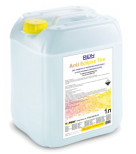 ANTIECLIPSETYREЧернитель для резины и пластика.                на силиконовой основе в готовом видеПредназначено для защиты и чернения резиновых  и пластиковых поверхностей. После применения средства, обработанным изделиям и поверхностям придается блеск и грязеотталкивающие свойства.Нанести препарат в чистом виде на чистую или слегка грязную поверхность, использовать мягкую губку или распылитель при помощи пульверизатора. Поставляется: 1лANTIECLIPSETYREЧернитель для резины и пластика.                на силиконовой основе в готовом видеПредназначено для защиты и чернения резиновых  и пластиковых поверхностей. После применения средства, обработанным изделиям и поверхностям придается блеск и грязеотталкивающие свойства.Нанести препарат в чистом виде на чистую или слегка грязную поверхность, использовать мягкую губку или распылитель при помощи пульверизатора. Поставляется: 1лANTIECLIPSETYREЧернитель для резины и пластика.                на силиконовой основе в готовом видеПредназначено для защиты и чернения резиновых  и пластиковых поверхностей. После применения средства, обработанным изделиям и поверхностям придается блеск и грязеотталкивающие свойства.Нанести препарат в чистом виде на чистую или слегка грязную поверхность, использовать мягкую губку или распылитель при помощи пульверизатора. Поставляется: 1лANTIECLIPSETYREЧернитель для резины и пластика.                на силиконовой основе в готовом видеПредназначено для защиты и чернения резиновых  и пластиковых поверхностей. После применения средства, обработанным изделиям и поверхностям придается блеск и грязеотталкивающие свойства.Нанести препарат в чистом виде на чистую или слегка грязную поверхность, использовать мягкую губку или распылитель при помощи пульверизатора. Поставляется: 1лЕмк.Арт.Арт.Арт.Цена, рЦена, рANTIECLIPSETYREЧернитель для резины и пластика.                на силиконовой основе в готовом видеПредназначено для защиты и чернения резиновых  и пластиковых поверхностей. После применения средства, обработанным изделиям и поверхностям придается блеск и грязеотталкивающие свойства.Нанести препарат в чистом виде на чистую или слегка грязную поверхность, использовать мягкую губку или распылитель при помощи пульверизатора. Поставляется: 1лANTIECLIPSETYREЧернитель для резины и пластика.                на силиконовой основе в готовом видеПредназначено для защиты и чернения резиновых  и пластиковых поверхностей. После применения средства, обработанным изделиям и поверхностям придается блеск и грязеотталкивающие свойства.Нанести препарат в чистом виде на чистую или слегка грязную поверхность, использовать мягкую губку или распылитель при помощи пульверизатора. Поставляется: 1лANTIECLIPSETYREЧернитель для резины и пластика.                на силиконовой основе в готовом видеПредназначено для защиты и чернения резиновых  и пластиковых поверхностей. После применения средства, обработанным изделиям и поверхностям придается блеск и грязеотталкивающие свойства.Нанести препарат в чистом виде на чистую или слегка грязную поверхность, использовать мягкую губку или распылитель при помощи пульверизатора. Поставляется: 1лANTIECLIPSETYREЧернитель для резины и пластика.                на силиконовой основе в готовом видеПредназначено для защиты и чернения резиновых  и пластиковых поверхностей. После применения средства, обработанным изделиям и поверхностям придается блеск и грязеотталкивающие свойства.Нанести препарат в чистом виде на чистую или слегка грязную поверхность, использовать мягкую губку или распылитель при помощи пульверизатора. Поставляется: 1л1 л0.001-549       0.001-549       0.001-549       ANTIECLIPSETYREЧернитель для резины и пластика.                на силиконовой основе в готовом видеПредназначено для защиты и чернения резиновых  и пластиковых поверхностей. После применения средства, обработанным изделиям и поверхностям придается блеск и грязеотталкивающие свойства.Нанести препарат в чистом виде на чистую или слегка грязную поверхность, использовать мягкую губку или распылитель при помощи пульверизатора. Поставляется: 1лANTIECLIPSETYREЧернитель для резины и пластика.                на силиконовой основе в готовом видеПредназначено для защиты и чернения резиновых  и пластиковых поверхностей. После применения средства, обработанным изделиям и поверхностям придается блеск и грязеотталкивающие свойства.Нанести препарат в чистом виде на чистую или слегка грязную поверхность, использовать мягкую губку или распылитель при помощи пульверизатора. Поставляется: 1лANTIECLIPSETYREЧернитель для резины и пластика.                на силиконовой основе в готовом видеПредназначено для защиты и чернения резиновых  и пластиковых поверхностей. После применения средства, обработанным изделиям и поверхностям придается блеск и грязеотталкивающие свойства.Нанести препарат в чистом виде на чистую или слегка грязную поверхность, использовать мягкую губку или распылитель при помощи пульверизатора. Поставляется: 1лANTIECLIPSETYREЧернитель для резины и пластика.                на силиконовой основе в готовом видеПредназначено для защиты и чернения резиновых  и пластиковых поверхностей. После применения средства, обработанным изделиям и поверхностям придается блеск и грязеотталкивающие свойства.Нанести препарат в чистом виде на чистую или слегка грязную поверхность, использовать мягкую губку или распылитель при помощи пульверизатора. Поставляется: 1л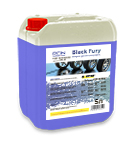 BLACKFURYЧернитель для резины и пластика на водяной основе. концентратНовое профессиональное концентрированное средство для очистки и полировки шин и других резиновых деталей автомобиля. Восстанавливает чёрный цвет поверхности и придаёт ей глянцевый блеск.СПОСОБ ПРИМЕНЕНИЯ: Разводится с водой из расчета 300-500 г/л. Готовый раствор распылить с помощью триггера или помпового опрыскивателя на обрабатываемую поверхность с расстояния 15-20 см. Можно наносить полироль с помощью губки или любой тканевой салфетки. После нанесения чернителя его следует растереть круговыми движениями по поверхности.            Поставляется: 1л/5лBLACKFURYЧернитель для резины и пластика на водяной основе. концентратНовое профессиональное концентрированное средство для очистки и полировки шин и других резиновых деталей автомобиля. Восстанавливает чёрный цвет поверхности и придаёт ей глянцевый блеск.СПОСОБ ПРИМЕНЕНИЯ: Разводится с водой из расчета 300-500 г/л. Готовый раствор распылить с помощью триггера или помпового опрыскивателя на обрабатываемую поверхность с расстояния 15-20 см. Можно наносить полироль с помощью губки или любой тканевой салфетки. После нанесения чернителя его следует растереть круговыми движениями по поверхности.            Поставляется: 1л/5лBLACKFURYЧернитель для резины и пластика на водяной основе. концентратНовое профессиональное концентрированное средство для очистки и полировки шин и других резиновых деталей автомобиля. Восстанавливает чёрный цвет поверхности и придаёт ей глянцевый блеск.СПОСОБ ПРИМЕНЕНИЯ: Разводится с водой из расчета 300-500 г/л. Готовый раствор распылить с помощью триггера или помпового опрыскивателя на обрабатываемую поверхность с расстояния 15-20 см. Можно наносить полироль с помощью губки или любой тканевой салфетки. После нанесения чернителя его следует растереть круговыми движениями по поверхности.            Поставляется: 1л/5лBLACKFURYЧернитель для резины и пластика на водяной основе. концентратНовое профессиональное концентрированное средство для очистки и полировки шин и других резиновых деталей автомобиля. Восстанавливает чёрный цвет поверхности и придаёт ей глянцевый блеск.СПОСОБ ПРИМЕНЕНИЯ: Разводится с водой из расчета 300-500 г/л. Готовый раствор распылить с помощью триггера или помпового опрыскивателя на обрабатываемую поверхность с расстояния 15-20 см. Можно наносить полироль с помощью губки или любой тканевой салфетки. После нанесения чернителя его следует растереть круговыми движениями по поверхности.            Поставляется: 1л/5лЕмк.Арт.Арт.Арт.Цена, рЦена, рBLACKFURYЧернитель для резины и пластика на водяной основе. концентратНовое профессиональное концентрированное средство для очистки и полировки шин и других резиновых деталей автомобиля. Восстанавливает чёрный цвет поверхности и придаёт ей глянцевый блеск.СПОСОБ ПРИМЕНЕНИЯ: Разводится с водой из расчета 300-500 г/л. Готовый раствор распылить с помощью триггера или помпового опрыскивателя на обрабатываемую поверхность с расстояния 15-20 см. Можно наносить полироль с помощью губки или любой тканевой салфетки. После нанесения чернителя его следует растереть круговыми движениями по поверхности.            Поставляется: 1л/5лBLACKFURYЧернитель для резины и пластика на водяной основе. концентратНовое профессиональное концентрированное средство для очистки и полировки шин и других резиновых деталей автомобиля. Восстанавливает чёрный цвет поверхности и придаёт ей глянцевый блеск.СПОСОБ ПРИМЕНЕНИЯ: Разводится с водой из расчета 300-500 г/л. Готовый раствор распылить с помощью триггера или помпового опрыскивателя на обрабатываемую поверхность с расстояния 15-20 см. Можно наносить полироль с помощью губки или любой тканевой салфетки. После нанесения чернителя его следует растереть круговыми движениями по поверхности.            Поставляется: 1л/5лBLACKFURYЧернитель для резины и пластика на водяной основе. концентратНовое профессиональное концентрированное средство для очистки и полировки шин и других резиновых деталей автомобиля. Восстанавливает чёрный цвет поверхности и придаёт ей глянцевый блеск.СПОСОБ ПРИМЕНЕНИЯ: Разводится с водой из расчета 300-500 г/л. Готовый раствор распылить с помощью триггера или помпового опрыскивателя на обрабатываемую поверхность с расстояния 15-20 см. Можно наносить полироль с помощью губки или любой тканевой салфетки. После нанесения чернителя его следует растереть круговыми движениями по поверхности.            Поставляется: 1л/5лBLACKFURYЧернитель для резины и пластика на водяной основе. концентратНовое профессиональное концентрированное средство для очистки и полировки шин и других резиновых деталей автомобиля. Восстанавливает чёрный цвет поверхности и придаёт ей глянцевый блеск.СПОСОБ ПРИМЕНЕНИЯ: Разводится с водой из расчета 300-500 г/л. Готовый раствор распылить с помощью триггера или помпового опрыскивателя на обрабатываемую поверхность с расстояния 15-20 см. Можно наносить полироль с помощью губки или любой тканевой салфетки. После нанесения чернителя его следует растереть круговыми движениями по поверхности.            Поставляется: 1л/5л1 л0.001-597       0.001-597       0.001-597       BLACKFURYЧернитель для резины и пластика на водяной основе. концентратНовое профессиональное концентрированное средство для очистки и полировки шин и других резиновых деталей автомобиля. Восстанавливает чёрный цвет поверхности и придаёт ей глянцевый блеск.СПОСОБ ПРИМЕНЕНИЯ: Разводится с водой из расчета 300-500 г/л. Готовый раствор распылить с помощью триггера или помпового опрыскивателя на обрабатываемую поверхность с расстояния 15-20 см. Можно наносить полироль с помощью губки или любой тканевой салфетки. После нанесения чернителя его следует растереть круговыми движениями по поверхности.            Поставляется: 1л/5лBLACKFURYЧернитель для резины и пластика на водяной основе. концентратНовое профессиональное концентрированное средство для очистки и полировки шин и других резиновых деталей автомобиля. Восстанавливает чёрный цвет поверхности и придаёт ей глянцевый блеск.СПОСОБ ПРИМЕНЕНИЯ: Разводится с водой из расчета 300-500 г/л. Готовый раствор распылить с помощью триггера или помпового опрыскивателя на обрабатываемую поверхность с расстояния 15-20 см. Можно наносить полироль с помощью губки или любой тканевой салфетки. После нанесения чернителя его следует растереть круговыми движениями по поверхности.            Поставляется: 1л/5лBLACKFURYЧернитель для резины и пластика на водяной основе. концентратНовое профессиональное концентрированное средство для очистки и полировки шин и других резиновых деталей автомобиля. Восстанавливает чёрный цвет поверхности и придаёт ей глянцевый блеск.СПОСОБ ПРИМЕНЕНИЯ: Разводится с водой из расчета 300-500 г/л. Готовый раствор распылить с помощью триггера или помпового опрыскивателя на обрабатываемую поверхность с расстояния 15-20 см. Можно наносить полироль с помощью губки или любой тканевой салфетки. После нанесения чернителя его следует растереть круговыми движениями по поверхности.            Поставляется: 1л/5лBLACKFURYЧернитель для резины и пластика на водяной основе. концентратНовое профессиональное концентрированное средство для очистки и полировки шин и других резиновых деталей автомобиля. Восстанавливает чёрный цвет поверхности и придаёт ей глянцевый блеск.СПОСОБ ПРИМЕНЕНИЯ: Разводится с водой из расчета 300-500 г/л. Готовый раствор распылить с помощью триггера или помпового опрыскивателя на обрабатываемую поверхность с расстояния 15-20 см. Можно наносить полироль с помощью губки или любой тканевой салфетки. После нанесения чернителя его следует растереть круговыми движениями по поверхности.            Поставляется: 1л/5л5 л0.001-598       0.001-598       0.001-598       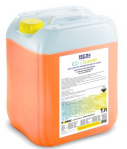 CDCLEANERОчиститель колесных дисков. концентратПредставляет собой  поликислотное средство для очистки поверхностей из металлов, лакокрасочных покрытий и других материалов от солей, ржавчины и минеральных загрязнений. Препарат применяется в виде водного раствора в соотношении 1:2-1:3.Нанести рабочий раствор на очищаемую поверхность, в случае трудноудаляемых  загрязнений использовать мягкую щетку. Время контакта 1-2 мин.Промыть обработанную поверхность  большим количеством воды при помощи АВД или другим способом.Поставляется: 1лCDCLEANERОчиститель колесных дисков. концентратПредставляет собой  поликислотное средство для очистки поверхностей из металлов, лакокрасочных покрытий и других материалов от солей, ржавчины и минеральных загрязнений. Препарат применяется в виде водного раствора в соотношении 1:2-1:3.Нанести рабочий раствор на очищаемую поверхность, в случае трудноудаляемых  загрязнений использовать мягкую щетку. Время контакта 1-2 мин.Промыть обработанную поверхность  большим количеством воды при помощи АВД или другим способом.Поставляется: 1лCDCLEANERОчиститель колесных дисков. концентратПредставляет собой  поликислотное средство для очистки поверхностей из металлов, лакокрасочных покрытий и других материалов от солей, ржавчины и минеральных загрязнений. Препарат применяется в виде водного раствора в соотношении 1:2-1:3.Нанести рабочий раствор на очищаемую поверхность, в случае трудноудаляемых  загрязнений использовать мягкую щетку. Время контакта 1-2 мин.Промыть обработанную поверхность  большим количеством воды при помощи АВД или другим способом.Поставляется: 1лCDCLEANERОчиститель колесных дисков. концентратПредставляет собой  поликислотное средство для очистки поверхностей из металлов, лакокрасочных покрытий и других материалов от солей, ржавчины и минеральных загрязнений. Препарат применяется в виде водного раствора в соотношении 1:2-1:3.Нанести рабочий раствор на очищаемую поверхность, в случае трудноудаляемых  загрязнений использовать мягкую щетку. Время контакта 1-2 мин.Промыть обработанную поверхность  большим количеством воды при помощи АВД или другим способом.Поставляется: 1лЕмк.Арт.Арт.Арт.Цена, рЦена, рCDCLEANERОчиститель колесных дисков. концентратПредставляет собой  поликислотное средство для очистки поверхностей из металлов, лакокрасочных покрытий и других материалов от солей, ржавчины и минеральных загрязнений. Препарат применяется в виде водного раствора в соотношении 1:2-1:3.Нанести рабочий раствор на очищаемую поверхность, в случае трудноудаляемых  загрязнений использовать мягкую щетку. Время контакта 1-2 мин.Промыть обработанную поверхность  большим количеством воды при помощи АВД или другим способом.Поставляется: 1лCDCLEANERОчиститель колесных дисков. концентратПредставляет собой  поликислотное средство для очистки поверхностей из металлов, лакокрасочных покрытий и других материалов от солей, ржавчины и минеральных загрязнений. Препарат применяется в виде водного раствора в соотношении 1:2-1:3.Нанести рабочий раствор на очищаемую поверхность, в случае трудноудаляемых  загрязнений использовать мягкую щетку. Время контакта 1-2 мин.Промыть обработанную поверхность  большим количеством воды при помощи АВД или другим способом.Поставляется: 1лCDCLEANERОчиститель колесных дисков. концентратПредставляет собой  поликислотное средство для очистки поверхностей из металлов, лакокрасочных покрытий и других материалов от солей, ржавчины и минеральных загрязнений. Препарат применяется в виде водного раствора в соотношении 1:2-1:3.Нанести рабочий раствор на очищаемую поверхность, в случае трудноудаляемых  загрязнений использовать мягкую щетку. Время контакта 1-2 мин.Промыть обработанную поверхность  большим количеством воды при помощи АВД или другим способом.Поставляется: 1лCDCLEANERОчиститель колесных дисков. концентратПредставляет собой  поликислотное средство для очистки поверхностей из металлов, лакокрасочных покрытий и других материалов от солей, ржавчины и минеральных загрязнений. Препарат применяется в виде водного раствора в соотношении 1:2-1:3.Нанести рабочий раствор на очищаемую поверхность, в случае трудноудаляемых  загрязнений использовать мягкую щетку. Время контакта 1-2 мин.Промыть обработанную поверхность  большим количеством воды при помощи АВД или другим способом.Поставляется: 1л1 л0.001-559       0.001-559       0.001-559       CDCLEANERОчиститель колесных дисков. концентратПредставляет собой  поликислотное средство для очистки поверхностей из металлов, лакокрасочных покрытий и других материалов от солей, ржавчины и минеральных загрязнений. Препарат применяется в виде водного раствора в соотношении 1:2-1:3.Нанести рабочий раствор на очищаемую поверхность, в случае трудноудаляемых  загрязнений использовать мягкую щетку. Время контакта 1-2 мин.Промыть обработанную поверхность  большим количеством воды при помощи АВД или другим способом.Поставляется: 1лCDCLEANERОчиститель колесных дисков. концентратПредставляет собой  поликислотное средство для очистки поверхностей из металлов, лакокрасочных покрытий и других материалов от солей, ржавчины и минеральных загрязнений. Препарат применяется в виде водного раствора в соотношении 1:2-1:3.Нанести рабочий раствор на очищаемую поверхность, в случае трудноудаляемых  загрязнений использовать мягкую щетку. Время контакта 1-2 мин.Промыть обработанную поверхность  большим количеством воды при помощи АВД или другим способом.Поставляется: 1лCDCLEANERОчиститель колесных дисков. концентратПредставляет собой  поликислотное средство для очистки поверхностей из металлов, лакокрасочных покрытий и других материалов от солей, ржавчины и минеральных загрязнений. Препарат применяется в виде водного раствора в соотношении 1:2-1:3.Нанести рабочий раствор на очищаемую поверхность, в случае трудноудаляемых  загрязнений использовать мягкую щетку. Время контакта 1-2 мин.Промыть обработанную поверхность  большим количеством воды при помощи АВД или другим способом.Поставляется: 1лCDCLEANERОчиститель колесных дисков. концентратПредставляет собой  поликислотное средство для очистки поверхностей из металлов, лакокрасочных покрытий и других материалов от солей, ржавчины и минеральных загрязнений. Препарат применяется в виде водного раствора в соотношении 1:2-1:3.Нанести рабочий раствор на очищаемую поверхность, в случае трудноудаляемых  загрязнений использовать мягкую щетку. Время контакта 1-2 мин.Промыть обработанную поверхность  большим количеством воды при помощи АВД или другим способом.Поставляется: 1л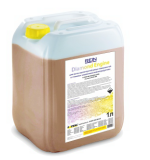 DIAMONDENGINEОчиститель моторного отсека. концентрат Концентрированное моющее средство представляет собой водный раствор каустической соды, комплексообразователей, анионных и неионогенных поверхностно-активных веществ и полезных добавок.  Не содержит токсических соединений. Не оказывает отрицательного воздействия на лакокрасочные, резинотехнические и полимерные изделия. Перед применением развести препарат водой для мытья холодной водой 1:10-1:50. Нанести при помощи распылителя или пеногенератора. В пенокомлекте применять без разбавления. При использовании горячей воды эффективность моющего средства увеличивается.                                     Поставляется: 1л/5л/10лDIAMONDENGINEОчиститель моторного отсека. концентрат Концентрированное моющее средство представляет собой водный раствор каустической соды, комплексообразователей, анионных и неионогенных поверхностно-активных веществ и полезных добавок.  Не содержит токсических соединений. Не оказывает отрицательного воздействия на лакокрасочные, резинотехнические и полимерные изделия. Перед применением развести препарат водой для мытья холодной водой 1:10-1:50. Нанести при помощи распылителя или пеногенератора. В пенокомлекте применять без разбавления. При использовании горячей воды эффективность моющего средства увеличивается.                                     Поставляется: 1л/5л/10лDIAMONDENGINEОчиститель моторного отсека. концентрат Концентрированное моющее средство представляет собой водный раствор каустической соды, комплексообразователей, анионных и неионогенных поверхностно-активных веществ и полезных добавок.  Не содержит токсических соединений. Не оказывает отрицательного воздействия на лакокрасочные, резинотехнические и полимерные изделия. Перед применением развести препарат водой для мытья холодной водой 1:10-1:50. Нанести при помощи распылителя или пеногенератора. В пенокомлекте применять без разбавления. При использовании горячей воды эффективность моющего средства увеличивается.                                     Поставляется: 1л/5л/10лDIAMONDENGINEОчиститель моторного отсека. концентрат Концентрированное моющее средство представляет собой водный раствор каустической соды, комплексообразователей, анионных и неионогенных поверхностно-активных веществ и полезных добавок.  Не содержит токсических соединений. Не оказывает отрицательного воздействия на лакокрасочные, резинотехнические и полимерные изделия. Перед применением развести препарат водой для мытья холодной водой 1:10-1:50. Нанести при помощи распылителя или пеногенератора. В пенокомлекте применять без разбавления. При использовании горячей воды эффективность моющего средства увеличивается.                                     Поставляется: 1л/5л/10лЕмк.Арт.Арт.Арт.Цена, рЦена, рDIAMONDENGINEОчиститель моторного отсека. концентрат Концентрированное моющее средство представляет собой водный раствор каустической соды, комплексообразователей, анионных и неионогенных поверхностно-активных веществ и полезных добавок.  Не содержит токсических соединений. Не оказывает отрицательного воздействия на лакокрасочные, резинотехнические и полимерные изделия. Перед применением развести препарат водой для мытья холодной водой 1:10-1:50. Нанести при помощи распылителя или пеногенератора. В пенокомлекте применять без разбавления. При использовании горячей воды эффективность моющего средства увеличивается.                                     Поставляется: 1л/5л/10лDIAMONDENGINEОчиститель моторного отсека. концентрат Концентрированное моющее средство представляет собой водный раствор каустической соды, комплексообразователей, анионных и неионогенных поверхностно-активных веществ и полезных добавок.  Не содержит токсических соединений. Не оказывает отрицательного воздействия на лакокрасочные, резинотехнические и полимерные изделия. Перед применением развести препарат водой для мытья холодной водой 1:10-1:50. Нанести при помощи распылителя или пеногенератора. В пенокомлекте применять без разбавления. При использовании горячей воды эффективность моющего средства увеличивается.                                     Поставляется: 1л/5л/10лDIAMONDENGINEОчиститель моторного отсека. концентрат Концентрированное моющее средство представляет собой водный раствор каустической соды, комплексообразователей, анионных и неионогенных поверхностно-активных веществ и полезных добавок.  Не содержит токсических соединений. Не оказывает отрицательного воздействия на лакокрасочные, резинотехнические и полимерные изделия. Перед применением развести препарат водой для мытья холодной водой 1:10-1:50. Нанести при помощи распылителя или пеногенератора. В пенокомлекте применять без разбавления. При использовании горячей воды эффективность моющего средства увеличивается.                                     Поставляется: 1л/5л/10лDIAMONDENGINEОчиститель моторного отсека. концентрат Концентрированное моющее средство представляет собой водный раствор каустической соды, комплексообразователей, анионных и неионогенных поверхностно-активных веществ и полезных добавок.  Не содержит токсических соединений. Не оказывает отрицательного воздействия на лакокрасочные, резинотехнические и полимерные изделия. Перед применением развести препарат водой для мытья холодной водой 1:10-1:50. Нанести при помощи распылителя или пеногенератора. В пенокомлекте применять без разбавления. При использовании горячей воды эффективность моющего средства увеличивается.                                     Поставляется: 1л/5л/10л1 л0.001-563       0.001-563       0.001-563       DIAMONDENGINEОчиститель моторного отсека. концентрат Концентрированное моющее средство представляет собой водный раствор каустической соды, комплексообразователей, анионных и неионогенных поверхностно-активных веществ и полезных добавок.  Не содержит токсических соединений. Не оказывает отрицательного воздействия на лакокрасочные, резинотехнические и полимерные изделия. Перед применением развести препарат водой для мытья холодной водой 1:10-1:50. Нанести при помощи распылителя или пеногенератора. В пенокомлекте применять без разбавления. При использовании горячей воды эффективность моющего средства увеличивается.                                     Поставляется: 1л/5л/10лDIAMONDENGINEОчиститель моторного отсека. концентрат Концентрированное моющее средство представляет собой водный раствор каустической соды, комплексообразователей, анионных и неионогенных поверхностно-активных веществ и полезных добавок.  Не содержит токсических соединений. Не оказывает отрицательного воздействия на лакокрасочные, резинотехнические и полимерные изделия. Перед применением развести препарат водой для мытья холодной водой 1:10-1:50. Нанести при помощи распылителя или пеногенератора. В пенокомлекте применять без разбавления. При использовании горячей воды эффективность моющего средства увеличивается.                                     Поставляется: 1л/5л/10лDIAMONDENGINEОчиститель моторного отсека. концентрат Концентрированное моющее средство представляет собой водный раствор каустической соды, комплексообразователей, анионных и неионогенных поверхностно-активных веществ и полезных добавок.  Не содержит токсических соединений. Не оказывает отрицательного воздействия на лакокрасочные, резинотехнические и полимерные изделия. Перед применением развести препарат водой для мытья холодной водой 1:10-1:50. Нанести при помощи распылителя или пеногенератора. В пенокомлекте применять без разбавления. При использовании горячей воды эффективность моющего средства увеличивается.                                     Поставляется: 1л/5л/10лDIAMONDENGINEОчиститель моторного отсека. концентрат Концентрированное моющее средство представляет собой водный раствор каустической соды, комплексообразователей, анионных и неионогенных поверхностно-активных веществ и полезных добавок.  Не содержит токсических соединений. Не оказывает отрицательного воздействия на лакокрасочные, резинотехнические и полимерные изделия. Перед применением развести препарат водой для мытья холодной водой 1:10-1:50. Нанести при помощи распылителя или пеногенератора. В пенокомлекте применять без разбавления. При использовании горячей воды эффективность моющего средства увеличивается.                                     Поставляется: 1л/5л/10л5 л0.001-564       0.001-564       0.001-564       DIAMONDENGINEОчиститель моторного отсека. концентрат Концентрированное моющее средство представляет собой водный раствор каустической соды, комплексообразователей, анионных и неионогенных поверхностно-активных веществ и полезных добавок.  Не содержит токсических соединений. Не оказывает отрицательного воздействия на лакокрасочные, резинотехнические и полимерные изделия. Перед применением развести препарат водой для мытья холодной водой 1:10-1:50. Нанести при помощи распылителя или пеногенератора. В пенокомлекте применять без разбавления. При использовании горячей воды эффективность моющего средства увеличивается.                                     Поставляется: 1л/5л/10лDIAMONDENGINEОчиститель моторного отсека. концентрат Концентрированное моющее средство представляет собой водный раствор каустической соды, комплексообразователей, анионных и неионогенных поверхностно-активных веществ и полезных добавок.  Не содержит токсических соединений. Не оказывает отрицательного воздействия на лакокрасочные, резинотехнические и полимерные изделия. Перед применением развести препарат водой для мытья холодной водой 1:10-1:50. Нанести при помощи распылителя или пеногенератора. В пенокомлекте применять без разбавления. При использовании горячей воды эффективность моющего средства увеличивается.                                     Поставляется: 1л/5л/10лDIAMONDENGINEОчиститель моторного отсека. концентрат Концентрированное моющее средство представляет собой водный раствор каустической соды, комплексообразователей, анионных и неионогенных поверхностно-активных веществ и полезных добавок.  Не содержит токсических соединений. Не оказывает отрицательного воздействия на лакокрасочные, резинотехнические и полимерные изделия. Перед применением развести препарат водой для мытья холодной водой 1:10-1:50. Нанести при помощи распылителя или пеногенератора. В пенокомлекте применять без разбавления. При использовании горячей воды эффективность моющего средства увеличивается.                                     Поставляется: 1л/5л/10лDIAMONDENGINEОчиститель моторного отсека. концентрат Концентрированное моющее средство представляет собой водный раствор каустической соды, комплексообразователей, анионных и неионогенных поверхностно-активных веществ и полезных добавок.  Не содержит токсических соединений. Не оказывает отрицательного воздействия на лакокрасочные, резинотехнические и полимерные изделия. Перед применением развести препарат водой для мытья холодной водой 1:10-1:50. Нанести при помощи распылителя или пеногенератора. В пенокомлекте применять без разбавления. При использовании горячей воды эффективность моющего средства увеличивается.                                     Поставляется: 1л/5л/10л10 л0.001-565       0.001-565       0.001-565       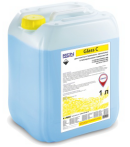 GLASSCОчиститель стекол и зеркал.    концентрат Предназначено для очистки стеклянных, зеркальных  и лакокрасочных поверхностей. Продукт представляет собой водный раствор пропанол-2, неионогенных ПАВ и полезных добавок. Очищает быстро и эффективно, не оставляя разводов, удаляет пыль, жиро-масляные и белковые загрязнения. Препарат содержит высокую концентрацию активных веществ и перед использованием необходимо разбавить водой 1:2 - 1:3.Рекомендуется для бочка омывателя стекол.                                                                                                                        Поставляется: 1л GLASSCОчиститель стекол и зеркал.    концентрат Предназначено для очистки стеклянных, зеркальных  и лакокрасочных поверхностей. Продукт представляет собой водный раствор пропанол-2, неионогенных ПАВ и полезных добавок. Очищает быстро и эффективно, не оставляя разводов, удаляет пыль, жиро-масляные и белковые загрязнения. Препарат содержит высокую концентрацию активных веществ и перед использованием необходимо разбавить водой 1:2 - 1:3.Рекомендуется для бочка омывателя стекол.                                                                                                                        Поставляется: 1л GLASSCОчиститель стекол и зеркал.    концентрат Предназначено для очистки стеклянных, зеркальных  и лакокрасочных поверхностей. Продукт представляет собой водный раствор пропанол-2, неионогенных ПАВ и полезных добавок. Очищает быстро и эффективно, не оставляя разводов, удаляет пыль, жиро-масляные и белковые загрязнения. Препарат содержит высокую концентрацию активных веществ и перед использованием необходимо разбавить водой 1:2 - 1:3.Рекомендуется для бочка омывателя стекол.                                                                                                                        Поставляется: 1л GLASSCОчиститель стекол и зеркал.    концентрат Предназначено для очистки стеклянных, зеркальных  и лакокрасочных поверхностей. Продукт представляет собой водный раствор пропанол-2, неионогенных ПАВ и полезных добавок. Очищает быстро и эффективно, не оставляя разводов, удаляет пыль, жиро-масляные и белковые загрязнения. Препарат содержит высокую концентрацию активных веществ и перед использованием необходимо разбавить водой 1:2 - 1:3.Рекомендуется для бочка омывателя стекол.                                                                                                                        Поставляется: 1л Емк.Арт.Арт.Арт.Цена, рЦена, рGLASSCОчиститель стекол и зеркал.    концентрат Предназначено для очистки стеклянных, зеркальных  и лакокрасочных поверхностей. Продукт представляет собой водный раствор пропанол-2, неионогенных ПАВ и полезных добавок. Очищает быстро и эффективно, не оставляя разводов, удаляет пыль, жиро-масляные и белковые загрязнения. Препарат содержит высокую концентрацию активных веществ и перед использованием необходимо разбавить водой 1:2 - 1:3.Рекомендуется для бочка омывателя стекол.                                                                                                                        Поставляется: 1л GLASSCОчиститель стекол и зеркал.    концентрат Предназначено для очистки стеклянных, зеркальных  и лакокрасочных поверхностей. Продукт представляет собой водный раствор пропанол-2, неионогенных ПАВ и полезных добавок. Очищает быстро и эффективно, не оставляя разводов, удаляет пыль, жиро-масляные и белковые загрязнения. Препарат содержит высокую концентрацию активных веществ и перед использованием необходимо разбавить водой 1:2 - 1:3.Рекомендуется для бочка омывателя стекол.                                                                                                                        Поставляется: 1л GLASSCОчиститель стекол и зеркал.    концентрат Предназначено для очистки стеклянных, зеркальных  и лакокрасочных поверхностей. Продукт представляет собой водный раствор пропанол-2, неионогенных ПАВ и полезных добавок. Очищает быстро и эффективно, не оставляя разводов, удаляет пыль, жиро-масляные и белковые загрязнения. Препарат содержит высокую концентрацию активных веществ и перед использованием необходимо разбавить водой 1:2 - 1:3.Рекомендуется для бочка омывателя стекол.                                                                                                                        Поставляется: 1л GLASSCОчиститель стекол и зеркал.    концентрат Предназначено для очистки стеклянных, зеркальных  и лакокрасочных поверхностей. Продукт представляет собой водный раствор пропанол-2, неионогенных ПАВ и полезных добавок. Очищает быстро и эффективно, не оставляя разводов, удаляет пыль, жиро-масляные и белковые загрязнения. Препарат содержит высокую концентрацию активных веществ и перед использованием необходимо разбавить водой 1:2 - 1:3.Рекомендуется для бочка омывателя стекол.                                                                                                                        Поставляется: 1л 1 л0.001-547       0.001-547       0.001-547       GLASSCОчиститель стекол и зеркал.    концентрат Предназначено для очистки стеклянных, зеркальных  и лакокрасочных поверхностей. Продукт представляет собой водный раствор пропанол-2, неионогенных ПАВ и полезных добавок. Очищает быстро и эффективно, не оставляя разводов, удаляет пыль, жиро-масляные и белковые загрязнения. Препарат содержит высокую концентрацию активных веществ и перед использованием необходимо разбавить водой 1:2 - 1:3.Рекомендуется для бочка омывателя стекол.                                                                                                                        Поставляется: 1л GLASSCОчиститель стекол и зеркал.    концентрат Предназначено для очистки стеклянных, зеркальных  и лакокрасочных поверхностей. Продукт представляет собой водный раствор пропанол-2, неионогенных ПАВ и полезных добавок. Очищает быстро и эффективно, не оставляя разводов, удаляет пыль, жиро-масляные и белковые загрязнения. Препарат содержит высокую концентрацию активных веществ и перед использованием необходимо разбавить водой 1:2 - 1:3.Рекомендуется для бочка омывателя стекол.                                                                                                                        Поставляется: 1л GLASSCОчиститель стекол и зеркал.    концентрат Предназначено для очистки стеклянных, зеркальных  и лакокрасочных поверхностей. Продукт представляет собой водный раствор пропанол-2, неионогенных ПАВ и полезных добавок. Очищает быстро и эффективно, не оставляя разводов, удаляет пыль, жиро-масляные и белковые загрязнения. Препарат содержит высокую концентрацию активных веществ и перед использованием необходимо разбавить водой 1:2 - 1:3.Рекомендуется для бочка омывателя стекол.                                                                                                                        Поставляется: 1л GLASSCОчиститель стекол и зеркал.    концентрат Предназначено для очистки стеклянных, зеркальных  и лакокрасочных поверхностей. Продукт представляет собой водный раствор пропанол-2, неионогенных ПАВ и полезных добавок. Очищает быстро и эффективно, не оставляя разводов, удаляет пыль, жиро-масляные и белковые загрязнения. Препарат содержит высокую концентрацию активных веществ и перед использованием необходимо разбавить водой 1:2 - 1:3.Рекомендуется для бочка омывателя стекол.                                                                                                                        Поставляется: 1л 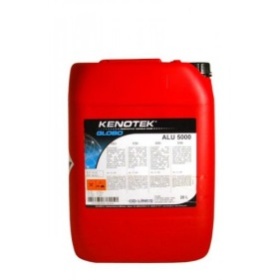 KENOTEKALU 5000 Очиститель колесных дисков и моечных боксов.    концентрат Сильно концентрированное кислотное средство для очистки колесных дисков и изделий из легких сплавов. Эффективно удаляет пыль от тормозных колодок. Предотвращает процесс коррозии. Разводится водой в пропорции 1:10 - 1:5, смывается аппаратом высокого давления. Поставляется: 20лKENOTEKALU 5000 Очиститель колесных дисков и моечных боксов.    концентрат Сильно концентрированное кислотное средство для очистки колесных дисков и изделий из легких сплавов. Эффективно удаляет пыль от тормозных колодок. Предотвращает процесс коррозии. Разводится водой в пропорции 1:10 - 1:5, смывается аппаратом высокого давления. Поставляется: 20лKENOTEKALU 5000 Очиститель колесных дисков и моечных боксов.    концентрат Сильно концентрированное кислотное средство для очистки колесных дисков и изделий из легких сплавов. Эффективно удаляет пыль от тормозных колодок. Предотвращает процесс коррозии. Разводится водой в пропорции 1:10 - 1:5, смывается аппаратом высокого давления. Поставляется: 20лKENOTEKALU 5000 Очиститель колесных дисков и моечных боксов.    концентрат Сильно концентрированное кислотное средство для очистки колесных дисков и изделий из легких сплавов. Эффективно удаляет пыль от тормозных колодок. Предотвращает процесс коррозии. Разводится водой в пропорции 1:10 - 1:5, смывается аппаратом высокого давления. Поставляется: 20лЕмк.Емк.Арт.Арт.Арт.Цена, рKENOTEKALU 5000 Очиститель колесных дисков и моечных боксов.    концентрат Сильно концентрированное кислотное средство для очистки колесных дисков и изделий из легких сплавов. Эффективно удаляет пыль от тормозных колодок. Предотвращает процесс коррозии. Разводится водой в пропорции 1:10 - 1:5, смывается аппаратом высокого давления. Поставляется: 20лKENOTEKALU 5000 Очиститель колесных дисков и моечных боксов.    концентрат Сильно концентрированное кислотное средство для очистки колесных дисков и изделий из легких сплавов. Эффективно удаляет пыль от тормозных колодок. Предотвращает процесс коррозии. Разводится водой в пропорции 1:10 - 1:5, смывается аппаратом высокого давления. Поставляется: 20лKENOTEKALU 5000 Очиститель колесных дисков и моечных боксов.    концентрат Сильно концентрированное кислотное средство для очистки колесных дисков и изделий из легких сплавов. Эффективно удаляет пыль от тормозных колодок. Предотвращает процесс коррозии. Разводится водой в пропорции 1:10 - 1:5, смывается аппаратом высокого давления. Поставляется: 20лKENOTEKALU 5000 Очиститель колесных дисков и моечных боксов.    концентрат Сильно концентрированное кислотное средство для очистки колесных дисков и изделий из легких сплавов. Эффективно удаляет пыль от тормозных колодок. Предотвращает процесс коррозии. Разводится водой в пропорции 1:10 - 1:5, смывается аппаратом высокого давления. Поставляется: 20л20 л20 л127161271612716KENOTEKALU 5000 Очиститель колесных дисков и моечных боксов.    концентрат Сильно концентрированное кислотное средство для очистки колесных дисков и изделий из легких сплавов. Эффективно удаляет пыль от тормозных колодок. Предотвращает процесс коррозии. Разводится водой в пропорции 1:10 - 1:5, смывается аппаратом высокого давления. Поставляется: 20лKENOTEKALU 5000 Очиститель колесных дисков и моечных боксов.    концентрат Сильно концентрированное кислотное средство для очистки колесных дисков и изделий из легких сплавов. Эффективно удаляет пыль от тормозных колодок. Предотвращает процесс коррозии. Разводится водой в пропорции 1:10 - 1:5, смывается аппаратом высокого давления. Поставляется: 20лKENOTEKALU 5000 Очиститель колесных дисков и моечных боксов.    концентрат Сильно концентрированное кислотное средство для очистки колесных дисков и изделий из легких сплавов. Эффективно удаляет пыль от тормозных колодок. Предотвращает процесс коррозии. Разводится водой в пропорции 1:10 - 1:5, смывается аппаратом высокого давления. Поставляется: 20лKENOTEKALU 5000 Очиститель колесных дисков и моечных боксов.    концентрат Сильно концентрированное кислотное средство для очистки колесных дисков и изделий из легких сплавов. Эффективно удаляет пыль от тормозных колодок. Предотвращает процесс коррозии. Разводится водой в пропорции 1:10 - 1:5, смывается аппаратом высокого давления. Поставляется: 20лKENOTEKKENOTEKKENOTEKKENOTEKKENOTEKKENOTEK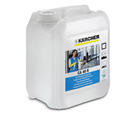 CA 40 KARCHERОчиститель стекол и зеркал.    Новое чистящее средство от Karcher CA 40 R удаляет отпечатки пальцев, пыль, жировые и атмосферные загрязнения. Превосходно очищает стеклянные и полимерные поверхности. Обеспечивает высокую производительность очистки. Не оставляет полос и разводов на стеклянных поверхностях. Создает приятный цитрусовый аромат. Готовое к применению средство!                   Поставляется: 5лCA 40 KARCHERОчиститель стекол и зеркал.    Новое чистящее средство от Karcher CA 40 R удаляет отпечатки пальцев, пыль, жировые и атмосферные загрязнения. Превосходно очищает стеклянные и полимерные поверхности. Обеспечивает высокую производительность очистки. Не оставляет полос и разводов на стеклянных поверхностях. Создает приятный цитрусовый аромат. Готовое к применению средство!                   Поставляется: 5лCA 40 KARCHERОчиститель стекол и зеркал.    Новое чистящее средство от Karcher CA 40 R удаляет отпечатки пальцев, пыль, жировые и атмосферные загрязнения. Превосходно очищает стеклянные и полимерные поверхности. Обеспечивает высокую производительность очистки. Не оставляет полос и разводов на стеклянных поверхностях. Создает приятный цитрусовый аромат. Готовое к применению средство!                   Поставляется: 5лCA 40 KARCHERОчиститель стекол и зеркал.    Новое чистящее средство от Karcher CA 40 R удаляет отпечатки пальцев, пыль, жировые и атмосферные загрязнения. Превосходно очищает стеклянные и полимерные поверхности. Обеспечивает высокую производительность очистки. Не оставляет полос и разводов на стеклянных поверхностях. Создает приятный цитрусовый аромат. Готовое к применению средство!                   Поставляется: 5лЕмк.Емк.Арт.Арт.Арт.Цена, рCA 40 KARCHERОчиститель стекол и зеркал.    Новое чистящее средство от Karcher CA 40 R удаляет отпечатки пальцев, пыль, жировые и атмосферные загрязнения. Превосходно очищает стеклянные и полимерные поверхности. Обеспечивает высокую производительность очистки. Не оставляет полос и разводов на стеклянных поверхностях. Создает приятный цитрусовый аромат. Готовое к применению средство!                   Поставляется: 5лCA 40 KARCHERОчиститель стекол и зеркал.    Новое чистящее средство от Karcher CA 40 R удаляет отпечатки пальцев, пыль, жировые и атмосферные загрязнения. Превосходно очищает стеклянные и полимерные поверхности. Обеспечивает высокую производительность очистки. Не оставляет полос и разводов на стеклянных поверхностях. Создает приятный цитрусовый аромат. Готовое к применению средство!                   Поставляется: 5лCA 40 KARCHERОчиститель стекол и зеркал.    Новое чистящее средство от Karcher CA 40 R удаляет отпечатки пальцев, пыль, жировые и атмосферные загрязнения. Превосходно очищает стеклянные и полимерные поверхности. Обеспечивает высокую производительность очистки. Не оставляет полос и разводов на стеклянных поверхностях. Создает приятный цитрусовый аромат. Готовое к применению средство!                   Поставляется: 5лCA 40 KARCHERОчиститель стекол и зеркал.    Новое чистящее средство от Karcher CA 40 R удаляет отпечатки пальцев, пыль, жировые и атмосферные загрязнения. Превосходно очищает стеклянные и полимерные поверхности. Обеспечивает высокую производительность очистки. Не оставляет полос и разводов на стеклянных поверхностях. Создает приятный цитрусовый аромат. Готовое к применению средство!                   Поставляется: 5л5л5л6.295-7126.295-7126.295-712CA 40 KARCHERОчиститель стекол и зеркал.    Новое чистящее средство от Karcher CA 40 R удаляет отпечатки пальцев, пыль, жировые и атмосферные загрязнения. Превосходно очищает стеклянные и полимерные поверхности. Обеспечивает высокую производительность очистки. Не оставляет полос и разводов на стеклянных поверхностях. Создает приятный цитрусовый аромат. Готовое к применению средство!                   Поставляется: 5лCA 40 KARCHERОчиститель стекол и зеркал.    Новое чистящее средство от Karcher CA 40 R удаляет отпечатки пальцев, пыль, жировые и атмосферные загрязнения. Превосходно очищает стеклянные и полимерные поверхности. Обеспечивает высокую производительность очистки. Не оставляет полос и разводов на стеклянных поверхностях. Создает приятный цитрусовый аромат. Готовое к применению средство!                   Поставляется: 5лCA 40 KARCHERОчиститель стекол и зеркал.    Новое чистящее средство от Karcher CA 40 R удаляет отпечатки пальцев, пыль, жировые и атмосферные загрязнения. Превосходно очищает стеклянные и полимерные поверхности. Обеспечивает высокую производительность очистки. Не оставляет полос и разводов на стеклянных поверхностях. Создает приятный цитрусовый аромат. Готовое к применению средство!                   Поставляется: 5лCA 40 KARCHERОчиститель стекол и зеркал.    Новое чистящее средство от Karcher CA 40 R удаляет отпечатки пальцев, пыль, жировые и атмосферные загрязнения. Превосходно очищает стеклянные и полимерные поверхности. Обеспечивает высокую производительность очистки. Не оставляет полос и разводов на стеклянных поверхностях. Создает приятный цитрусовый аромат. Готовое к применению средство!                   Поставляется: 5лХимия для автомоекУход за интерьером автомобиляХимия для автомоекУход за интерьером автомобиляХимия для автомоекУход за интерьером автомобиляХимия для автомоекУход за интерьером автомобиляХимия для автомоекУход за интерьером автомобиляХимия для автомоекУход за интерьером автомобиляХимия для автомоекУход за интерьером автомобиляХимия для автомоекУход за интерьером автомобиляХимия для автомоекУход за интерьером автомобиляХимия для автомоекУход за интерьером автомобиляХимия для автомоекУход за интерьером автомобиляХимия для автомоекУход за интерьером автомобиля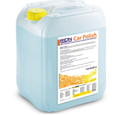 CARPOLISHMОчиститель полироль для пластика и кожи. концентрат Концентрированное средство, применяется для обработки резиновых, кожаных  и пластиковых поверхностей, с целью сохранения внешнего вида и придания новизны. Рекомендуется применять на уплотнителях из резины, панели приборов, декоративных деталях внутри и снаружи транспортных средств. Препарат защищает поверхности изделий  от деструкции, придает материалам антистатические свойства. Средство разбавляют водой в соотношении 1:3 -1:5 и обрабатывают поверхность с помощью распылителя или мягкой губки. Протереть мягким сорбирующим  материалом (рекомендуется микрофибра). Также используется как кондиционер для кожи.Поставляется: 1лCARPOLISHMОчиститель полироль для пластика и кожи. концентрат Концентрированное средство, применяется для обработки резиновых, кожаных  и пластиковых поверхностей, с целью сохранения внешнего вида и придания новизны. Рекомендуется применять на уплотнителях из резины, панели приборов, декоративных деталях внутри и снаружи транспортных средств. Препарат защищает поверхности изделий  от деструкции, придает материалам антистатические свойства. Средство разбавляют водой в соотношении 1:3 -1:5 и обрабатывают поверхность с помощью распылителя или мягкой губки. Протереть мягким сорбирующим  материалом (рекомендуется микрофибра). Также используется как кондиционер для кожи.Поставляется: 1лCARPOLISHMОчиститель полироль для пластика и кожи. концентрат Концентрированное средство, применяется для обработки резиновых, кожаных  и пластиковых поверхностей, с целью сохранения внешнего вида и придания новизны. Рекомендуется применять на уплотнителях из резины, панели приборов, декоративных деталях внутри и снаружи транспортных средств. Препарат защищает поверхности изделий  от деструкции, придает материалам антистатические свойства. Средство разбавляют водой в соотношении 1:3 -1:5 и обрабатывают поверхность с помощью распылителя или мягкой губки. Протереть мягким сорбирующим  материалом (рекомендуется микрофибра). Также используется как кондиционер для кожи.Поставляется: 1лCARPOLISHMОчиститель полироль для пластика и кожи. концентрат Концентрированное средство, применяется для обработки резиновых, кожаных  и пластиковых поверхностей, с целью сохранения внешнего вида и придания новизны. Рекомендуется применять на уплотнителях из резины, панели приборов, декоративных деталях внутри и снаружи транспортных средств. Препарат защищает поверхности изделий  от деструкции, придает материалам антистатические свойства. Средство разбавляют водой в соотношении 1:3 -1:5 и обрабатывают поверхность с помощью распылителя или мягкой губки. Протереть мягким сорбирующим  материалом (рекомендуется микрофибра). Также используется как кондиционер для кожи.Поставляется: 1лЕмк.Арт.Арт.Арт.Цена, рЦена, рCARPOLISHMОчиститель полироль для пластика и кожи. концентрат Концентрированное средство, применяется для обработки резиновых, кожаных  и пластиковых поверхностей, с целью сохранения внешнего вида и придания новизны. Рекомендуется применять на уплотнителях из резины, панели приборов, декоративных деталях внутри и снаружи транспортных средств. Препарат защищает поверхности изделий  от деструкции, придает материалам антистатические свойства. Средство разбавляют водой в соотношении 1:3 -1:5 и обрабатывают поверхность с помощью распылителя или мягкой губки. Протереть мягким сорбирующим  материалом (рекомендуется микрофибра). Также используется как кондиционер для кожи.Поставляется: 1лCARPOLISHMОчиститель полироль для пластика и кожи. концентрат Концентрированное средство, применяется для обработки резиновых, кожаных  и пластиковых поверхностей, с целью сохранения внешнего вида и придания новизны. Рекомендуется применять на уплотнителях из резины, панели приборов, декоративных деталях внутри и снаружи транспортных средств. Препарат защищает поверхности изделий  от деструкции, придает материалам антистатические свойства. Средство разбавляют водой в соотношении 1:3 -1:5 и обрабатывают поверхность с помощью распылителя или мягкой губки. Протереть мягким сорбирующим  материалом (рекомендуется микрофибра). Также используется как кондиционер для кожи.Поставляется: 1лCARPOLISHMОчиститель полироль для пластика и кожи. концентрат Концентрированное средство, применяется для обработки резиновых, кожаных  и пластиковых поверхностей, с целью сохранения внешнего вида и придания новизны. Рекомендуется применять на уплотнителях из резины, панели приборов, декоративных деталях внутри и снаружи транспортных средств. Препарат защищает поверхности изделий  от деструкции, придает материалам антистатические свойства. Средство разбавляют водой в соотношении 1:3 -1:5 и обрабатывают поверхность с помощью распылителя или мягкой губки. Протереть мягким сорбирующим  материалом (рекомендуется микрофибра). Также используется как кондиционер для кожи.Поставляется: 1лCARPOLISHMОчиститель полироль для пластика и кожи. концентрат Концентрированное средство, применяется для обработки резиновых, кожаных  и пластиковых поверхностей, с целью сохранения внешнего вида и придания новизны. Рекомендуется применять на уплотнителях из резины, панели приборов, декоративных деталях внутри и снаружи транспортных средств. Препарат защищает поверхности изделий  от деструкции, придает материалам антистатические свойства. Средство разбавляют водой в соотношении 1:3 -1:5 и обрабатывают поверхность с помощью распылителя или мягкой губки. Протереть мягким сорбирующим  материалом (рекомендуется микрофибра). Также используется как кондиционер для кожи.Поставляется: 1л1 л0.001-404       0.001-404       0.001-404       CARPOLISHMОчиститель полироль для пластика и кожи. концентрат Концентрированное средство, применяется для обработки резиновых, кожаных  и пластиковых поверхностей, с целью сохранения внешнего вида и придания новизны. Рекомендуется применять на уплотнителях из резины, панели приборов, декоративных деталях внутри и снаружи транспортных средств. Препарат защищает поверхности изделий  от деструкции, придает материалам антистатические свойства. Средство разбавляют водой в соотношении 1:3 -1:5 и обрабатывают поверхность с помощью распылителя или мягкой губки. Протереть мягким сорбирующим  материалом (рекомендуется микрофибра). Также используется как кондиционер для кожи.Поставляется: 1лCARPOLISHMОчиститель полироль для пластика и кожи. концентрат Концентрированное средство, применяется для обработки резиновых, кожаных  и пластиковых поверхностей, с целью сохранения внешнего вида и придания новизны. Рекомендуется применять на уплотнителях из резины, панели приборов, декоративных деталях внутри и снаружи транспортных средств. Препарат защищает поверхности изделий  от деструкции, придает материалам антистатические свойства. Средство разбавляют водой в соотношении 1:3 -1:5 и обрабатывают поверхность с помощью распылителя или мягкой губки. Протереть мягким сорбирующим  материалом (рекомендуется микрофибра). Также используется как кондиционер для кожи.Поставляется: 1лCARPOLISHMОчиститель полироль для пластика и кожи. концентрат Концентрированное средство, применяется для обработки резиновых, кожаных  и пластиковых поверхностей, с целью сохранения внешнего вида и придания новизны. Рекомендуется применять на уплотнителях из резины, панели приборов, декоративных деталях внутри и снаружи транспортных средств. Препарат защищает поверхности изделий  от деструкции, придает материалам антистатические свойства. Средство разбавляют водой в соотношении 1:3 -1:5 и обрабатывают поверхность с помощью распылителя или мягкой губки. Протереть мягким сорбирующим  материалом (рекомендуется микрофибра). Также используется как кондиционер для кожи.Поставляется: 1лCARPOLISHMОчиститель полироль для пластика и кожи. концентрат Концентрированное средство, применяется для обработки резиновых, кожаных  и пластиковых поверхностей, с целью сохранения внешнего вида и придания новизны. Рекомендуется применять на уплотнителях из резины, панели приборов, декоративных деталях внутри и снаружи транспортных средств. Препарат защищает поверхности изделий  от деструкции, придает материалам антистатические свойства. Средство разбавляют водой в соотношении 1:3 -1:5 и обрабатывают поверхность с помощью распылителя или мягкой губки. Протереть мягким сорбирующим  материалом (рекомендуется микрофибра). Также используется как кондиционер для кожи.Поставляется: 1л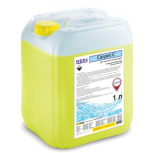 CARPETCСредство для химчистки тканевых и ковровых поверхностей. концентрат Применяется для очистки тканевых и ковровых поверхностей транспортных средств, является щелочным, рН 10 %- го водного раствора 11.5-12.0, не оказывает отрицательного воздействия на лакокрасочные, тканевые полимерные и другие материалы. После применения моющего средства остается ощущение свежести и приятный аромат. Средство разбавляют водой в соотношении 1:7-1:10, нанести на очищаемую поверхность в виде пены при помощи губки.Поставляется: 1л/5лCARPETCСредство для химчистки тканевых и ковровых поверхностей. концентрат Применяется для очистки тканевых и ковровых поверхностей транспортных средств, является щелочным, рН 10 %- го водного раствора 11.5-12.0, не оказывает отрицательного воздействия на лакокрасочные, тканевые полимерные и другие материалы. После применения моющего средства остается ощущение свежести и приятный аромат. Средство разбавляют водой в соотношении 1:7-1:10, нанести на очищаемую поверхность в виде пены при помощи губки.Поставляется: 1л/5лCARPETCСредство для химчистки тканевых и ковровых поверхностей. концентрат Применяется для очистки тканевых и ковровых поверхностей транспортных средств, является щелочным, рН 10 %- го водного раствора 11.5-12.0, не оказывает отрицательного воздействия на лакокрасочные, тканевые полимерные и другие материалы. После применения моющего средства остается ощущение свежести и приятный аромат. Средство разбавляют водой в соотношении 1:7-1:10, нанести на очищаемую поверхность в виде пены при помощи губки.Поставляется: 1л/5лCARPETCСредство для химчистки тканевых и ковровых поверхностей. концентрат Применяется для очистки тканевых и ковровых поверхностей транспортных средств, является щелочным, рН 10 %- го водного раствора 11.5-12.0, не оказывает отрицательного воздействия на лакокрасочные, тканевые полимерные и другие материалы. После применения моющего средства остается ощущение свежести и приятный аромат. Средство разбавляют водой в соотношении 1:7-1:10, нанести на очищаемую поверхность в виде пены при помощи губки.Поставляется: 1л/5лЕмк.Арт.Арт.Арт.Цена, рЦена, рCARPETCСредство для химчистки тканевых и ковровых поверхностей. концентрат Применяется для очистки тканевых и ковровых поверхностей транспортных средств, является щелочным, рН 10 %- го водного раствора 11.5-12.0, не оказывает отрицательного воздействия на лакокрасочные, тканевые полимерные и другие материалы. После применения моющего средства остается ощущение свежести и приятный аромат. Средство разбавляют водой в соотношении 1:7-1:10, нанести на очищаемую поверхность в виде пены при помощи губки.Поставляется: 1л/5лCARPETCСредство для химчистки тканевых и ковровых поверхностей. концентрат Применяется для очистки тканевых и ковровых поверхностей транспортных средств, является щелочным, рН 10 %- го водного раствора 11.5-12.0, не оказывает отрицательного воздействия на лакокрасочные, тканевые полимерные и другие материалы. После применения моющего средства остается ощущение свежести и приятный аромат. Средство разбавляют водой в соотношении 1:7-1:10, нанести на очищаемую поверхность в виде пены при помощи губки.Поставляется: 1л/5лCARPETCСредство для химчистки тканевых и ковровых поверхностей. концентрат Применяется для очистки тканевых и ковровых поверхностей транспортных средств, является щелочным, рН 10 %- го водного раствора 11.5-12.0, не оказывает отрицательного воздействия на лакокрасочные, тканевые полимерные и другие материалы. После применения моющего средства остается ощущение свежести и приятный аромат. Средство разбавляют водой в соотношении 1:7-1:10, нанести на очищаемую поверхность в виде пены при помощи губки.Поставляется: 1л/5лCARPETCСредство для химчистки тканевых и ковровых поверхностей. концентрат Применяется для очистки тканевых и ковровых поверхностей транспортных средств, является щелочным, рН 10 %- го водного раствора 11.5-12.0, не оказывает отрицательного воздействия на лакокрасочные, тканевые полимерные и другие материалы. После применения моющего средства остается ощущение свежести и приятный аромат. Средство разбавляют водой в соотношении 1:7-1:10, нанести на очищаемую поверхность в виде пены при помощи губки.Поставляется: 1л/5л1 л0.001-545       0.001-545       0.001-545       CARPETCСредство для химчистки тканевых и ковровых поверхностей. концентрат Применяется для очистки тканевых и ковровых поверхностей транспортных средств, является щелочным, рН 10 %- го водного раствора 11.5-12.0, не оказывает отрицательного воздействия на лакокрасочные, тканевые полимерные и другие материалы. После применения моющего средства остается ощущение свежести и приятный аромат. Средство разбавляют водой в соотношении 1:7-1:10, нанести на очищаемую поверхность в виде пены при помощи губки.Поставляется: 1л/5лCARPETCСредство для химчистки тканевых и ковровых поверхностей. концентрат Применяется для очистки тканевых и ковровых поверхностей транспортных средств, является щелочным, рН 10 %- го водного раствора 11.5-12.0, не оказывает отрицательного воздействия на лакокрасочные, тканевые полимерные и другие материалы. После применения моющего средства остается ощущение свежести и приятный аромат. Средство разбавляют водой в соотношении 1:7-1:10, нанести на очищаемую поверхность в виде пены при помощи губки.Поставляется: 1л/5лCARPETCСредство для химчистки тканевых и ковровых поверхностей. концентрат Применяется для очистки тканевых и ковровых поверхностей транспортных средств, является щелочным, рН 10 %- го водного раствора 11.5-12.0, не оказывает отрицательного воздействия на лакокрасочные, тканевые полимерные и другие материалы. После применения моющего средства остается ощущение свежести и приятный аромат. Средство разбавляют водой в соотношении 1:7-1:10, нанести на очищаемую поверхность в виде пены при помощи губки.Поставляется: 1л/5лCARPETCСредство для химчистки тканевых и ковровых поверхностей. концентрат Применяется для очистки тканевых и ковровых поверхностей транспортных средств, является щелочным, рН 10 %- го водного раствора 11.5-12.0, не оказывает отрицательного воздействия на лакокрасочные, тканевые полимерные и другие материалы. После применения моющего средства остается ощущение свежести и приятный аромат. Средство разбавляют водой в соотношении 1:7-1:10, нанести на очищаемую поверхность в виде пены при помощи губки.Поставляется: 1л/5л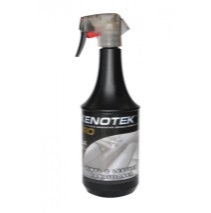 KENOTEKVINYL&LEATHERCONDITIONERКондиционер очиститель для кожи и пластикаПремиальный продукт. Средство обновляет поверхности из пластика и кожи. Распылить средство и распределить его по всей поверхности; дать высохнуть. Для придания поверхности матового эффекта: тщательно протереть куском гладкой материи или салфеткой. Не использовать на руле и педалях.                                                                                                                               Поставляется:  1лKENOTEKVINYL&LEATHERCONDITIONERКондиционер очиститель для кожи и пластикаПремиальный продукт. Средство обновляет поверхности из пластика и кожи. Распылить средство и распределить его по всей поверхности; дать высохнуть. Для придания поверхности матового эффекта: тщательно протереть куском гладкой материи или салфеткой. Не использовать на руле и педалях.                                                                                                                               Поставляется:  1лKENOTEKVINYL&LEATHERCONDITIONERКондиционер очиститель для кожи и пластикаПремиальный продукт. Средство обновляет поверхности из пластика и кожи. Распылить средство и распределить его по всей поверхности; дать высохнуть. Для придания поверхности матового эффекта: тщательно протереть куском гладкой материи или салфеткой. Не использовать на руле и педалях.                                                                                                                               Поставляется:  1лKENOTEKVINYL&LEATHERCONDITIONERКондиционер очиститель для кожи и пластикаПремиальный продукт. Средство обновляет поверхности из пластика и кожи. Распылить средство и распределить его по всей поверхности; дать высохнуть. Для придания поверхности матового эффекта: тщательно протереть куском гладкой материи или салфеткой. Не использовать на руле и педалях.                                                                                                                               Поставляется:  1лЕмк.Арт.Арт.Арт.Цена, рЦена, рKENOTEKVINYL&LEATHERCONDITIONERКондиционер очиститель для кожи и пластикаПремиальный продукт. Средство обновляет поверхности из пластика и кожи. Распылить средство и распределить его по всей поверхности; дать высохнуть. Для придания поверхности матового эффекта: тщательно протереть куском гладкой материи или салфеткой. Не использовать на руле и педалях.                                                                                                                               Поставляется:  1лKENOTEKVINYL&LEATHERCONDITIONERКондиционер очиститель для кожи и пластикаПремиальный продукт. Средство обновляет поверхности из пластика и кожи. Распылить средство и распределить его по всей поверхности; дать высохнуть. Для придания поверхности матового эффекта: тщательно протереть куском гладкой материи или салфеткой. Не использовать на руле и педалях.                                                                                                                               Поставляется:  1лKENOTEKVINYL&LEATHERCONDITIONERКондиционер очиститель для кожи и пластикаПремиальный продукт. Средство обновляет поверхности из пластика и кожи. Распылить средство и распределить его по всей поверхности; дать высохнуть. Для придания поверхности матового эффекта: тщательно протереть куском гладкой материи или салфеткой. Не использовать на руле и педалях.                                                                                                                               Поставляется:  1лKENOTEKVINYL&LEATHERCONDITIONERКондиционер очиститель для кожи и пластикаПремиальный продукт. Средство обновляет поверхности из пластика и кожи. Распылить средство и распределить его по всей поверхности; дать высохнуть. Для придания поверхности матового эффекта: тщательно протереть куском гладкой материи или салфеткой. Не использовать на руле и педалях.                                                                                                                               Поставляется:  1л1л395113951139511KENOTEKVINYL&LEATHERCONDITIONERКондиционер очиститель для кожи и пластикаПремиальный продукт. Средство обновляет поверхности из пластика и кожи. Распылить средство и распределить его по всей поверхности; дать высохнуть. Для придания поверхности матового эффекта: тщательно протереть куском гладкой материи или салфеткой. Не использовать на руле и педалях.                                                                                                                               Поставляется:  1лKENOTEKVINYL&LEATHERCONDITIONERКондиционер очиститель для кожи и пластикаПремиальный продукт. Средство обновляет поверхности из пластика и кожи. Распылить средство и распределить его по всей поверхности; дать высохнуть. Для придания поверхности матового эффекта: тщательно протереть куском гладкой материи или салфеткой. Не использовать на руле и педалях.                                                                                                                               Поставляется:  1лKENOTEKVINYL&LEATHERCONDITIONERКондиционер очиститель для кожи и пластикаПремиальный продукт. Средство обновляет поверхности из пластика и кожи. Распылить средство и распределить его по всей поверхности; дать высохнуть. Для придания поверхности матового эффекта: тщательно протереть куском гладкой материи или салфеткой. Не использовать на руле и педалях.                                                                                                                               Поставляется:  1лKENOTEKVINYL&LEATHERCONDITIONERКондиционер очиститель для кожи и пластикаПремиальный продукт. Средство обновляет поверхности из пластика и кожи. Распылить средство и распределить его по всей поверхности; дать высохнуть. Для придания поверхности матового эффекта: тщательно протереть куском гладкой материи или салфеткой. Не использовать на руле и педалях.                                                                                                                               Поставляется:  1лKENOTEKKENOTEKKENOTEKKENOTEKKENOTEKKENOTEK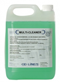 KENOTEKMULTICLEANERМногоцелевой концентратПремиальный продукт. Многоцелевой концентрат для чистки салона автомобиля. Используется для чистки панели приборов, напольных ковриков, обивки дверей и сидений, потолка крыши, чехлов сидений. Также применяется в экстракторах и поломоечной технике. Удаляет жиры, пыль, чернильные пятна. Обладает приятным запахом. Не повреждает клеевую основу обивки и не обесцвечивает ткань. Разводится водой в пропорции 1:4.Поставляется: 5лKENOTEKMULTICLEANERМногоцелевой концентратПремиальный продукт. Многоцелевой концентрат для чистки салона автомобиля. Используется для чистки панели приборов, напольных ковриков, обивки дверей и сидений, потолка крыши, чехлов сидений. Также применяется в экстракторах и поломоечной технике. Удаляет жиры, пыль, чернильные пятна. Обладает приятным запахом. Не повреждает клеевую основу обивки и не обесцвечивает ткань. Разводится водой в пропорции 1:4.Поставляется: 5лKENOTEKMULTICLEANERМногоцелевой концентратПремиальный продукт. Многоцелевой концентрат для чистки салона автомобиля. Используется для чистки панели приборов, напольных ковриков, обивки дверей и сидений, потолка крыши, чехлов сидений. Также применяется в экстракторах и поломоечной технике. Удаляет жиры, пыль, чернильные пятна. Обладает приятным запахом. Не повреждает клеевую основу обивки и не обесцвечивает ткань. Разводится водой в пропорции 1:4.Поставляется: 5лKENOTEKMULTICLEANERМногоцелевой концентратПремиальный продукт. Многоцелевой концентрат для чистки салона автомобиля. Используется для чистки панели приборов, напольных ковриков, обивки дверей и сидений, потолка крыши, чехлов сидений. Также применяется в экстракторах и поломоечной технике. Удаляет жиры, пыль, чернильные пятна. Обладает приятным запахом. Не повреждает клеевую основу обивки и не обесцвечивает ткань. Разводится водой в пропорции 1:4.Поставляется: 5лЕмк.Арт.Арт.Арт.Цена, рЦена, рKENOTEKMULTICLEANERМногоцелевой концентратПремиальный продукт. Многоцелевой концентрат для чистки салона автомобиля. Используется для чистки панели приборов, напольных ковриков, обивки дверей и сидений, потолка крыши, чехлов сидений. Также применяется в экстракторах и поломоечной технике. Удаляет жиры, пыль, чернильные пятна. Обладает приятным запахом. Не повреждает клеевую основу обивки и не обесцвечивает ткань. Разводится водой в пропорции 1:4.Поставляется: 5лKENOTEKMULTICLEANERМногоцелевой концентратПремиальный продукт. Многоцелевой концентрат для чистки салона автомобиля. Используется для чистки панели приборов, напольных ковриков, обивки дверей и сидений, потолка крыши, чехлов сидений. Также применяется в экстракторах и поломоечной технике. Удаляет жиры, пыль, чернильные пятна. Обладает приятным запахом. Не повреждает клеевую основу обивки и не обесцвечивает ткань. Разводится водой в пропорции 1:4.Поставляется: 5лKENOTEKMULTICLEANERМногоцелевой концентратПремиальный продукт. Многоцелевой концентрат для чистки салона автомобиля. Используется для чистки панели приборов, напольных ковриков, обивки дверей и сидений, потолка крыши, чехлов сидений. Также применяется в экстракторах и поломоечной технике. Удаляет жиры, пыль, чернильные пятна. Обладает приятным запахом. Не повреждает клеевую основу обивки и не обесцвечивает ткань. Разводится водой в пропорции 1:4.Поставляется: 5лKENOTEKMULTICLEANERМногоцелевой концентратПремиальный продукт. Многоцелевой концентрат для чистки салона автомобиля. Используется для чистки панели приборов, напольных ковриков, обивки дверей и сидений, потолка крыши, чехлов сидений. Также применяется в экстракторах и поломоечной технике. Удаляет жиры, пыль, чернильные пятна. Обладает приятным запахом. Не повреждает клеевую основу обивки и не обесцвечивает ткань. Разводится водой в пропорции 1:4.Поставляется: 5л5 л121512151215KENOTEKMULTICLEANERМногоцелевой концентратПремиальный продукт. Многоцелевой концентрат для чистки салона автомобиля. Используется для чистки панели приборов, напольных ковриков, обивки дверей и сидений, потолка крыши, чехлов сидений. Также применяется в экстракторах и поломоечной технике. Удаляет жиры, пыль, чернильные пятна. Обладает приятным запахом. Не повреждает клеевую основу обивки и не обесцвечивает ткань. Разводится водой в пропорции 1:4.Поставляется: 5лKENOTEKMULTICLEANERМногоцелевой концентратПремиальный продукт. Многоцелевой концентрат для чистки салона автомобиля. Используется для чистки панели приборов, напольных ковриков, обивки дверей и сидений, потолка крыши, чехлов сидений. Также применяется в экстракторах и поломоечной технике. Удаляет жиры, пыль, чернильные пятна. Обладает приятным запахом. Не повреждает клеевую основу обивки и не обесцвечивает ткань. Разводится водой в пропорции 1:4.Поставляется: 5лKENOTEKMULTICLEANERМногоцелевой концентратПремиальный продукт. Многоцелевой концентрат для чистки салона автомобиля. Используется для чистки панели приборов, напольных ковриков, обивки дверей и сидений, потолка крыши, чехлов сидений. Также применяется в экстракторах и поломоечной технике. Удаляет жиры, пыль, чернильные пятна. Обладает приятным запахом. Не повреждает клеевую основу обивки и не обесцвечивает ткань. Разводится водой в пропорции 1:4.Поставляется: 5лKENOTEKMULTICLEANERМногоцелевой концентратПремиальный продукт. Многоцелевой концентрат для чистки салона автомобиля. Используется для чистки панели приборов, напольных ковриков, обивки дверей и сидений, потолка крыши, чехлов сидений. Также применяется в экстракторах и поломоечной технике. Удаляет жиры, пыль, чернильные пятна. Обладает приятным запахом. Не повреждает клеевую основу обивки и не обесцвечивает ткань. Разводится водой в пропорции 1:4.Поставляется: 5лKENOTEKKENOTEKKENOTEKKENOTEKKENOTEKKENOTEK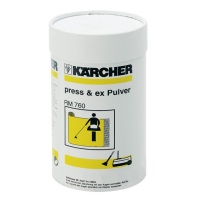 RM 760Химчистка салона 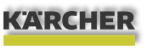 Cлабощелочное средство для общей чистки текстильных покрытий и мягкой мебели моющим пылесосом. В моющих пылесосах растворить порошок в баке для чистой воды (концентрация 1%, 100 г в 10 л воды), наносить с одновременным всасыванием, затем промыть чистой водой с всасыванием. Слабощелочное - pH: 9 (раствор 1%), 100 м2/кг.                                                                                                                         Поставляется: 800гр/10кгRM 760Химчистка салона Cлабощелочное средство для общей чистки текстильных покрытий и мягкой мебели моющим пылесосом. В моющих пылесосах растворить порошок в баке для чистой воды (концентрация 1%, 100 г в 10 л воды), наносить с одновременным всасыванием, затем промыть чистой водой с всасыванием. Слабощелочное - pH: 9 (раствор 1%), 100 м2/кг.                                                                                                                         Поставляется: 800гр/10кгRM 760Химчистка салона Cлабощелочное средство для общей чистки текстильных покрытий и мягкой мебели моющим пылесосом. В моющих пылесосах растворить порошок в баке для чистой воды (концентрация 1%, 100 г в 10 л воды), наносить с одновременным всасыванием, затем промыть чистой водой с всасыванием. Слабощелочное - pH: 9 (раствор 1%), 100 м2/кг.                                                                                                                         Поставляется: 800гр/10кгRM 760Химчистка салона Cлабощелочное средство для общей чистки текстильных покрытий и мягкой мебели моющим пылесосом. В моющих пылесосах растворить порошок в баке для чистой воды (концентрация 1%, 100 г в 10 л воды), наносить с одновременным всасыванием, затем промыть чистой водой с всасыванием. Слабощелочное - pH: 9 (раствор 1%), 100 м2/кг.                                                                                                                         Поставляется: 800гр/10кгЕмк.Арт.Арт.Арт.Цена, рЦена, рRM 760Химчистка салона Cлабощелочное средство для общей чистки текстильных покрытий и мягкой мебели моющим пылесосом. В моющих пылесосах растворить порошок в баке для чистой воды (концентрация 1%, 100 г в 10 л воды), наносить с одновременным всасыванием, затем промыть чистой водой с всасыванием. Слабощелочное - pH: 9 (раствор 1%), 100 м2/кг.                                                                                                                         Поставляется: 800гр/10кгRM 760Химчистка салона Cлабощелочное средство для общей чистки текстильных покрытий и мягкой мебели моющим пылесосом. В моющих пылесосах растворить порошок в баке для чистой воды (концентрация 1%, 100 г в 10 л воды), наносить с одновременным всасыванием, затем промыть чистой водой с всасыванием. Слабощелочное - pH: 9 (раствор 1%), 100 м2/кг.                                                                                                                         Поставляется: 800гр/10кгRM 760Химчистка салона Cлабощелочное средство для общей чистки текстильных покрытий и мягкой мебели моющим пылесосом. В моющих пылесосах растворить порошок в баке для чистой воды (концентрация 1%, 100 г в 10 л воды), наносить с одновременным всасыванием, затем промыть чистой водой с всасыванием. Слабощелочное - pH: 9 (раствор 1%), 100 м2/кг.                                                                                                                         Поставляется: 800гр/10кгRM 760Химчистка салона Cлабощелочное средство для общей чистки текстильных покрытий и мягкой мебели моющим пылесосом. В моющих пылесосах растворить порошок в баке для чистой воды (концентрация 1%, 100 г в 10 л воды), наносить с одновременным всасыванием, затем промыть чистой водой с всасыванием. Слабощелочное - pH: 9 (раствор 1%), 100 м2/кг.                                                                                                                         Поставляется: 800гр/10кг800г6.290-1756.290-1756.290-175RM 760Химчистка салона Cлабощелочное средство для общей чистки текстильных покрытий и мягкой мебели моющим пылесосом. В моющих пылесосах растворить порошок в баке для чистой воды (концентрация 1%, 100 г в 10 л воды), наносить с одновременным всасыванием, затем промыть чистой водой с всасыванием. Слабощелочное - pH: 9 (раствор 1%), 100 м2/кг.                                                                                                                         Поставляется: 800гр/10кгRM 760Химчистка салона Cлабощелочное средство для общей чистки текстильных покрытий и мягкой мебели моющим пылесосом. В моющих пылесосах растворить порошок в баке для чистой воды (концентрация 1%, 100 г в 10 л воды), наносить с одновременным всасыванием, затем промыть чистой водой с всасыванием. Слабощелочное - pH: 9 (раствор 1%), 100 м2/кг.                                                                                                                         Поставляется: 800гр/10кгRM 760Химчистка салона Cлабощелочное средство для общей чистки текстильных покрытий и мягкой мебели моющим пылесосом. В моющих пылесосах растворить порошок в баке для чистой воды (концентрация 1%, 100 г в 10 л воды), наносить с одновременным всасыванием, затем промыть чистой водой с всасыванием. Слабощелочное - pH: 9 (раствор 1%), 100 м2/кг.                                                                                                                         Поставляется: 800гр/10кгRM 760Химчистка салона Cлабощелочное средство для общей чистки текстильных покрытий и мягкой мебели моющим пылесосом. В моющих пылесосах растворить порошок в баке для чистой воды (концентрация 1%, 100 г в 10 л воды), наносить с одновременным всасыванием, затем промыть чистой водой с всасыванием. Слабощелочное - pH: 9 (раствор 1%), 100 м2/кг.                                                                                                                         Поставляется: 800гр/10кг10кг6.291-3886.291-3886.291-388Химия прочаяХимия прочаяХимия прочаяХимия прочаяХимия прочаяХимия прочаяХимия прочаяХимия прочаяХимия прочаяХимия прочаяХимия прочаяХимия прочая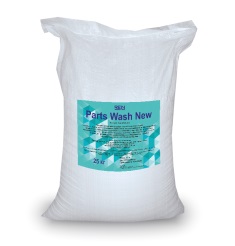 PARTSWASHNEWСредство для очистки деталей и механизмов для применения в автоматических мойках деталей. ЛАБОМИД.Предназначено для предварительной и окончательной очистки от масел, консервационных материалов, эксплуатационных и нефтемасляных загрязнений, нагара; для подготовки поверхностей перед окраской, нанесением защитных покрытий, может использоваться в машинах погружного и струйного типа, а также для ручной мойки производственного оборудования и уборки производственных и подсобных помещений.Рекомендации по применению: Техническое моющее средство может применяться в машинах струйного типа: температура рабочего раствора 30-70 град. С, концентрация рабочего раствора 20-40 г/л, время обработки 10-30 минПоставляется: 25 кг (мешок)PARTSWASHNEWСредство для очистки деталей и механизмов для применения в автоматических мойках деталей. ЛАБОМИД.Предназначено для предварительной и окончательной очистки от масел, консервационных материалов, эксплуатационных и нефтемасляных загрязнений, нагара; для подготовки поверхностей перед окраской, нанесением защитных покрытий, может использоваться в машинах погружного и струйного типа, а также для ручной мойки производственного оборудования и уборки производственных и подсобных помещений.Рекомендации по применению: Техническое моющее средство может применяться в машинах струйного типа: температура рабочего раствора 30-70 град. С, концентрация рабочего раствора 20-40 г/л, время обработки 10-30 минПоставляется: 25 кг (мешок)PARTSWASHNEWСредство для очистки деталей и механизмов для применения в автоматических мойках деталей. ЛАБОМИД.Предназначено для предварительной и окончательной очистки от масел, консервационных материалов, эксплуатационных и нефтемасляных загрязнений, нагара; для подготовки поверхностей перед окраской, нанесением защитных покрытий, может использоваться в машинах погружного и струйного типа, а также для ручной мойки производственного оборудования и уборки производственных и подсобных помещений.Рекомендации по применению: Техническое моющее средство может применяться в машинах струйного типа: температура рабочего раствора 30-70 град. С, концентрация рабочего раствора 20-40 г/л, время обработки 10-30 минПоставляется: 25 кг (мешок)PARTSWASHNEWСредство для очистки деталей и механизмов для применения в автоматических мойках деталей. ЛАБОМИД.Предназначено для предварительной и окончательной очистки от масел, консервационных материалов, эксплуатационных и нефтемасляных загрязнений, нагара; для подготовки поверхностей перед окраской, нанесением защитных покрытий, может использоваться в машинах погружного и струйного типа, а также для ручной мойки производственного оборудования и уборки производственных и подсобных помещений.Рекомендации по применению: Техническое моющее средство может применяться в машинах струйного типа: температура рабочего раствора 30-70 град. С, концентрация рабочего раствора 20-40 г/л, время обработки 10-30 минПоставляется: 25 кг (мешок)Емк.Арт.Арт.Арт.Цена, рЦена, рPARTSWASHNEWСредство для очистки деталей и механизмов для применения в автоматических мойках деталей. ЛАБОМИД.Предназначено для предварительной и окончательной очистки от масел, консервационных материалов, эксплуатационных и нефтемасляных загрязнений, нагара; для подготовки поверхностей перед окраской, нанесением защитных покрытий, может использоваться в машинах погружного и струйного типа, а также для ручной мойки производственного оборудования и уборки производственных и подсобных помещений.Рекомендации по применению: Техническое моющее средство может применяться в машинах струйного типа: температура рабочего раствора 30-70 град. С, концентрация рабочего раствора 20-40 г/л, время обработки 10-30 минПоставляется: 25 кг (мешок)PARTSWASHNEWСредство для очистки деталей и механизмов для применения в автоматических мойках деталей. ЛАБОМИД.Предназначено для предварительной и окончательной очистки от масел, консервационных материалов, эксплуатационных и нефтемасляных загрязнений, нагара; для подготовки поверхностей перед окраской, нанесением защитных покрытий, может использоваться в машинах погружного и струйного типа, а также для ручной мойки производственного оборудования и уборки производственных и подсобных помещений.Рекомендации по применению: Техническое моющее средство может применяться в машинах струйного типа: температура рабочего раствора 30-70 град. С, концентрация рабочего раствора 20-40 г/л, время обработки 10-30 минПоставляется: 25 кг (мешок)PARTSWASHNEWСредство для очистки деталей и механизмов для применения в автоматических мойках деталей. ЛАБОМИД.Предназначено для предварительной и окончательной очистки от масел, консервационных материалов, эксплуатационных и нефтемасляных загрязнений, нагара; для подготовки поверхностей перед окраской, нанесением защитных покрытий, может использоваться в машинах погружного и струйного типа, а также для ручной мойки производственного оборудования и уборки производственных и подсобных помещений.Рекомендации по применению: Техническое моющее средство может применяться в машинах струйного типа: температура рабочего раствора 30-70 град. С, концентрация рабочего раствора 20-40 г/л, время обработки 10-30 минПоставляется: 25 кг (мешок)PARTSWASHNEWСредство для очистки деталей и механизмов для применения в автоматических мойках деталей. ЛАБОМИД.Предназначено для предварительной и окончательной очистки от масел, консервационных материалов, эксплуатационных и нефтемасляных загрязнений, нагара; для подготовки поверхностей перед окраской, нанесением защитных покрытий, может использоваться в машинах погружного и струйного типа, а также для ручной мойки производственного оборудования и уборки производственных и подсобных помещений.Рекомендации по применению: Техническое моющее средство может применяться в машинах струйного типа: температура рабочего раствора 30-70 град. С, концентрация рабочего раствора 20-40 г/л, время обработки 10-30 минПоставляется: 25 кг (мешок)25кг0.010-1050.010-1050.010-105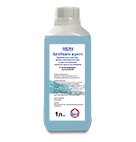 ANTIFOAMAGENTПеногасительСредство для снижения уровня пенообразования в ходе эксплуатации кислотно-щелочных веществСПОСОБ ПРИМЕНЕНИЯ: Разводится с водой из расчета 0,1-10 г/л. Концентрация действующего вещества 60%.  ОБЩЕЕ ОПИСАНИЕ:Используется для поломоечной техники, моющих пылесосов, пенящих устройств, где сильное пенообразование нарушает технологический процесс.Поставляется: 1 лANTIFOAMAGENTПеногасительСредство для снижения уровня пенообразования в ходе эксплуатации кислотно-щелочных веществСПОСОБ ПРИМЕНЕНИЯ: Разводится с водой из расчета 0,1-10 г/л. Концентрация действующего вещества 60%.  ОБЩЕЕ ОПИСАНИЕ:Используется для поломоечной техники, моющих пылесосов, пенящих устройств, где сильное пенообразование нарушает технологический процесс.Поставляется: 1 лANTIFOAMAGENTПеногасительСредство для снижения уровня пенообразования в ходе эксплуатации кислотно-щелочных веществСПОСОБ ПРИМЕНЕНИЯ: Разводится с водой из расчета 0,1-10 г/л. Концентрация действующего вещества 60%.  ОБЩЕЕ ОПИСАНИЕ:Используется для поломоечной техники, моющих пылесосов, пенящих устройств, где сильное пенообразование нарушает технологический процесс.Поставляется: 1 лANTIFOAMAGENTПеногасительСредство для снижения уровня пенообразования в ходе эксплуатации кислотно-щелочных веществСПОСОБ ПРИМЕНЕНИЯ: Разводится с водой из расчета 0,1-10 г/л. Концентрация действующего вещества 60%.  ОБЩЕЕ ОПИСАНИЕ:Используется для поломоечной техники, моющих пылесосов, пенящих устройств, где сильное пенообразование нарушает технологический процесс.Поставляется: 1 лЕмк.Арт.Арт.Арт.Цена, рЦена, рANTIFOAMAGENTПеногасительСредство для снижения уровня пенообразования в ходе эксплуатации кислотно-щелочных веществСПОСОБ ПРИМЕНЕНИЯ: Разводится с водой из расчета 0,1-10 г/л. Концентрация действующего вещества 60%.  ОБЩЕЕ ОПИСАНИЕ:Используется для поломоечной техники, моющих пылесосов, пенящих устройств, где сильное пенообразование нарушает технологический процесс.Поставляется: 1 лANTIFOAMAGENTПеногасительСредство для снижения уровня пенообразования в ходе эксплуатации кислотно-щелочных веществСПОСОБ ПРИМЕНЕНИЯ: Разводится с водой из расчета 0,1-10 г/л. Концентрация действующего вещества 60%.  ОБЩЕЕ ОПИСАНИЕ:Используется для поломоечной техники, моющих пылесосов, пенящих устройств, где сильное пенообразование нарушает технологический процесс.Поставляется: 1 лANTIFOAMAGENTПеногасительСредство для снижения уровня пенообразования в ходе эксплуатации кислотно-щелочных веществСПОСОБ ПРИМЕНЕНИЯ: Разводится с водой из расчета 0,1-10 г/л. Концентрация действующего вещества 60%.  ОБЩЕЕ ОПИСАНИЕ:Используется для поломоечной техники, моющих пылесосов, пенящих устройств, где сильное пенообразование нарушает технологический процесс.Поставляется: 1 лANTIFOAMAGENTПеногасительСредство для снижения уровня пенообразования в ходе эксплуатации кислотно-щелочных веществСПОСОБ ПРИМЕНЕНИЯ: Разводится с водой из расчета 0,1-10 г/л. Концентрация действующего вещества 60%.  ОБЩЕЕ ОПИСАНИЕ:Используется для поломоечной техники, моющих пылесосов, пенящих устройств, где сильное пенообразование нарушает технологический процесс.Поставляется: 1 л1 л0.001-599       0.001-599       0.001-599       Химия в триггерах, готовая к применениюХимия в триггерах, готовая к применениюХимия в триггерах, готовая к применениюХимия в триггерах, готовая к применениюХимия в триггерах, готовая к применениюХимия в триггерах, готовая к применениюХимия в триггерах, готовая к применениюХимия в триггерах, готовая к применениюХимия в триггерах, готовая к применениюХимия в триггерах, готовая к применениюХимия в триггерах, готовая к применениюХимия в триггерах, готовая к применению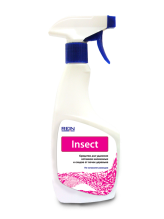 INSECTУдаление следов насекомыс с ЛКП. Предназначено для удаления биологических загрязнений с поверхностей транспорта.После нанесения на поверхность рабочего раствора, без труда растворяет  засохшие останки насекомых, смолообразные следы  от почек деревьев и другие биологические загрязнения и пятна. После обработки на поверхности не остается следов и разводов. Нанести  на  очищаемую поверхность в виде раствора  при помощи распылителя.  Время контакта рабочего раствора  на поверхности 1-2 мин. Смыть водой при помощи АВД.  Поставляется: триггер 0.5лINSECTУдаление следов насекомыс с ЛКП. Предназначено для удаления биологических загрязнений с поверхностей транспорта.После нанесения на поверхность рабочего раствора, без труда растворяет  засохшие останки насекомых, смолообразные следы  от почек деревьев и другие биологические загрязнения и пятна. После обработки на поверхности не остается следов и разводов. Нанести  на  очищаемую поверхность в виде раствора  при помощи распылителя.  Время контакта рабочего раствора  на поверхности 1-2 мин. Смыть водой при помощи АВД.  Поставляется: триггер 0.5лINSECTУдаление следов насекомыс с ЛКП. Предназначено для удаления биологических загрязнений с поверхностей транспорта.После нанесения на поверхность рабочего раствора, без труда растворяет  засохшие останки насекомых, смолообразные следы  от почек деревьев и другие биологические загрязнения и пятна. После обработки на поверхности не остается следов и разводов. Нанести  на  очищаемую поверхность в виде раствора  при помощи распылителя.  Время контакта рабочего раствора  на поверхности 1-2 мин. Смыть водой при помощи АВД.  Поставляется: триггер 0.5лINSECTУдаление следов насекомыс с ЛКП. Предназначено для удаления биологических загрязнений с поверхностей транспорта.После нанесения на поверхность рабочего раствора, без труда растворяет  засохшие останки насекомых, смолообразные следы  от почек деревьев и другие биологические загрязнения и пятна. После обработки на поверхности не остается следов и разводов. Нанести  на  очищаемую поверхность в виде раствора  при помощи распылителя.  Время контакта рабочего раствора  на поверхности 1-2 мин. Смыть водой при помощи АВД.  Поставляется: триггер 0.5лЕмк.Арт.Арт.Арт.Цена, рЦена, рINSECTУдаление следов насекомыс с ЛКП. Предназначено для удаления биологических загрязнений с поверхностей транспорта.После нанесения на поверхность рабочего раствора, без труда растворяет  засохшие останки насекомых, смолообразные следы  от почек деревьев и другие биологические загрязнения и пятна. После обработки на поверхности не остается следов и разводов. Нанести  на  очищаемую поверхность в виде раствора  при помощи распылителя.  Время контакта рабочего раствора  на поверхности 1-2 мин. Смыть водой при помощи АВД.  Поставляется: триггер 0.5лINSECTУдаление следов насекомыс с ЛКП. Предназначено для удаления биологических загрязнений с поверхностей транспорта.После нанесения на поверхность рабочего раствора, без труда растворяет  засохшие останки насекомых, смолообразные следы  от почек деревьев и другие биологические загрязнения и пятна. После обработки на поверхности не остается следов и разводов. Нанести  на  очищаемую поверхность в виде раствора  при помощи распылителя.  Время контакта рабочего раствора  на поверхности 1-2 мин. Смыть водой при помощи АВД.  Поставляется: триггер 0.5лINSECTУдаление следов насекомыс с ЛКП. Предназначено для удаления биологических загрязнений с поверхностей транспорта.После нанесения на поверхность рабочего раствора, без труда растворяет  засохшие останки насекомых, смолообразные следы  от почек деревьев и другие биологические загрязнения и пятна. После обработки на поверхности не остается следов и разводов. Нанести  на  очищаемую поверхность в виде раствора  при помощи распылителя.  Время контакта рабочего раствора  на поверхности 1-2 мин. Смыть водой при помощи АВД.  Поставляется: триггер 0.5лINSECTУдаление следов насекомыс с ЛКП. Предназначено для удаления биологических загрязнений с поверхностей транспорта.После нанесения на поверхность рабочего раствора, без труда растворяет  засохшие останки насекомых, смолообразные следы  от почек деревьев и другие биологические загрязнения и пятна. После обработки на поверхности не остается следов и разводов. Нанести  на  очищаемую поверхность в виде раствора  при помощи распылителя.  Время контакта рабочего раствора  на поверхности 1-2 мин. Смыть водой при помощи АВД.  Поставляется: триггер 0.5л0,5л0.001-442       0.001-442       0.001-442       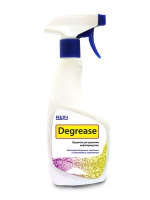 DEGREASEУдаление следов битума, обезжиривание кузова.Средство для удаления нефтепродуктов. Растворяет, битумные, масляные и силиконовые загрязнения.Препарат в отличие от большинства неполярных органических растворителей не имеет резкого, стойкого специфического запаха.Нанести вручную на сухую или влажную очищаемую поверхность с помощью распылителя. В случае, если загрязнение засохшее, рекомендуется выждать 2-3 минуты. При необходимости протереть мягкой губкой. Смыть водой с поверхности.                                                                                                                      Поставляется: триггер 0.5лDEGREASEУдаление следов битума, обезжиривание кузова.Средство для удаления нефтепродуктов. Растворяет, битумные, масляные и силиконовые загрязнения.Препарат в отличие от большинства неполярных органических растворителей не имеет резкого, стойкого специфического запаха.Нанести вручную на сухую или влажную очищаемую поверхность с помощью распылителя. В случае, если загрязнение засохшее, рекомендуется выждать 2-3 минуты. При необходимости протереть мягкой губкой. Смыть водой с поверхности.                                                                                                                      Поставляется: триггер 0.5лDEGREASEУдаление следов битума, обезжиривание кузова.Средство для удаления нефтепродуктов. Растворяет, битумные, масляные и силиконовые загрязнения.Препарат в отличие от большинства неполярных органических растворителей не имеет резкого, стойкого специфического запаха.Нанести вручную на сухую или влажную очищаемую поверхность с помощью распылителя. В случае, если загрязнение засохшее, рекомендуется выждать 2-3 минуты. При необходимости протереть мягкой губкой. Смыть водой с поверхности.                                                                                                                      Поставляется: триггер 0.5лDEGREASEУдаление следов битума, обезжиривание кузова.Средство для удаления нефтепродуктов. Растворяет, битумные, масляные и силиконовые загрязнения.Препарат в отличие от большинства неполярных органических растворителей не имеет резкого, стойкого специфического запаха.Нанести вручную на сухую или влажную очищаемую поверхность с помощью распылителя. В случае, если загрязнение засохшее, рекомендуется выждать 2-3 минуты. При необходимости протереть мягкой губкой. Смыть водой с поверхности.                                                                                                                      Поставляется: триггер 0.5лЕмк.Арт.Арт.Арт.Цена, рЦена, рDEGREASEУдаление следов битума, обезжиривание кузова.Средство для удаления нефтепродуктов. Растворяет, битумные, масляные и силиконовые загрязнения.Препарат в отличие от большинства неполярных органических растворителей не имеет резкого, стойкого специфического запаха.Нанести вручную на сухую или влажную очищаемую поверхность с помощью распылителя. В случае, если загрязнение засохшее, рекомендуется выждать 2-3 минуты. При необходимости протереть мягкой губкой. Смыть водой с поверхности.                                                                                                                      Поставляется: триггер 0.5лDEGREASEУдаление следов битума, обезжиривание кузова.Средство для удаления нефтепродуктов. Растворяет, битумные, масляные и силиконовые загрязнения.Препарат в отличие от большинства неполярных органических растворителей не имеет резкого, стойкого специфического запаха.Нанести вручную на сухую или влажную очищаемую поверхность с помощью распылителя. В случае, если загрязнение засохшее, рекомендуется выждать 2-3 минуты. При необходимости протереть мягкой губкой. Смыть водой с поверхности.                                                                                                                      Поставляется: триггер 0.5лDEGREASEУдаление следов битума, обезжиривание кузова.Средство для удаления нефтепродуктов. Растворяет, битумные, масляные и силиконовые загрязнения.Препарат в отличие от большинства неполярных органических растворителей не имеет резкого, стойкого специфического запаха.Нанести вручную на сухую или влажную очищаемую поверхность с помощью распылителя. В случае, если загрязнение засохшее, рекомендуется выждать 2-3 минуты. При необходимости протереть мягкой губкой. Смыть водой с поверхности.                                                                                                                      Поставляется: триггер 0.5лDEGREASEУдаление следов битума, обезжиривание кузова.Средство для удаления нефтепродуктов. Растворяет, битумные, масляные и силиконовые загрязнения.Препарат в отличие от большинства неполярных органических растворителей не имеет резкого, стойкого специфического запаха.Нанести вручную на сухую или влажную очищаемую поверхность с помощью распылителя. В случае, если загрязнение засохшее, рекомендуется выждать 2-3 минуты. При необходимости протереть мягкой губкой. Смыть водой с поверхности.                                                                                                                      Поставляется: триггер 0.5л0,5л0.001-447       0.001-447       0.001-447       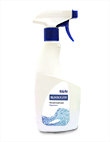 BLACKFURYЧернитель для резины и пластика на водяной основе. Новое профессиональное концентрированное средство для очистки и полировки шин и других резиновых деталей автомобиля. Восстанавливает чёрный цвет поверхности и придаёт ей глянцевый блеск.СПОСОБ ПРИМЕНЕНИЯ: Готовый раствор распылить с помощью триггера на обрабатываемую поверхность с расстояния 15-20 см. Можно наносить полироль с помощью губки или любой тканевой салфетки. После нанесения чернителя его следует растереть круговыми движениями по поверхности.                    Поставляется: триггер 0.5лBLACKFURYЧернитель для резины и пластика на водяной основе. Новое профессиональное концентрированное средство для очистки и полировки шин и других резиновых деталей автомобиля. Восстанавливает чёрный цвет поверхности и придаёт ей глянцевый блеск.СПОСОБ ПРИМЕНЕНИЯ: Готовый раствор распылить с помощью триггера на обрабатываемую поверхность с расстояния 15-20 см. Можно наносить полироль с помощью губки или любой тканевой салфетки. После нанесения чернителя его следует растереть круговыми движениями по поверхности.                    Поставляется: триггер 0.5лBLACKFURYЧернитель для резины и пластика на водяной основе. Новое профессиональное концентрированное средство для очистки и полировки шин и других резиновых деталей автомобиля. Восстанавливает чёрный цвет поверхности и придаёт ей глянцевый блеск.СПОСОБ ПРИМЕНЕНИЯ: Готовый раствор распылить с помощью триггера на обрабатываемую поверхность с расстояния 15-20 см. Можно наносить полироль с помощью губки или любой тканевой салфетки. После нанесения чернителя его следует растереть круговыми движениями по поверхности.                    Поставляется: триггер 0.5лBLACKFURYЧернитель для резины и пластика на водяной основе. Новое профессиональное концентрированное средство для очистки и полировки шин и других резиновых деталей автомобиля. Восстанавливает чёрный цвет поверхности и придаёт ей глянцевый блеск.СПОСОБ ПРИМЕНЕНИЯ: Готовый раствор распылить с помощью триггера на обрабатываемую поверхность с расстояния 15-20 см. Можно наносить полироль с помощью губки или любой тканевой салфетки. После нанесения чернителя его следует растереть круговыми движениями по поверхности.                    Поставляется: триггер 0.5лЕмк.Арт.Арт.Арт.Цена, рЦена, рBLACKFURYЧернитель для резины и пластика на водяной основе. Новое профессиональное концентрированное средство для очистки и полировки шин и других резиновых деталей автомобиля. Восстанавливает чёрный цвет поверхности и придаёт ей глянцевый блеск.СПОСОБ ПРИМЕНЕНИЯ: Готовый раствор распылить с помощью триггера на обрабатываемую поверхность с расстояния 15-20 см. Можно наносить полироль с помощью губки или любой тканевой салфетки. После нанесения чернителя его следует растереть круговыми движениями по поверхности.                    Поставляется: триггер 0.5лBLACKFURYЧернитель для резины и пластика на водяной основе. Новое профессиональное концентрированное средство для очистки и полировки шин и других резиновых деталей автомобиля. Восстанавливает чёрный цвет поверхности и придаёт ей глянцевый блеск.СПОСОБ ПРИМЕНЕНИЯ: Готовый раствор распылить с помощью триггера на обрабатываемую поверхность с расстояния 15-20 см. Можно наносить полироль с помощью губки или любой тканевой салфетки. После нанесения чернителя его следует растереть круговыми движениями по поверхности.                    Поставляется: триггер 0.5лBLACKFURYЧернитель для резины и пластика на водяной основе. Новое профессиональное концентрированное средство для очистки и полировки шин и других резиновых деталей автомобиля. Восстанавливает чёрный цвет поверхности и придаёт ей глянцевый блеск.СПОСОБ ПРИМЕНЕНИЯ: Готовый раствор распылить с помощью триггера на обрабатываемую поверхность с расстояния 15-20 см. Можно наносить полироль с помощью губки или любой тканевой салфетки. После нанесения чернителя его следует растереть круговыми движениями по поверхности.                    Поставляется: триггер 0.5лBLACKFURYЧернитель для резины и пластика на водяной основе. Новое профессиональное концентрированное средство для очистки и полировки шин и других резиновых деталей автомобиля. Восстанавливает чёрный цвет поверхности и придаёт ей глянцевый блеск.СПОСОБ ПРИМЕНЕНИЯ: Готовый раствор распылить с помощью триггера на обрабатываемую поверхность с расстояния 15-20 см. Можно наносить полироль с помощью губки или любой тканевой салфетки. После нанесения чернителя его следует растереть круговыми движениями по поверхности.                    Поставляется: триггер 0.5л0,5л0.001-605       0.001-605       0.001-605       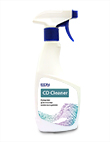 CDCLEANER               Очиститель колесных дисков. Представляет собой  поликислотное средство для очистки поверхностей из металлов, лакокрасочных покрытий и других материалов от солей, ржавчины и минеральных загрязнений. Нанести рабочий раствор на очищаемую поверхность, в случае трудноудаляемых  загрязнений использовать мягкую щетку. Время контакта 1-2 мин.Промыть обработанную поверхность  большим количеством воды при помощи АВД или другим способом.Поставляется: 1лCDCLEANER               Очиститель колесных дисков. Представляет собой  поликислотное средство для очистки поверхностей из металлов, лакокрасочных покрытий и других материалов от солей, ржавчины и минеральных загрязнений. Нанести рабочий раствор на очищаемую поверхность, в случае трудноудаляемых  загрязнений использовать мягкую щетку. Время контакта 1-2 мин.Промыть обработанную поверхность  большим количеством воды при помощи АВД или другим способом.Поставляется: 1лCDCLEANER               Очиститель колесных дисков. Представляет собой  поликислотное средство для очистки поверхностей из металлов, лакокрасочных покрытий и других материалов от солей, ржавчины и минеральных загрязнений. Нанести рабочий раствор на очищаемую поверхность, в случае трудноудаляемых  загрязнений использовать мягкую щетку. Время контакта 1-2 мин.Промыть обработанную поверхность  большим количеством воды при помощи АВД или другим способом.Поставляется: 1лCDCLEANER               Очиститель колесных дисков. Представляет собой  поликислотное средство для очистки поверхностей из металлов, лакокрасочных покрытий и других материалов от солей, ржавчины и минеральных загрязнений. Нанести рабочий раствор на очищаемую поверхность, в случае трудноудаляемых  загрязнений использовать мягкую щетку. Время контакта 1-2 мин.Промыть обработанную поверхность  большим количеством воды при помощи АВД или другим способом.Поставляется: 1лЕмк.Арт.Арт.Арт.Цена, рЦена, рCDCLEANER               Очиститель колесных дисков. Представляет собой  поликислотное средство для очистки поверхностей из металлов, лакокрасочных покрытий и других материалов от солей, ржавчины и минеральных загрязнений. Нанести рабочий раствор на очищаемую поверхность, в случае трудноудаляемых  загрязнений использовать мягкую щетку. Время контакта 1-2 мин.Промыть обработанную поверхность  большим количеством воды при помощи АВД или другим способом.Поставляется: 1лCDCLEANER               Очиститель колесных дисков. Представляет собой  поликислотное средство для очистки поверхностей из металлов, лакокрасочных покрытий и других материалов от солей, ржавчины и минеральных загрязнений. Нанести рабочий раствор на очищаемую поверхность, в случае трудноудаляемых  загрязнений использовать мягкую щетку. Время контакта 1-2 мин.Промыть обработанную поверхность  большим количеством воды при помощи АВД или другим способом.Поставляется: 1лCDCLEANER               Очиститель колесных дисков. Представляет собой  поликислотное средство для очистки поверхностей из металлов, лакокрасочных покрытий и других материалов от солей, ржавчины и минеральных загрязнений. Нанести рабочий раствор на очищаемую поверхность, в случае трудноудаляемых  загрязнений использовать мягкую щетку. Время контакта 1-2 мин.Промыть обработанную поверхность  большим количеством воды при помощи АВД или другим способом.Поставляется: 1лCDCLEANER               Очиститель колесных дисков. Представляет собой  поликислотное средство для очистки поверхностей из металлов, лакокрасочных покрытий и других материалов от солей, ржавчины и минеральных загрязнений. Нанести рабочий раствор на очищаемую поверхность, в случае трудноудаляемых  загрязнений использовать мягкую щетку. Время контакта 1-2 мин.Промыть обработанную поверхность  большим количеством воды при помощи АВД или другим способом.Поставляется: 1л0,5л0.001-607       0.001-607       0.001-607       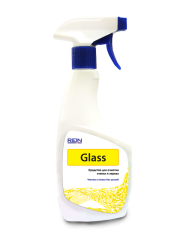 GLASSОчиститель стекол и зеркал. Предназначено для очистки стеклянных, зеркальных  и лакокрасочных поверхностей. Продукт представляет собой водный раствор пропанол-2, неионогенных ПАВ и полезных добавок. Очищает быстро и эффективно, не оставляя разводов, удаляет пыль, жиро-масляные и белковые загрязнения. Нанести вручную на сухую или влажную очищаемую поверхность с помощью распылителя.  В случае, если загрязнение засохшее, рекомендуется выждать 2-3 минуты. Далее протереть тряпкой из микрофибры или салфеткой.   Поставляется: триггер 0.5лGLASSОчиститель стекол и зеркал. Предназначено для очистки стеклянных, зеркальных  и лакокрасочных поверхностей. Продукт представляет собой водный раствор пропанол-2, неионогенных ПАВ и полезных добавок. Очищает быстро и эффективно, не оставляя разводов, удаляет пыль, жиро-масляные и белковые загрязнения. Нанести вручную на сухую или влажную очищаемую поверхность с помощью распылителя.  В случае, если загрязнение засохшее, рекомендуется выждать 2-3 минуты. Далее протереть тряпкой из микрофибры или салфеткой.   Поставляется: триггер 0.5лGLASSОчиститель стекол и зеркал. Предназначено для очистки стеклянных, зеркальных  и лакокрасочных поверхностей. Продукт представляет собой водный раствор пропанол-2, неионогенных ПАВ и полезных добавок. Очищает быстро и эффективно, не оставляя разводов, удаляет пыль, жиро-масляные и белковые загрязнения. Нанести вручную на сухую или влажную очищаемую поверхность с помощью распылителя.  В случае, если загрязнение засохшее, рекомендуется выждать 2-3 минуты. Далее протереть тряпкой из микрофибры или салфеткой.   Поставляется: триггер 0.5лGLASSОчиститель стекол и зеркал. Предназначено для очистки стеклянных, зеркальных  и лакокрасочных поверхностей. Продукт представляет собой водный раствор пропанол-2, неионогенных ПАВ и полезных добавок. Очищает быстро и эффективно, не оставляя разводов, удаляет пыль, жиро-масляные и белковые загрязнения. Нанести вручную на сухую или влажную очищаемую поверхность с помощью распылителя.  В случае, если загрязнение засохшее, рекомендуется выждать 2-3 минуты. Далее протереть тряпкой из микрофибры или салфеткой.   Поставляется: триггер 0.5лЕмк.Арт.Арт.Арт.Цена, рЦена, рGLASSОчиститель стекол и зеркал. Предназначено для очистки стеклянных, зеркальных  и лакокрасочных поверхностей. Продукт представляет собой водный раствор пропанол-2, неионогенных ПАВ и полезных добавок. Очищает быстро и эффективно, не оставляя разводов, удаляет пыль, жиро-масляные и белковые загрязнения. Нанести вручную на сухую или влажную очищаемую поверхность с помощью распылителя.  В случае, если загрязнение засохшее, рекомендуется выждать 2-3 минуты. Далее протереть тряпкой из микрофибры или салфеткой.   Поставляется: триггер 0.5лGLASSОчиститель стекол и зеркал. Предназначено для очистки стеклянных, зеркальных  и лакокрасочных поверхностей. Продукт представляет собой водный раствор пропанол-2, неионогенных ПАВ и полезных добавок. Очищает быстро и эффективно, не оставляя разводов, удаляет пыль, жиро-масляные и белковые загрязнения. Нанести вручную на сухую или влажную очищаемую поверхность с помощью распылителя.  В случае, если загрязнение засохшее, рекомендуется выждать 2-3 минуты. Далее протереть тряпкой из микрофибры или салфеткой.   Поставляется: триггер 0.5лGLASSОчиститель стекол и зеркал. Предназначено для очистки стеклянных, зеркальных  и лакокрасочных поверхностей. Продукт представляет собой водный раствор пропанол-2, неионогенных ПАВ и полезных добавок. Очищает быстро и эффективно, не оставляя разводов, удаляет пыль, жиро-масляные и белковые загрязнения. Нанести вручную на сухую или влажную очищаемую поверхность с помощью распылителя.  В случае, если загрязнение засохшее, рекомендуется выждать 2-3 минуты. Далее протереть тряпкой из микрофибры или салфеткой.   Поставляется: триггер 0.5лGLASSОчиститель стекол и зеркал. Предназначено для очистки стеклянных, зеркальных  и лакокрасочных поверхностей. Продукт представляет собой водный раствор пропанол-2, неионогенных ПАВ и полезных добавок. Очищает быстро и эффективно, не оставляя разводов, удаляет пыль, жиро-масляные и белковые загрязнения. Нанести вручную на сухую или влажную очищаемую поверхность с помощью распылителя.  В случае, если загрязнение засохшее, рекомендуется выждать 2-3 минуты. Далее протереть тряпкой из микрофибры или салфеткой.   Поставляется: триггер 0.5л0,5л0.001-444       0.001-444       0.001-444       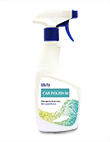 CARPOLISHINMОчиститель полироль для пластика и кожи. Средство, применяется для обработки резиновых, кожаных  и пластиковых поверхностей, с целью сохранения внешнего вида и придания новизны. Рекомендуется применять на уплотнителях из резины, панели приборов, декоративных деталях внутри и снаружи транспортных средств. Препарат защищает поверхности изделий  от деструкции, придает материалам антистатические свойства.  Нанести на губку или салфетку. Растереть по поверхности. Протереть мягким сорбирующим  материалом (рекомендуется микрофибра). Также используется как кондиционер для кожи.Поставляется: триггер 0.5лCARPOLISHINMОчиститель полироль для пластика и кожи. Средство, применяется для обработки резиновых, кожаных  и пластиковых поверхностей, с целью сохранения внешнего вида и придания новизны. Рекомендуется применять на уплотнителях из резины, панели приборов, декоративных деталях внутри и снаружи транспортных средств. Препарат защищает поверхности изделий  от деструкции, придает материалам антистатические свойства.  Нанести на губку или салфетку. Растереть по поверхности. Протереть мягким сорбирующим  материалом (рекомендуется микрофибра). Также используется как кондиционер для кожи.Поставляется: триггер 0.5лCARPOLISHINMОчиститель полироль для пластика и кожи. Средство, применяется для обработки резиновых, кожаных  и пластиковых поверхностей, с целью сохранения внешнего вида и придания новизны. Рекомендуется применять на уплотнителях из резины, панели приборов, декоративных деталях внутри и снаружи транспортных средств. Препарат защищает поверхности изделий  от деструкции, придает материалам антистатические свойства.  Нанести на губку или салфетку. Растереть по поверхности. Протереть мягким сорбирующим  материалом (рекомендуется микрофибра). Также используется как кондиционер для кожи.Поставляется: триггер 0.5лCARPOLISHINMОчиститель полироль для пластика и кожи. Средство, применяется для обработки резиновых, кожаных  и пластиковых поверхностей, с целью сохранения внешнего вида и придания новизны. Рекомендуется применять на уплотнителях из резины, панели приборов, декоративных деталях внутри и снаружи транспортных средств. Препарат защищает поверхности изделий  от деструкции, придает материалам антистатические свойства.  Нанести на губку или салфетку. Растереть по поверхности. Протереть мягким сорбирующим  материалом (рекомендуется микрофибра). Также используется как кондиционер для кожи.Поставляется: триггер 0.5лЕмк.Арт.Арт.Арт.Цена, рЦена, рCARPOLISHINMОчиститель полироль для пластика и кожи. Средство, применяется для обработки резиновых, кожаных  и пластиковых поверхностей, с целью сохранения внешнего вида и придания новизны. Рекомендуется применять на уплотнителях из резины, панели приборов, декоративных деталях внутри и снаружи транспортных средств. Препарат защищает поверхности изделий  от деструкции, придает материалам антистатические свойства.  Нанести на губку или салфетку. Растереть по поверхности. Протереть мягким сорбирующим  материалом (рекомендуется микрофибра). Также используется как кондиционер для кожи.Поставляется: триггер 0.5лCARPOLISHINMОчиститель полироль для пластика и кожи. Средство, применяется для обработки резиновых, кожаных  и пластиковых поверхностей, с целью сохранения внешнего вида и придания новизны. Рекомендуется применять на уплотнителях из резины, панели приборов, декоративных деталях внутри и снаружи транспортных средств. Препарат защищает поверхности изделий  от деструкции, придает материалам антистатические свойства.  Нанести на губку или салфетку. Растереть по поверхности. Протереть мягким сорбирующим  материалом (рекомендуется микрофибра). Также используется как кондиционер для кожи.Поставляется: триггер 0.5лCARPOLISHINMОчиститель полироль для пластика и кожи. Средство, применяется для обработки резиновых, кожаных  и пластиковых поверхностей, с целью сохранения внешнего вида и придания новизны. Рекомендуется применять на уплотнителях из резины, панели приборов, декоративных деталях внутри и снаружи транспортных средств. Препарат защищает поверхности изделий  от деструкции, придает материалам антистатические свойства.  Нанести на губку или салфетку. Растереть по поверхности. Протереть мягким сорбирующим  материалом (рекомендуется микрофибра). Также используется как кондиционер для кожи.Поставляется: триггер 0.5лCARPOLISHINMОчиститель полироль для пластика и кожи. Средство, применяется для обработки резиновых, кожаных  и пластиковых поверхностей, с целью сохранения внешнего вида и придания новизны. Рекомендуется применять на уплотнителях из резины, панели приборов, декоративных деталях внутри и снаружи транспортных средств. Препарат защищает поверхности изделий  от деструкции, придает материалам антистатические свойства.  Нанести на губку или салфетку. Растереть по поверхности. Протереть мягким сорбирующим  материалом (рекомендуется микрофибра). Также используется как кондиционер для кожи.Поставляется: триггер 0.5л0,5л0.001-606       0.001-606       0.001-606       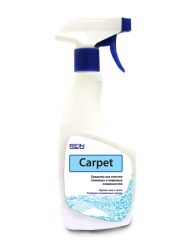 CARPETСредство для химчистки тканевых и ковровых поверхностей. Применяется для очистки тканевых и ковровых поверхностей транспортных средств, является щелочным, рН 10 %- го водного раствора 11.5-12.0, не оказывает отрицательного воздействия на лакокрасочные, тканевые полимерные и другие материалы. После применения моющего средства остается ощущение свежести и приятный аромат. Средство нанести на очищаемую поверхность в виде пены при помощи губки или непосредственно распылить триггером. Зачистить поверхности мягкой  щеткой. После процедуры удалить остатки влаги при помощи пылеводососа или протереть влагопоглощающим материалом.     Поставляется: триггер 0.5лCARPETСредство для химчистки тканевых и ковровых поверхностей. Применяется для очистки тканевых и ковровых поверхностей транспортных средств, является щелочным, рН 10 %- го водного раствора 11.5-12.0, не оказывает отрицательного воздействия на лакокрасочные, тканевые полимерные и другие материалы. После применения моющего средства остается ощущение свежести и приятный аромат. Средство нанести на очищаемую поверхность в виде пены при помощи губки или непосредственно распылить триггером. Зачистить поверхности мягкой  щеткой. После процедуры удалить остатки влаги при помощи пылеводососа или протереть влагопоглощающим материалом.     Поставляется: триггер 0.5лCARPETСредство для химчистки тканевых и ковровых поверхностей. Применяется для очистки тканевых и ковровых поверхностей транспортных средств, является щелочным, рН 10 %- го водного раствора 11.5-12.0, не оказывает отрицательного воздействия на лакокрасочные, тканевые полимерные и другие материалы. После применения моющего средства остается ощущение свежести и приятный аромат. Средство нанести на очищаемую поверхность в виде пены при помощи губки или непосредственно распылить триггером. Зачистить поверхности мягкой  щеткой. После процедуры удалить остатки влаги при помощи пылеводососа или протереть влагопоглощающим материалом.     Поставляется: триггер 0.5лCARPETСредство для химчистки тканевых и ковровых поверхностей. Применяется для очистки тканевых и ковровых поверхностей транспортных средств, является щелочным, рН 10 %- го водного раствора 11.5-12.0, не оказывает отрицательного воздействия на лакокрасочные, тканевые полимерные и другие материалы. После применения моющего средства остается ощущение свежести и приятный аромат. Средство нанести на очищаемую поверхность в виде пены при помощи губки или непосредственно распылить триггером. Зачистить поверхности мягкой  щеткой. После процедуры удалить остатки влаги при помощи пылеводососа или протереть влагопоглощающим материалом.     Поставляется: триггер 0.5лЕмк.Арт.Арт.Арт.Цена, рЦена, рCARPETСредство для химчистки тканевых и ковровых поверхностей. Применяется для очистки тканевых и ковровых поверхностей транспортных средств, является щелочным, рН 10 %- го водного раствора 11.5-12.0, не оказывает отрицательного воздействия на лакокрасочные, тканевые полимерные и другие материалы. После применения моющего средства остается ощущение свежести и приятный аромат. Средство нанести на очищаемую поверхность в виде пены при помощи губки или непосредственно распылить триггером. Зачистить поверхности мягкой  щеткой. После процедуры удалить остатки влаги при помощи пылеводососа или протереть влагопоглощающим материалом.     Поставляется: триггер 0.5лCARPETСредство для химчистки тканевых и ковровых поверхностей. Применяется для очистки тканевых и ковровых поверхностей транспортных средств, является щелочным, рН 10 %- го водного раствора 11.5-12.0, не оказывает отрицательного воздействия на лакокрасочные, тканевые полимерные и другие материалы. После применения моющего средства остается ощущение свежести и приятный аромат. Средство нанести на очищаемую поверхность в виде пены при помощи губки или непосредственно распылить триггером. Зачистить поверхности мягкой  щеткой. После процедуры удалить остатки влаги при помощи пылеводососа или протереть влагопоглощающим материалом.     Поставляется: триггер 0.5лCARPETСредство для химчистки тканевых и ковровых поверхностей. Применяется для очистки тканевых и ковровых поверхностей транспортных средств, является щелочным, рН 10 %- го водного раствора 11.5-12.0, не оказывает отрицательного воздействия на лакокрасочные, тканевые полимерные и другие материалы. После применения моющего средства остается ощущение свежести и приятный аромат. Средство нанести на очищаемую поверхность в виде пены при помощи губки или непосредственно распылить триггером. Зачистить поверхности мягкой  щеткой. После процедуры удалить остатки влаги при помощи пылеводососа или протереть влагопоглощающим материалом.     Поставляется: триггер 0.5лCARPETСредство для химчистки тканевых и ковровых поверхностей. Применяется для очистки тканевых и ковровых поверхностей транспортных средств, является щелочным, рН 10 %- го водного раствора 11.5-12.0, не оказывает отрицательного воздействия на лакокрасочные, тканевые полимерные и другие материалы. После применения моющего средства остается ощущение свежести и приятный аромат. Средство нанести на очищаемую поверхность в виде пены при помощи губки или непосредственно распылить триггером. Зачистить поверхности мягкой  щеткой. После процедуры удалить остатки влаги при помощи пылеводососа или протереть влагопоглощающим материалом.     Поставляется: триггер 0.5л0,5л0.001-443       0.001-443       0.001-443       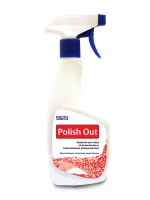 POLISHOUTСредство для ухода за резиной и пластиком. Применяется для обработки внутренних и наружных резиновых и пластиковых поверхностей, для защиты от пересыхания и обновления внешнего вида. Придает поверхностям блеск, грязе-водоотталкивающие свойства. Продлевает срок службы изделий.Нанести средство на сухую или влажную, чистую поверхность при помощи триггера с расстояния 15-20 см, протереть поверхность мягкой губкой или тряпкой.  Состав: вода, катионные и неионогенные ПАВ, полезные добавки, отдушка.Поставляется: триггер 0.5л                                                          POLISHOUTСредство для ухода за резиной и пластиком. Применяется для обработки внутренних и наружных резиновых и пластиковых поверхностей, для защиты от пересыхания и обновления внешнего вида. Придает поверхностям блеск, грязе-водоотталкивающие свойства. Продлевает срок службы изделий.Нанести средство на сухую или влажную, чистую поверхность при помощи триггера с расстояния 15-20 см, протереть поверхность мягкой губкой или тряпкой.  Состав: вода, катионные и неионогенные ПАВ, полезные добавки, отдушка.Поставляется: триггер 0.5л                                                          POLISHOUTСредство для ухода за резиной и пластиком. Применяется для обработки внутренних и наружных резиновых и пластиковых поверхностей, для защиты от пересыхания и обновления внешнего вида. Придает поверхностям блеск, грязе-водоотталкивающие свойства. Продлевает срок службы изделий.Нанести средство на сухую или влажную, чистую поверхность при помощи триггера с расстояния 15-20 см, протереть поверхность мягкой губкой или тряпкой.  Состав: вода, катионные и неионогенные ПАВ, полезные добавки, отдушка.Поставляется: триггер 0.5л                                                          POLISHOUTСредство для ухода за резиной и пластиком. Применяется для обработки внутренних и наружных резиновых и пластиковых поверхностей, для защиты от пересыхания и обновления внешнего вида. Придает поверхностям блеск, грязе-водоотталкивающие свойства. Продлевает срок службы изделий.Нанести средство на сухую или влажную, чистую поверхность при помощи триггера с расстояния 15-20 см, протереть поверхность мягкой губкой или тряпкой.  Состав: вода, катионные и неионогенные ПАВ, полезные добавки, отдушка.Поставляется: триггер 0.5л                                                          Емк.Арт.Арт.Арт.Цена, рЦена, рPOLISHOUTСредство для ухода за резиной и пластиком. Применяется для обработки внутренних и наружных резиновых и пластиковых поверхностей, для защиты от пересыхания и обновления внешнего вида. Придает поверхностям блеск, грязе-водоотталкивающие свойства. Продлевает срок службы изделий.Нанести средство на сухую или влажную, чистую поверхность при помощи триггера с расстояния 15-20 см, протереть поверхность мягкой губкой или тряпкой.  Состав: вода, катионные и неионогенные ПАВ, полезные добавки, отдушка.Поставляется: триггер 0.5л                                                          POLISHOUTСредство для ухода за резиной и пластиком. Применяется для обработки внутренних и наружных резиновых и пластиковых поверхностей, для защиты от пересыхания и обновления внешнего вида. Придает поверхностям блеск, грязе-водоотталкивающие свойства. Продлевает срок службы изделий.Нанести средство на сухую или влажную, чистую поверхность при помощи триггера с расстояния 15-20 см, протереть поверхность мягкой губкой или тряпкой.  Состав: вода, катионные и неионогенные ПАВ, полезные добавки, отдушка.Поставляется: триггер 0.5л                                                          POLISHOUTСредство для ухода за резиной и пластиком. Применяется для обработки внутренних и наружных резиновых и пластиковых поверхностей, для защиты от пересыхания и обновления внешнего вида. Придает поверхностям блеск, грязе-водоотталкивающие свойства. Продлевает срок службы изделий.Нанести средство на сухую или влажную, чистую поверхность при помощи триггера с расстояния 15-20 см, протереть поверхность мягкой губкой или тряпкой.  Состав: вода, катионные и неионогенные ПАВ, полезные добавки, отдушка.Поставляется: триггер 0.5л                                                          POLISHOUTСредство для ухода за резиной и пластиком. Применяется для обработки внутренних и наружных резиновых и пластиковых поверхностей, для защиты от пересыхания и обновления внешнего вида. Придает поверхностям блеск, грязе-водоотталкивающие свойства. Продлевает срок службы изделий.Нанести средство на сухую или влажную, чистую поверхность при помощи триггера с расстояния 15-20 см, протереть поверхность мягкой губкой или тряпкой.  Состав: вода, катионные и неионогенные ПАВ, полезные добавки, отдушка.Поставляется: триггер 0.5л                                                          0,5л0.001-445       0.001-445       0.001-445       